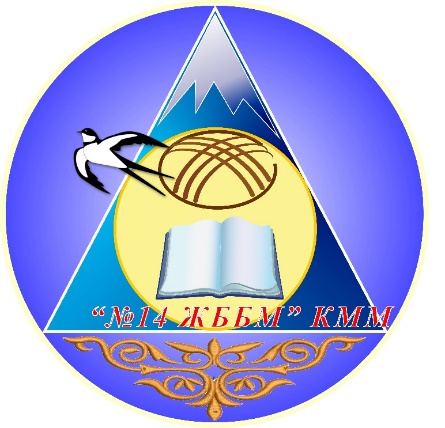 ҰЛЫТАУ ОБЛЫСЫ БІЛІМ БАСҚАРМАСЫНЫҢҰЛЫТАУ АУДАНЫНЫҢ   БІЛІМ БӨЛІМІНІҢ «№14 ЖАЛПЫ БІЛІМ БЕРЕТІН  МЕКТЕБІ»коммуналдық мемлекеттік мекемесінің ОҚУ -ТӘРБИЕ  ЖҰМЫСЫНЫҢ  ЖОСПАРЫҰЛЫТАУ облысы білім басқармасының 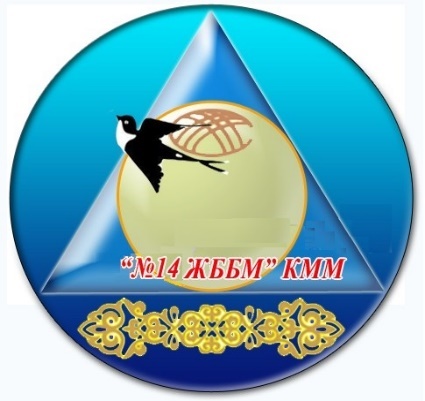 Ұлытау ауданы  білім бөлімінің «№ 14 жалпы білім беретін мектебі» коммуналдық мемлекеттік мекемесі1-06Педагогикалық кеңесте қаралды                                                                                                                      «Бекітемін»2022жылғы 31 тамыздағы                                                                                                                                Мектеп директоры№1 хаттамасының қаулысы                                                                                                                               ___________Б.Алтынбеков2022-2023 оқу жылына арналғанмектептің оқу- тәрбие  жұмысының  жоспары  Сақтау мерзімі 10 жыл 90.2.- томМектептің жұмыс жоспарының құрылымы            2021-2022 оқу жылында атқарылған жұмыстарға талдауыІ бөлім. Білім беру саласы бойынша мемлекеттік Заңдар мен нормативтік құжаттарды орындауға бағытталған мектеп қызметін ұйымдастыруҚазақстан Республикасының «Білім туралы» Заңының орындалуы.Жалпыға орта білім беруді қамтамасыз ету«Қазақстан Республикасындағы тіл туралы»Заңын орындауАқпараттандырудың мемлекеттік бағдарламасын орындау«Салауатты өмір салты» және Қазақстан Республикасында спорт пен дене шынықтыруды дамыту бағдарламаларының орындалуыМектепте (оқу-тәрбие үдерісінде) қауіпсіздік техникасын қамтамасыз ету,оқушылардың өмірі мен денсаулығын қорғау«Қазақстан Республикасы»Білім және ғылым министрлігінің мектепішілік құжаттарды жүргізу туралы №502 бұйрығын орындауМектептің даму бағдарламасының жүзеге асыруІІ бөлім.Педагог кадрлармен жұмыс.Олардың біліктілігін үздіксіз арттыруды қамтамасыз ету. Педагог кадрларды аттестаттаудан өткізу2.1.Мұғалімдердің біліктілігін арттыру2.2.Педагог кадрларды аттестаттаудан өтуге дайындау және аттестаттаудан өткізу2.3.Әдістемелік жұмыс2.4.Әдістемелік жұмысты ұйымдастыруІІІбөлім. Білім берудің мемлекеттік жалпыға міндетті стандартын орындауға бағытталған оқу-тәрбие үдерісін ұйымдастыру,білім беру қызметін жетілдіру3.1.Оқушылардың дарындылығын дамыту жоспары3.2.Пәндер бойынша сыныптан тыс жұмыстар3.3.ББЖМ мен сыныптан-сыныпқа көшіру емтихандарын өткізуге дайындық және өткізу3.4.Бітіру емтихандарын өткізуге дайындық және өткізу3.5. «Оқу үздіктері» мен «оқу екпінділерінің» қорымен (резервтерімен)жұмысІУ бөлім.Оқу-тәрбие үдерісінде психологиялық сүйемелдеуді ұйымдастыру4.1.Оқушылармен жұмыс (диагностикалық,түзетушілік,дамытушілік, ағартушылық,кеңестік)4.2.Мұғалімдермен жұмыс (диагностикалық,кеңестік,ағартушылық)4.3.Оқушылардың ата-аналармен жұмыс (диагностикалық,кеңестік,ағартушылық)У бөлім.Оқушылар және ата-аналармен мектептің тәрбие жұмысын ұйымдастыру5.1.Құқық бұзушылықтың алдын алуға бағытталған жұмыстар5.2.Тәрбие жұмысы (тәрбиенің 8 бағыты бойынша)5.3.Оқу-тәрбие үдерісін әлеуметтік сүйемелдеуУІ бөлім. Басқару және бақылау6.1.Педагогикалық кеңестер (тақырыптық және жұмыстық)6.2.Директор жанындағы отырыстар (айына 1 рет)6.3.әкімшілік кеңестер (аптасына 1 рет)6.4.Мектепішілік бақылау1)ҚР «Білім туралы» Заңы мен нормативтік құжаттардың орындалуын бақылау2)Мектепішілік құжаттардың жүргізілуін бақылау3)Әдестемелік жұмыстың нәтижелілігі мен пәндердің оқытылу сапасын бақылау4)Мемлекеттік жалпыға міндетті стандартты орындау және мектептік компоненттің нәтижелілігін бақылау 5)Тәрбие жұмысының нәтижелілігіне бақылауУІІ бөлім.Оқу-материалдық техникалық базаны нығайту7.1.Ақпараттық ресурстар мен кітапхана қорын дамыту7.2.Пән кабинеттері(паспорт алуға дайындық) және оқу зертханаларын дамыту7.3.Мектеп жанындағы үлескі және мектеп алаңын дамыту7.4.Жөндеу және құрылыс жұмыстарыМектеп жоспарына қосымшалар:-Мектептің даму бағдарламасының органиграммасы-Мектептің білім мазмұнын жаңартуды жүзеге асыру аясындағы белгіленген шаралары-2022-2023 оқу жылына арналған органиграммасы (мақсаттық бағдарламасы)-2022-2023 оқу жылына арналған мақсаттық бағдарламаны жүзеге асыру жоспары-Педагог кадрлардың біліктілігін арттырудың 2017-2022 жылдарға арналған перспективалық жоспары-Педагог кадрларды аттестаттаудан өткізудің 2017-2023 жылдарға арналған перспективалық жоспары       І бөлім.Білім беру саласы бойынша мемлекеттік Заңдар мен нормативтік құжаттарды орындауға бағытталған мектеп қызметін ұйымдастыруҚазақстан Республикасының «Білім туралы» Заңының орындалуы Жалпыға орта білім беруді қамтамасыз етуМәселе:Мектеп оқушыларының әлеуметтік жағдайы туралы  ақпараттың үнемі               бақылауда ұстау қажеттілігіМақсаты:Жаңа оқу жылының ұйымдастырылуы мен мектеп жасындағы               балаларды оқумен қамтуМіндеттер:1.Мектеп жасындағы балаларды оқумен қамту шараларын жүзеге                    асыру үшін арнайы жұмыстарды  ұйымдастыру                   2.Заңға сәйкес балалардың білім алуына жағдай  жасау«Қазақстан Республикасындағы тіл туралы»Заңын орындауМәселе:Үш тілді еркін пайдалануға деген қажеттілікті қанағаттандыруМақсат:ҚР тілдерді дамыту мен қолданудың мемлекеттік  бағдарламасын іс жүзіне асыруға бағытталған облыстық іс-шаралар жоспарын орындауМіндеттер:Қазақ тілінің қолдану мәртебесін арттыруОрыс, ағылшын тілдерінің қолданылу аясын  кеңейтуТіл пәндері бойынша білім сапасын арттыру1.3.Ақпараттандырудың мемлекеттік бағдарламасын орындау          Мақсаты:·        Ақпараттандыру технологияларын белсенді енгізу арқылы білім сапасын жоғарлату;·        Мектептің біріңғай ақпараттандыру кеңістігін құру;Міндеттері:Ақпараттандыру технологияларын педагогтардың кәсіби біліміне үздіксіз пайдалану;Оқу процессі кезінде оқушыларды белсендіру;Оқушылардың ақпараттандыру мәдениетін құруға жағдай жасау;Біріңғай ақпараттандыру кеңістігі арқылы отбасы және мектеп арақатынасы үшін жағдай жасау; «Цифрлы Қазақстан» бағдарламасын  іске асыру жөніндегі іс-шаралар жоспары Мақсаты: басқару іс-әрекетін автоматтандыру және оқу процесін ақпараттандыру арқылы мектепте бірыңғай ақпараттық-білім беру ортасын құру, ақпараттық-коммуникациялық технологиялар саласындағы мұғалімдердің кәсіби құзыреттілігінің өсуіне қолдау көрсету үшін жағдайлар жасау. Міндеттері:ақпараттық-коммуникациялық технологиялардың заманауи деңгейін ескере отырып, білім беру процесінің сапасын арттыру;мектептің білім беру қызметін жетілдіруді қамтамасыз ететін электрондық білім беру қызметтері мен қызметтерін пайдалануды қамтамасыз ету бойынша жұмысты жалғастыру;оқытушылар құрамының ақпараттық-коммуникативтік құзыреттілігін арттыру және үздіксіз оқытуға ықпал ету;оқыту тәжірибесінде ақпараттық-коммуникациялық технологияларды қолданудың тиімді тәжірибесін анықтауға, қорытуға және таратуға ықпал ету. «Салауатты өмір салты»және Қазақстан Республикасында спорт пен дене шынықтыруды дамыту бағдарламаларының орындалуыМәселе : Аймақтың экологиялық жағдайы мен қазіргі таңда оқушылардың ақпарат құралдарына әуестігіне байланысты оқушылардың денсаулығын нығайту қажеттілігі.Мақсаты : Білім алуда оқушылардың салауатты өмір салтының қалыптасуына оңтайлы жағдай жасауМіндеттер:салауатты өмір салтының тұрақты негіздерін қалыптастырумектепте денсаулығы мол, рухани дүниесі бай тұлғаны қалыптастыруға ықпал ететін іс-шаралар ұйымдастыру.1.5.Мектепте (оқу-тәрбие үдерісінде) қауіпсіздік техникасын қамтамасыз ету, оқушылардың өмірі мен денсаулығын қорғауМәселе:Мектепте (оқу –тәрбие үдерісінде) мектеп қызметкерлері мен оқушылардың қауіпсіздік техникасы ережелерін сақтауларын, өмірі мен денсаулықтарын қорғауларын тұрақты бақылаудың қажеттілігіМақсаты: Мектеп қызметкерлері мен оқушылардың қауіпсіздігін қамтамасыз ету, білім беру үдерісіне қатысушылардың оқушылардың өмірі мен денсаулықтарын сақтау үшін жеке жауапкершіліктерін арттыруМіндеттер:Мектеп бойынша және оқу-тәрбие үдерісінде оқушылардың қауіпсіздік техникасын сақтауларын қадағалайтын жауапты тұлғаларды тағайындау,нұсқаулық өткізу, тұрақты бақылаумектеп қызметкерлері мен оқушылардың қауіпсіздік техникасын сақтауларына,оқушылардың өмірі мен денсаулықтарын қорғауға арналған шаралар ұйымдастыру.ІІ бөлім. Педагог кадрлармен жұмыс. Олардың біліктілігін үздіксіз арттыруды қамтамасыз ету. Педагог кадрларды аттестаттаудан өткізуөзекті мәселесі: «Оқытудың әр түрлі әдіс-тәсілдерін тиімді қолдану арқылы оқушылардың білім сапасын арттыру» әдістемелік тақырыбы: «Оқытудың  жаңа әдіс-тәсілдерін тиімді қолдану  -білім сапасын  арттырудың негізгі құралы» Мақсаты: Оқытудағы инновациялық әдістерді меңгертуге үйрету. Міндеттері:Жаңа технологиялардың тиімділігін  сабақ үрдісінде пайдалану арқылы оқыту сапасын дамытып; оқушылардың білімге деген құштарлығын қалыптастыру;Жаңа технологияларды меңгерген мұғалімдердің жұмыс тәжірибесін насихаттау;Мұғалімдерді тиімді әдістемелік біліммен қамтамасыз етуде жеке құндылығын қалыптастыру;Мұғалімдердің кәсіби деңгейін жетілдіру.ІІІ бөлім. Білім берудің мемлекеттік жалпыға міндетті стандартын орындауға бағытталған оқу-тәрбие үдерісін ұйымдастыру,білім беру қызметін жетілдіру	ІV бөлім.Оқу-тәрбие үдерісінде психологиялық сүйемелдеуді ұйымдастыруТақырыбы: Оқушылардың  психофизиологиялық  денсаулығын,  дамуын  есепке  алып, жеке тұлғаның ерекшелігін жан-жақты зерттеп, жан дүниесін дамыту. Ата-аналар мен ұстаздардың қарым-қатынастарын  жақсарту,  психологиялық-педагогикалық  біліктілік  дағдысын  қалыптастыруПсихологиялық қызметтің мақсаты:                      Жаңартылған білім беру аясында рухани дамыған, зияткер  тұлғаны тәрбиелеу барысында  білім алушылардың креативті, функционалды сауатты шығармашыл, бәсекелестік сыни тұрғыдан ойлау қабілетін қалыптастыра отырып білім беру әлеуетін көтеру, психологиялық денсаулығын сақтау, қолайлы әлеуметтік  - психологиялық жағдай жасау және қолдау көрсету.Психологиялық қызметтің негізгі міндеттері:Білім алушылар мен мұғалімдердің кәсіби және  тұлғалық, зияткерлік дамуына ықпал ету, денсаулықты нығайту арқылы рухани даму шараларын жетілдіру;өзін-өзі тәрбиелеу және өзін-өзі дамыту қабілетін қалыптастыру;Білім беру үрдісі субьектілерінің психологиялық-педагогикалық құзіреттілігін көтеру. Білім алушыларға ақпараттық қоғамның жылдам дамуында олардың табыс-ты әлеметтенуіне психологиялық тұрғыдан жәрдем көрсету;Білім алушыларды психологиялық-педагогикалық зерделеу негізіндеәрбір білім алушыға жеке тәсілді қамтамасыз ету;Психологиялық диогностиканы жүргізу және білім алушылардың проблемала-рын шешу бойынша психологиялық түзету жұмыстарын жүзеге асыру;Психологиялық проблемаларды шешуде және оқу-тәрбие жұмыстарының қолайлы әдістерін таңдауда ата- аналар мен педагогтерге консультациялық көмек көрсету; мәселелерді шешуде психологиялық көмек және қолдау көрсету;Оқушылармен жұмыс (диагностикалық, түзетушілік, дамытушылық, ағартушылық, кеңестік)мұғалімдермен жұмыс (диагностикалық, кеңестік, ағартушылық) Оқушылардың ата – аналарымен жұмыс (диагностикалық, кеңестік, ағартушылық)V-. бөлім.Оқушылар және ата-аналармен мектептің тәрбие жұмысын ұйымдастыру5.1. «Мектеп-оқушы-ата-ана» жобасы Жобаның мақсаты мен міндеттеріТәрбие мақсаты: жалпыадамзаттық және ұлттық құндылықтар негізінде жан-жақты және үйлесімді дамыған тұлғаны тәрбиелеу. Өзін-өзі дамыту, оқушылардың жеке басының өзін-өзі анықтауы, олардың қоғамдағы сәтті әлеуметтенуі үшін жағдай жасау.2022-2023 оқу жылындағы тәрбие міндеттері:1) азаматтыққа және патриотизмге, өз Отаны - Қазақстан Республикасына сүйіспеншілікке, мемлекеттік рәміздерді құрметтеуге, халық дәстүрлерін қастерлеуге, Конституцияға қайшы және қоғамға қарсы кез келген көріністерге төзбеуге тәрбиелеу.2) оқушылардың оқу іс-әрекетіне тұрақты ынтасын дамыту, білім беру мен өз бетінше білім алудың өмір мен қызмет үшін маңыздылығын ұғыну. 3) тұлғаның шығармашылық, рухани және физикалық мүмкіндіктерін дамыту, адамгершілік пен салауатты өмір салтының берік негіздерін қалыптастыру, даралықты, сыни ойлау мен функционалдық сауаттылықты, проблемаларды өз бетінше шешу қабілеттерін дамыту үшін жағдай жасау арқылы зияткерлікті байыту.  отандық және әлемдік мәдениет жетістіктеріне баулу; қазақ және басқа да этностар мен Қазақстанның этностық топтарының тарихын, әдет-ғұрыптары мен дәстүрлерін зерделеу; мемлекеттік, орыс, шет тілдерін меңгеру.  4) елдің қоғамдық-саяси, экономикалық және мәдени өміріне қатысу қажеттілігін, жеке адамның өз құқықтары мен міндеттеріне саналы көзқарасын қалыптастыру.  5) тұлғаның экономикалық ойлауын және кәсіби қалыптасуы мен өзін-өзі жүзеге асыруға саналы көзқарасын; табиғатты сақтаудағы белсенді азаматтық ұстанымды; экологиялық сауаттылық пен мәдениетті дамыту.  6) тұлғаның экономикалық ойлауын және кәсіби қалыптасуы мен өзін-өзі жүзеге асыруға саналы көзқарасын; табиғатты сақтаудағы белсенді азаматтық ұстанымды; экологиялық сауаттылық пен мәдениетті дамыту.  7) әлеуметтік маңызы бар балалар, отбасы және ата-ана бастамаларын, балалар қоғамдық бірлестіктерінің қызметін дамыту және қолдау.8) балаларды тәрбиелеуде жалпы және қосымша білім беру жүйесінің рөлін арттыру, сондай-ақ дене шынықтыру және спорт, мәдениет саласындағы ұйымдар қызметінің тиімділігін арттыру. 9) балаларды тәрбиелеу саласындағы ғылыми зерттеулердің сапасын арттыру. 10) балалардың ақпараттық қауіпсіздік деңгейін арттыру.11) Кәмелетке толмағандар арасындағы құқық бұзушылық пен қадағалаусыздықтың алдын алу және жасөспірімдер арасындағы нашақорлықтың алдын алу бойынша жұмыс істеу, «қатер» тобындағы балаларды мектеп өміріне, сыныпқа, үйірмелер, секциялар сабақтарына барынша тарту. 12) Оқу үрдісінде ақпараттық-коммуникациялық технологияларды дамыту бағдарламасына сәйкес кеңінен қолдану. 2022-2023 оқу жылына арналған мектептің тәрбие қызметінің басым бағыттары:1. Қазақстандық патриотизм мен азаматтықты тәрбиелеу, құқықтық тәрбие.2. Рухани-адамгершілік тәрбие.3. Ұлттық тәрбие.4. Отбасылық тәрбие.5. Еңбек, экономикалық және экологиялық тәрбие.6. Көпмәдениетті және көркем-эстетикалық тәрбие.7. Зияткерлік тәрбие, ақпараттық мәдениетті тәрбиелеу.8. Дене тәрбиесі, салауатты өмір салты.Жоспарланған нәтижелер:•Түлектің патриот азамат ретіндегі моделі, білімді адам, еркін, мәдени, адамгершілік, өзін-өзі дамытуға қабілетті тұлға, әлеуметтік жетілу, өз іс-әрекеті үшін жауапкершілік, жеке тұлғаны сезіну, қоғамдық тану қажеттілігі, қажетті білім деңгейі. Оқушылар ұлттық құндылықтар туралы түсініктерін қалыптастырды.• Оқушылар жалпыадамзаттық және ұлттық құндылықтарға бағытталған оқушылардың өзін-өзі басқарудың ұжымдық шығармашылық қызметіне белсенді қатысады. • Тәрбие жұмысының жүйесін тақырыптық кезеңдерге батыру арқылы ұйымның арқасында барынша ашық, қисынды болды; мұндай жүйе тәрбие жұмысының әрбір бағытын іске асыруға бағдарланған.  • Оқушылардың ең көп саны қосымша білім беру жүйесіне енгізілген. Үйірмелерде сабақтарды ұйымдастыру адамның таным мен шығармашылыққа деген ынтасын дамытуға бағытталған.• Сынып жетекшілерінің кәсіби шеберлігі мен өзін-өзі тәрбиелеуге деген ынтасы артты, соның арқасында сыныптардағы тәрбие жұмысының тиімділігі артты. • Оқу процесінің тиімділігін бақылау жүйесі оқу процесінде болып жатқан өзгерістерді және оларды тудыратын факторларды уақтылы анықтауға және талдауға мүмкіндік береді.   • Ата-аналардың педагогикалық мәдениеті арттырылды, жұмыс жүйесі ата-аналардың шығармашылық әлеуетін ашуға, Отбасы дәстүрлері мысалында отбасылық тәрбиені жетілдіруге, бала тәрбиесіндегі отбасының рөлін күшейтуге ықпал етеді. VІ бөлім. Басқару және бақылау6.1.Педагогикалық кеңестер (тақырыптық және жұмыстық) 6.2.Директор жанындағы отырыстар (айына 1 рет)6.4.Мектепішілік бақылауМақсаты:Білім беру ұйымының педагогикалық жүйесінің жалпы білім берудің мемлекеттік стандартына сай жұмыс істеуі мен дамуының мектептегі білім беру процесін ары қарай дамыту ұсыныстары мен объективті тұжырымдамаларды қамтамасыз ететін себеп - салдарлық байланыстарын орнатуды анықтау; Жеке тұлғаның келешек және маңызды қажеттіліктеріне сай және оның фундаметальды негізін сақтап қалуға негізделген мектеп ұжымының қол жетімді және сапалы қызметін жетілдіру; Оқушының білім әлеуетін анықтау және жүзеге асыру, жеке тұлғаның жан-жақты даму динамикасын бақылау; Білім мекемелерінің білім беру процесін қамтамасыз ету мен ұйымдастыруға қойылатын талаптарға сай жұмыс істеуін қамтамасыз ету.Міндеттері: Қазақстан Республикасындағы Білім туралы Заңның негізінде мектептің қызметін толық жетілдіру. Қазақстан Республикасындағы білім туралы заң шығаруды тарату бойынша бақылауды жүзеге асыру және  олардың орындалуына, әрекет анализінің жүзеге асуына басшылық жасайды; Мониторинг негізінде білім процесіне қатысушылар әрекетінің баға тиімділігі нәтижесі және талдауы, алдыңғы қатарлы тәжірибелі мұғалімдерді насихаттауға берілген мінездеме негізінде өңдеу.1)ҚР «Білім туралы» Заңы мен нормативтік құжаттардың орындалуын бақылау2)Мектепішілік құжаттардың жүргізілуін бақылау3)Әдестемелік жұмыстың нәтижелілігі мен пәндердің оқытылу сапасын бақылау4)Мемлекеттік жалпыға міндетті стандартты орындау және мектептік компоненттің нәтижелілігін бақылау (гимназиялық,бейіндік және т. 5)Тәрбие жұмысының нәтижелілігіне бақылауТамыз ҚыркүйекҚазан Қараша Желтоксан Каңтар Ақпан Наурыз Сәуір МамырМаусымУІІ бөлім.Оқу-материалдық техникалық базаны нығайту№Негізгі жұмыс бағыттарыІс шараларЖауаптылар Мерзімі 1Қазақстан Республикасының «Білім туралы» Заңының орындалуы Жалпыға орта білім беруді қамтамасыз етуМектеп жасындағы оқушылардың оқумен қамтылуыМектеп әкімшілігі 1-11 сынып жетекшілеріЖыл бойы2Қазақстан Республикасының «Білім туралы» Заңының орындалуы Жалпыға орта білім беруді қамтамасыз етуЖалпыға білім беру жөніндегі сұрақтардың орындалуы туралы сынып жетекшілердің есебін тыңдауМектеп әкімшілігі 1-11 сынып жетекшілеріЖыл бойы3Қазақстан Республикасының «Білім туралы» Заңының орындалуы Жалпыға орта білім беруді қамтамасыз етуБілім беру ұйымдарына қабылдау және тіркеу» мемлекеттік қызметін көрсету арқылы 1-сыныпқа оқушыларды қабылдау (E-GOV мемлекеттік порталы)Мектеп әкімшілігі іс-жүргізушіСәуір тамыз 4Қазақстан Республикасының «Білім туралы» Заңының орындалуы Жалпыға орта білім беруді қамтамасыз етуОқушылардың қабілеті мен таным-қызығушылығына байланысты тереңдетіліп оқылатын пәндер бойынша сыныптар ашуМектеп әкімшілігі5Қазақстан Республикасының «Білім туралы» Заңының орындалуы Жалпыға орта білім беруді қамтамасыз ету«Коронавирустық инфекцияның таралуына байланысты шектеу шаралары кезеңінде білім беру ұйымдарында оқу процесін іске асыру жөніндегі әдістемелік ұсынымдарды бекіту туралы» ҚР БҒМ 2020 жылғы 13 тамыздағы №345 бұйрығы негізінде; Мектепте  оқу процесін ұйымдастырылуын қадағалауМектеп әкімшілігіЖыл бойы6Қазақстан Республикасының «Білім туралы» Заңының орындалуы Жалпыға орта білім беруді қамтамасыз етуМектептегі асхана жұмысының ұйымдастырылуын қадағалауЕрмағанбет.А.СЖыл бойы7Қазақстан Республикасының «Білім туралы» Заңының орындалуы Жалпыға орта білім беруді қамтамасыз етуМектеп оқушылармен оқулықпен қамтамасыз етуБаткалова Г8Қазақстан Республикасының «Білім туралы» Заңының орындалуы Жалпыға орта білім беруді қамтамасыз етуПедұжымының жалпыға бірдей білім беруді ұйымдастыру іс-әрекеттерін жүргізуін талдау Мектеп әкімшілігі,педұжымЖыл бойы9Қазақстан Республикасының «Білім туралы» Заңының орындалуы Жалпыға орта білім беруді қамтамасыз етуОқушылар мен педұжымның медициналық байқаудан өтуіАлтынбеков.А10Қазақстан Республикасының «Білім туралы» Заңының орындалуы Жалпыға орта білім беруді қамтамасыз етуМектеп әкімшілігі мен сынып жетекшілері оқушылардың күнделікті сабаққа қатысуын қатаң түрде бақылап есепке алуМектеп әкімшілігі,1-11 сынып жетекшілеріЖыл бойы11Қазақстан Республикасының «Білім туралы» Заңының орындалуы Жалпыға орта білім беруді қамтамасыз етуМектеп түлектерінің орналасуы туралы есеп дайындау, талдау жасауОразбаев Етамыз12Қазақстан Республикасының «Білім туралы» Заңының орындалуы Жалпыға орта білім беруді қамтамасыз етуОқушылардың жеке құжаттарын ретке келтіруБимолдина Г13Қазақстан Республикасының «Білім туралы» Заңының орындалуы Жалпыға орта білім беруді қамтамасыз етуАта-аналар жиналысында, сынып сағатында жаңа оқу жылы мақсаттары мен міндеттерімен таныстыруСынып жетекшілеріқыркүйек14Қазақстан Республикасының «Білім туралы» Заңының орындалуы Жалпыға орта білім беруді қамтамасыз етуТұрмысы төмен отбасы мен мектепішілік есепте тұрған оқушыларды әлеуметтік-тұрмыстық жағдайын зерттеу анықтауЕрмағанбет.А үнемі15Қазақстан Республикасының «Білім туралы» Заңының орындалуы Жалпыға орта білім беруді қамтамасыз етуЖетім,мүгедек аз қамтамасыз етілген, көп балалы отбасын зерттеп,анықтап,көмек көрсету жағдайын ұйымдастыруЕрмағанбет.А Жыл бойы16Қазақстан Республикасының «Білім туралы» Заңының орындалуы Жалпыға орта білім беруді қамтамасыз етуТәртібі қиын оқушылармен жекелей жұмыс оқушылардың бос уақытын өткізу жүйесін, жасалған жұмыстарды талдауЕрмағанбет.А Біраяқов.ҚКЖыл бойы17Қазақстан Республикасының «Білім туралы» Заңының орындалуы Жалпыға орта білім беруді қамтамасыз етуМІбақылауда тұрған оқушылармен құқық бұзушылықтың алдын-алу жұмыстарын өткізу, сабаққа қатысуын қатаң қадағалауЕрмағанбет.А Біраяқов.ҚКЖыл бойы18Қазақстан Республикасының «Білім туралы» Заңының орындалуы Жалпыға орта білім беруді қамтамасыз етуОқушылардың бос уақытының қамтылуын қадағалауСынып жетекшілеріЖыл бойы19Қазақстан Республикасының «Білім туралы» Заңының орындалуы Жалпыға орта білім беруді қамтамасыз етуОқушылардың жан-жақты медициналық тексерістен өткізуді ұйымдастыруАлтынбеков АЖыл бойы20Қазақстан Республикасының «Білім туралы» Заңының орындалуы Жалпыға орта білім беруді қамтамасыз етуСалауатты өмір сүру салты бойынша жоспарланған бағдарламаны іс жүзіне Ермағанбет.А СБіраяқов.ҚКЖыл бойы21Қазақстан Республикасының «Білім туралы» Заңының орындалуы Жалпыға орта білім беруді қамтамасыз етуАта-аналар комитетіне мүшелікке сайланған ата-аналар жиналысын өткізуОразбаев ЕҚазақстан Республикасының «Білім туралы» Заңының орындалуы Жалпыға орта білім беруді қамтамасыз ету«қамқорлық» акциясына қатысуДирекция№Негізгі жұмыс бағыттарыІс шараларЖауаптылар Мерзімі1Мақсат:Мемлекеттік тіл-ұлт бірлігінің басты факторыМіндеттер:-мемлекеттік тілді оқытудың әдіснамасын жетілдіру-мемлекеттік тілді оқытудың инфрақұрылымын дамыту- мемлекеттік тілді оқытудыңүдерісін ынталандыру-мемлекеттік басқару,іс жүргізу салаларында мемлекеттік тілді дамытуМақсат:Мемлекеттік тіл-ұлт бірлігінің басты факторыМіндеттер:-мемлекеттік тілді оқытудың әдіснамасын жетілдіру-мемлекеттік тілді оқытудың инфрақұрылымын дамыту- мемлекеттік тілді оқытудыңүдерісін ынталандыру-мемлекеттік басқару,іс жүргізу салаларында мемлекеттік тілді дамытуМақсат:Мемлекеттік тіл-ұлт бірлігінің басты факторыМіндеттер:-мемлекеттік тілді оқытудың әдіснамасын жетілдіру-мемлекеттік тілді оқытудың инфрақұрылымын дамыту- мемлекеттік тілді оқытудыңүдерісін ынталандыру-мемлекеттік басқару,іс жүргізу салаларында мемлекеттік тілді дамытуМақсат:Мемлекеттік тіл-ұлт бірлігінің басты факторыМіндеттер:-мемлекеттік тілді оқытудың әдіснамасын жетілдіру-мемлекеттік тілді оқытудың инфрақұрылымын дамыту- мемлекеттік тілді оқытудыңүдерісін ынталандыру-мемлекеттік басқару,іс жүргізу салаларында мемлекеттік тілді дамытуМақсат:Мемлекеттік тіл-ұлт бірлігінің басты факторыМіндеттер:-мемлекеттік тілді оқытудың әдіснамасын жетілдіру-мемлекеттік тілді оқытудың инфрақұрылымын дамыту- мемлекеттік тілді оқытудыңүдерісін ынталандыру-мемлекеттік басқару,іс жүргізу салаларында мемлекеттік тілді дамыту1«Қазақстан Республикасындағы тіл туралы»Заңын орындауМектепте қазақ тілінің мемлекеттік тіл ретінде қолданылуын қамтамасыз етуәкімшілікұдайы2«Қазақстан Республикасындағы тіл туралы»Заңын орындауМектепішілік іс қағаздарын,құжаттарды мемлекеттік тілде талапқа сай жүргізуБимолдина ГҰдайы3«Қазақстан Республикасындағы тіл туралы»Заңын орындауМектеп ішіндеге көрнекі ақпараттардың стенд мәтіндерінің сауатты жазылуына бақылау жасауҚазақ тілінің мамандарыҰдайы4«Қазақстан Республикасындағы тіл туралы»Заңын орындауМектеп құжаттарының мемлекеттік тілде сауатты жүргізілуін қадағалауМектеп әкімшілігі,Қазақ тілінің мамандарыҰдайы5«Қазақстан Республикасындағы тіл туралы»Заңын орындау«Өрлеу»БАО –да қазақ тілі мен әдебиеті,тіл пәндері мұғалімдерін қайта даярлау және біліктілігін арттыруды қамтамасыз етуБіраяқов.Қ.ҚҰдайы6«Қазақстан Республикасындағы тіл туралы»Заңын орындауМемлекеттік тілде іс қағаздарды жүргізу жөнінде ұйымдастырылатын оқу курстары мен семинарға іс жүргізушінің қатысуын қамтамасыз етуАлтынбеков БЖоспар бойынша7«Қазақстан Республикасындағы тіл туралы»Заңын орындауҚазақ тіліндегі электорндық оқулықтар мен қазақша-орысша-ағылшынша сөздіктермен қамтамасыз етуБаткалова ГТапсырыс жасау,акцияМақсат:Мемлекеттік тілдің кеңінен қолданылуын көпшілікке тарату.Міндеттер:-Мемлекеттік тілді қолдану мәртебесін арттыру-Мемлекеттік тілге сұранысты арттыруІІ.Іс жүргізуде мемлекеттік тілді қолдануМақсат:Мемлекеттік тілдің кеңінен қолданылуын көпшілікке тарату.Міндеттер:-Мемлекеттік тілді қолдану мәртебесін арттыру-Мемлекеттік тілге сұранысты арттыруІІ.Іс жүргізуде мемлекеттік тілді қолдануМақсат:Мемлекеттік тілдің кеңінен қолданылуын көпшілікке тарату.Міндеттер:-Мемлекеттік тілді қолдану мәртебесін арттыру-Мемлекеттік тілге сұранысты арттыруІІ.Іс жүргізуде мемлекеттік тілді қолдануМақсат:Мемлекеттік тілдің кеңінен қолданылуын көпшілікке тарату.Міндеттер:-Мемлекеттік тілді қолдану мәртебесін арттыру-Мемлекеттік тілге сұранысты арттыруІІ.Іс жүргізуде мемлекеттік тілді қолдануМақсат:Мемлекеттік тілдің кеңінен қолданылуын көпшілікке тарату.Міндеттер:-Мемлекеттік тілді қолдану мәртебесін арттыру-Мемлекеттік тілге сұранысты арттыруІІ.Іс жүргізуде мемлекеттік тілді қолдану8Мемлекеттік тілдің кеңінен қолданылуынҚР тіл туралы Заңын сақтауына бақылауды ҚР-ның заңнамасына сәйкес тәртіпте жүзеге асыруТіл мамандарыҰдайы9Мемлекеттік тілдің кеңінен қолданылуынКөрнекі ақпарат,маңдайша,стендерді рәсімдеуде тіл заңнамасының сақталуын бақылауНагиппарова РҰдайы10Мемлекеттік тілдің кеңінен қолданылуынКлуб,мәдени орталықтармен жұмыс жасау(қойылым, спектакль,т.б. шараларға оқушыларды апару,қатысу)Оразбаев Еұдайы11Мемлекеттік тілдің кеңінен қолданылуынАудандық тілдерді дамыту басқармасы мен ауылдық тілдерді дамыту бөлімі ұйымдастыратын мәдени шараларға қатысуОразбаев ЕТДБ-ның жоспары б-ша12Білімберу және тілдерді оқытусалаларындағы тілдік дамуМектепалды даярлық сыныбында оқытуға жағдай жасауТанашева Б13Білімберу және тілдерді оқытусалаларындағы тілдік дамуТіл пәндерінің(қазақ,орыс,ағылшын)сапалы оқытылу жағдайын бақылауБіраяқов.Қ.ҚМІБ кестесі14Білімберу және тілдерді оқытусалаларындағы тілдік дамуАудандық бастауыш 4 сынып оқушыларының қазақ тілі олимпиадасына қатысуБимаганбетова СҚББ жоспары б-ша15Білімберу және тілдерді оқытусалаларындағы тілдік дамуТіл пәндері мұғалімдерінің олимпиадасына қатысуНагиппарова.Р А16Білімберу және тілдерді оқытусалаларындағы тілдік дамуҚазақ тіліндегі баспасөзге жазылу санын арттыруБаткалова ГЖыл сайын17Білімберу және тілдерді оқытусалаларындағы тілдік дамуМектеп кітапханасын әдеби кітаптармен,оқулықтармен,оқу-әдістемелік құралдармен қамтамасыз ету, толықтыруБаткалова ГҰдайы18Білімберу және тілдерді оқытусалаларындағы тілдік дамуТілдерді қолдану мен дамыту бағдарламасының орындалуын қорытындылауОразбаев ЕОқу жылы соңында19Мәдени (тәрбиелік)шаралар арқылы тілдерді насихаттау, дамыту«Тіл-рухани негізіміз»атты тілдер айлығын өткізуНагиппарова.Р А20Мәдени (тәрбиелік)шаралар арқылы тілдерді насихаттау, дамытуОрыс және ағылшын тілдерінің апталығын өткізуТашенова МАрипбекова Ж21Мәдени (тәрбиелік)шаралар арқылы тілдерді насихаттау, дамытуҚазақ тілі әдебиеті пәндерінің апталығын өткізуНагиппарова.Р А22Мәдени (тәрбиелік)шаралар арқылы тілдерді насихаттау, дамытуАудандық көлемінде ұйымдастырылатын М.Мақатаев, Абай мен Шәкәрім, Мәшхур Жүсіп, .Өтемісұлы оқуларына қатысуНагиппарова.Р АКББ,ОББ жоспары б/ша23Мәдени (тәрбиелік)шаралар арқылы тілдерді насихаттау, дамытуАудандық «Жарқын болашақ» олимпиадасына қатысуНагиппарова.Р АМақсат:Дамыған тіл мәдениеті-зиялы ұлттың әлеутіМіндеттер:-қазақ тілінің лексикалық қорын жетілдіру және жүйелеу-тіл мәдениетін жетілдіруМақсат:Дамыған тіл мәдениеті-зиялы ұлттың әлеутіМіндеттер:-қазақ тілінің лексикалық қорын жетілдіру және жүйелеу-тіл мәдениетін жетілдіруМақсат:Дамыған тіл мәдениеті-зиялы ұлттың әлеутіМіндеттер:-қазақ тілінің лексикалық қорын жетілдіру және жүйелеу-тіл мәдениетін жетілдіруМақсат:Дамыған тіл мәдениеті-зиялы ұлттың әлеутіМіндеттер:-қазақ тілінің лексикалық қорын жетілдіру және жүйелеу-тіл мәдениетін жетілдіруМақсат:Дамыған тіл мәдениеті-зиялы ұлттың әлеутіМіндеттер:-қазақ тілінің лексикалық қорын жетілдіру және жүйелеу-тіл мәдениетін жетілдіру24Тіл мәдениетін дамыту«Мемлекеттік және қоғам»атты ұйымдастырылатын конференцияларға қатысуТіл мамандарыЖоспар б/ша25Тіл мәдениетін дамытуМемлекеттік тіл дамыту қолданылу аясын кеңейту жөнінде «дөңгелек үстел»,конференция, ғалымдармен кездесу өткізуБуралхин.ДАпталық айлық аясындаМақсат:Қазақстан халқының лингвистикалық капиталын дамытуМіндеттер:-Коммуникативтік-тілдік кеңістіктегі орыс тілінің қолданылуы-Қазақстандағы тілдік әр алуандылықты сақтау-ағылшын және басқа да шет тілдерін оқып-үйренуМақсат:Қазақстан халқының лингвистикалық капиталын дамытуМіндеттер:-Коммуникативтік-тілдік кеңістіктегі орыс тілінің қолданылуы-Қазақстандағы тілдік әр алуандылықты сақтау-ағылшын және басқа да шет тілдерін оқып-үйренуМақсат:Қазақстан халқының лингвистикалық капиталын дамытуМіндеттер:-Коммуникативтік-тілдік кеңістіктегі орыс тілінің қолданылуы-Қазақстандағы тілдік әр алуандылықты сақтау-ағылшын және басқа да шет тілдерін оқып-үйренуМақсат:Қазақстан халқының лингвистикалық капиталын дамытуМіндеттер:-Коммуникативтік-тілдік кеңістіктегі орыс тілінің қолданылуы-Қазақстандағы тілдік әр алуандылықты сақтау-ағылшын және басқа да шет тілдерін оқып-үйренуМақсат:Қазақстан халқының лингвистикалық капиталын дамытуМіндеттер:-Коммуникативтік-тілдік кеңістіктегі орыс тілінің қолданылуы-Қазақстандағы тілдік әр алуандылықты сақтау-ағылшын және басқа да шет тілдерін оқып-үйрену26Лингвисталикалық капиталын дамытуОқу жоспарының вариативтік компонентінен мемлекеттік тілді тереңірек меңгеруге, ағылшын тілін үйренуге қосымша сағаттар бөлу(курс,үйірмелер ашу)Әкімшілік27Лингвисталикалық капиталын дамытуТүркі тілдес халықтар жазбалары күндерін өткізуНагиппарова.Р АҚББ жоспары б/ша28Лингвисталикалық капиталын дамытуТіл саясатының үштұғырлығы шеңберінде аудандық конкурстарына қатысуТіл мамандарыЖоспар б/ша29Лингвисталикалық капиталын дамытуМемлекеттік тіл саясатының мектепте іске асырылу барысын БАҚ-та жариялауды ұйымдастыруБуралхин.ДұдайыІс-шараМерзіміЖауаптыҚайда тыңдалды   1Компьютерлік техниканы алу және жаңартуІ-жарты жылдықӘкімшілікДиректор жанындағы кеңес   2Мекеменің ақпараттандыру ара-қатынасын дамытуда басқада білім беру мекемелері арқылы:·        Ғаламторға кіру мүмкіндігін ұйымдастыру·        Телекоммуникациялық жобаларға қатысуҮнемі    ӘкімшілікАлменова АДиректор жанындағы кеңес   3Мектеп жұмысы жайлы цифрлық роликтер жасауЖыл бойыАлменова АДиректор жанындағы кеңес   4Мектеп сайтын құру және жаңарту. Мектептің  интернет сайт жүйесі құрылымын педагогтармен, оқушылардың материалдарымен толықтыру.ҮнеміКабинет лаборантыДиректор жанындағы кеңес   5Ақпараттық коммуникативті технологиялар қолданылған сайыстарға, конференцияларға, жобаларға қатысуҮнеміПән мұғалімдеріДиректор жанындағы кеңес   6Sabak.kz сайтындағы On-line сабақтарға қатысуҮнеміДиректор жанындағы кеңес   7Интерактивті құрал-жабдықтарды үйрену және қолдануда топтардың жұмысын ұйымдастыруЖыл бойыКабинет лаборантыДиректор жанындағы кеңес8Мектеп кітапханасын компьютерлендіруІ-жарты жылдықДиректорКітапханашыДиректор жанындағы кеңес9Медиатеканы толықтыру, жүйелік және қолданбалы бағдарламаларды алу және игеру:·        Ақпараттандыру технологиялары бойынша мерзімдік басылымға жазылу;·        СD-таспаларды, электрондық оқулықтарды, энциклопедияларды алуҮнеміКітапханашыДиректор жанындағы кеңес10Сабақтарда электронды оқулықтарды апробациялау.Жыл бойыӘкімшілікПән мұғалімдеріДиректор жанындағы кеңес11Мектеп мұғалімдерімен ақпараттық коммуникативті технологияларды құру және қолдану бойынша семинарлар өткізуЖыл бойыАлменова АСеминарПед.кеңес12Білімал бойынша мектептің педагог кадрлары туралы электронды база берілгендерін құруЖыл бойыІс жүргізушіБіраяқов.ҚКДиректор жанындағы кеңес13Білімал бойынша мектеп оқушылары туралы электронды база берілгендерін құруЖыл бойыПән мұғалімдеріБіраяқов.ҚКДиректор жанындағы кеңес14Білімал бойынша тақырыптық-күнтізбелік және сабақтық жоспарларды енгізуЖыл бойыПән мұғалімдеріБіраяқов.ҚКДиректор жанындағы кеңес15Білімал бойынша электронды журнал енгізуЖыл бойыПән мұғалімдеріБіраяқов.ҚКДиректор жанындағы кеңес16Білімал бойынша сабақ кестесін жүргізуЖыл бойыПән мұғалімдеріБіраяқов.ҚКДиректор жанындағы кеңес17Білімал бойынша электронды күнделіктер енгізуЖыл бойыПән мұғалімдеріБіраяқов.ҚКДиректор жанындағы кеңес18Ата-аналарды, оқушыларды, сынып жетекшілерін оқушылардың үлгерімі, үй тапсырмасы туралы және олардың білім мекемесінде екенін ескерту үшін «Білімал» ортасын әрдайым қолдануЖыл бойыПән мұғалімдеріБіраяқов.ҚК Директор жанындағы кеңесПед.кеңес19Ақпаратты коммуникативті технологияларға негізделіп, әр пәндерден элективті курстар жұмысын жүргізуЖыл бойыБіраяқов.ҚК Пән мұғалімдеріДиректор жанындағы кеңес20Ақпаратты коммуникативті технологияларды қолдана отырып оқушылардың жобалық жұмыстарын жасауЖыл бойыБіраяқов.ҚК Пән мұғалімдеріДиректор жанындағы кеңес21ҰБТ-ға дайындық және компьютерлік тестілеуЖыл бойыӘкімшілікБіраяқов.ҚК Алменова А Башанова РДиректор жанындағы кеңес22Оқушылар мен педагогтардың ақпараттандыру мәдениет деңгейін анықтауға анкета жүргізуЖыл бойыАлменова АДиректор жанындағы кеңес23Техникалық қамтамасыздандыруды ұйымдастыру (компьютерлік техниканы өткізу және жақсарту, картридждерді толтыру, бағдарламалық өнімдерді құру және т.ҮнеміАширбеков ЖАлменова АДиректор жанындағы кеңес24Әсерлі және сапалы жұмыс жасау үшін, ғаламтор жүйесін алу және толық жаңарту.Жыл бойыАширбеков ЖАлменова АДиректор жанындағы кеңес25Білім беру процесінде АКТ-ні қолданудың әсерлілік деңгейін анықтауда мониторинг жүйесін ұйымдастыру және алған нәтижелерге талдау жасау. Мектептегі ақпараттандырудың жағдайын талдау.Сәуір-мамырАлменова АДиректор жанындағы кеңес№Іс-шаралармерзіміЖауаптыКүтілетін нәтиже1Білім беру қызметінде физикалық факторлар көздерімен (компьютерлер мен бейнетерминалдар) еңбек жағдайларына қойылатын санитарлық-эпидемиологиялық талаптардың сақталуын бақылау.Тамыз, қаңтар,мамырАлтынбеков Бақпарат  2Бұйрықты әзірлеу және қабылдау:1. «Білімал» бірыңғай электронды білім беру ортасындағы жұмыс туралы 2. ҰБДҚ  әкімшілік деректерді жинауға және толтыруға жауапты адамдарды тағайындау туралы.3. DAP-2360 WI-FI кіру нүктелерінің қауіпсіздігіне жауапты адамдарды тағайындау туралы.Тамыздың 4 аптасыАлтынбеков Ббұйрықтар3Әзірлеу және бекіту: ИВТ зертханашысы, жүйелік әкімшіліктің, жабдықтар инженерлерінің лауазымдық нұсқаулықтарықыркүйекАширбеков Жнұсқаулықтар4Компьютерлер мен оргтехниканы түгендеу. Оқу іс-әрекеті жағдайының өзгеруі барысында қажетті ресурстармен қамтамасыз етуді анықтау.Кесте бойыншаАширбеков Жактілер сатып алу туралы сұраныс5Пайдаланудан шыққан және / немесе қазіргі заманғы талаптарға сай келмейтін компьютерлік техниканы есептен шығару.Мамыр-тамызДШЖО Аширбеков ЖТехниканы есептен шығару туралы акті6АКТ бойынша жоғары органдарға есеп беруді уақтылы дайындауТалап бойынша Біраяқов.ҚКСтатистикалық есептер7Мемлекеттік қызметтерді  Egov.kz және   EgovKzBot электронды үкімет порталы арқылы алу мүмкіндігі туралы білім беру процесінің барлық қатысушыларын ақпараттандыруқыркүйек,жыл бойыАлтынбеков Б сынып жетекшілеАқпарат8«Білімал» бірыңғай электрондық білім беру ортасындағы жұмыс:1. Жаңадан келген мұғалімдерді «Білімал» БЭБО жұмыс нұсқауларымен және ережелерімен таныстыруҚыркүйектің1 аптасыАлменова А жеке жұмыс82. «Білімал» БЭБО үшін логиндер мен парольдерді қалпына келтіруталап бойыншаАлменова АҚажетті ақпараттарды беру83.« Білімал» БЭБО оқу жылын а дайындау (қолданушыларды жаңарту,  пәндердіқосу, кесте құру және т.б.)қыркүйек Біраяқов.ҚК Алменова АЖеке жұмыс84. Оқушылар туралы ақпарат қосу, 1 сынып қалыптастыру, топқа бөлу, КТЖ  енгізуқыркүйекБіраяқов.ҚК ,сынып жетекшілересеп85. «Білімал» жұмыс жасайтын мұғалімдер мониторинг жүргізуЖыл бойыБіраяқов.ҚКДЖК анықтама86. «Білімал» БЭБО толтырудың уақтылығын бақылауКүн сайынБіраяқов.ҚКанықтама87. «Online Mektep» оқу порталын пайдалануды бақылау және т.б.Қазан,ақпанАлтынбеков БӘК, ақпарат9Оқу үрдісінде компьютерлік технологияларды қолдану үшін жағдай жасау:1.Оқу кабинеттерінжаңа оқу жылына дайындау.2. Сыныптардағы компьютерлік техниканы орналастыру, жауапты адамдарды қамтамасыз ету.3. Компьютерлік техниканы орнату, қосу және баптаутамыз  Кабинет меңгерушілері  Башанова Р кабинеттің дайындық актісіжурнал толтыру белгілеу,10IT-технологиялар бойынша жарыстар мен байқауларға қатысуЖыл бойыАлменова АКабинеттің жұмыс кестесі11Мектептің сайтының және әлеуметтік парақтарының жұмысы, үнеміАлменова Асілтемелер12ҰБДҚ толтыруқыркүйек Біраяқов.ҚК Бимолддина ГҰБДҚ қол қою13Электрондық портфолио, әдістемелік бірлестіктердің парақтарын, мұғалімдердің сайттарын құруЖыл бойыБіраяқов.ҚК педагогикалық ұжымэлектрондықпортфолио банкі14АКТ-ны қолдана отырып, сыныптан тыс жұмыстарды дайындауға және өткізуге көмектесусұраныс бойыншаАлменова АТЖ АКТ қолдану15Негізгі орта білім туралы аттестаты мен жалпы орта білім туралы аттестаттың нысандарын толтыру, телнұсқаларын берумаусым;сұраныс бойыншаАлтынбеков Б Біраяқов.ҚКқатаң есептіліктің толтырунысандары16Онлайн сабақтар мен семинарларға қатысу (белсенді және пассивті)Кесте бойыншаәкімшілік, пән мұғалімдері ,оқушыларАқпарат алу,сертификат17Оқушылардың информатика бойынша олимпиадалар мен жарыстарға, қашықтықтағы жарыстарға қатысуы.Жеке кесте бойыншаИнформатика мұғалімдерісертификаттар18Оқытушылар құрамымен тәрбие жұмысын ұйымдастыру:Жастардың компьютерлік сауаттылығын бақылаужәне АКТ-ны меңгеру деңгейін анықтау мақсатында жаңадан келген мұғалімдерді бақылауқыркүйекБіраяқов.ҚКақпарат19Семинар-практикумдар:1. Білім берудегі заманауи білім беру және ақпараттық технологиялардың мүмкіндіктері2. АКТ технологиялары арқылы студенттердің пәндерді оқуға деген ынтасын арттыру3. Сабақта оқушылардың білімін тексеруде және қорытынды аттестаттауға дайындық кезінде АКТ технологияларын қолдануқыркүйекқарашанаурызБіраяқов.ҚК Алменова А, мұғалімдерКеңесте ақпарат№Негізгі жұмыс бағыттарыІс шараларЖауаптылар Мерзімі 1«Салауатты өмір салты»және Қазақстан Республикасында спорт пен дене шынықтыруды дамыту бағдарламаларының орындалуыКесте бойынша мұғалімдердің үйірме секция жұмыстарының жүйелі жүргізілуін қадағалауОразбаев ЕЖыл бойы2«Салауатты өмір салты»және Қазақстан Республикасында спорт пен дене шынықтыруды дамыту бағдарламаларының орындалуыМектепішілік үйірме,секция жұмыстарының есебіОразбаев ЕЖоспар б/а3«Салауатты өмір салты»және Қазақстан Республикасында спорт пен дене шынықтыруды дамыту бағдарламаларының орындалуыАудандық мектептер арасындағы жолдастық кездесулерге қатысу:баскетбол,волейбол,шағын футболУалинов.АЖыл бойы4«Салауатты өмір салты»және Қазақстан Республикасында спорт пен дене шынықтыруды дамыту бағдарламаларының орындалуыМектеп оқушыларының мектепішілік,қалалық,облыстық жарыстарға белсенді қатыстыру жұмысын ұйымдастыруОразбаев ЕЖыл бойы 5«Салауатты өмір салты»және Қазақстан Республикасында спорт пен дене шынықтыруды дамыту бағдарламаларының орындалуыСӨС бойынша айлықтар мен онкүндіктер өткізуОразбаев ЕЖыл бойы6«Салауатты өмір салты»және Қазақстан Республикасында спорт пен дене шынықтыруды дамыту бағдарламаларының орындалуыДенсаулық күндеріАлтынбеков Абейсенбі7«Салауатты өмір салты»және Қазақстан Республикасында спорт пен дене шынықтыруды дамыту бағдарламаларының орындалуы«Спортшыл отбасы»сайысыОразбаев Е8«Салауатты өмір салты»және Қазақстан Республикасында спорт пен дене шынықтыруды дамыту бағдарламаларының орындалуыОқушылардың жалпақ табан ауруынын алдын алуАлтынбеков АЖыл бойы9«Салауатты өмір салты»және Қазақстан Республикасында спорт пен дене шынықтыруды дамыту бағдарламаларының орындалуыМектептегі оқушылардың денсаулығы бойынша мониторинг жүргізуАлтынбеков АЖыл бойы10«Салауатты өмір салты»және Қазақстан Республикасында спорт пен дене шынықтыруды дамыту бағдарламаларының орындалуыДиспансерлік есептегі оқушылардың байқаудан өтуін қадағалауАлтынбеков АЖылына 2 рет11«Салауатты өмір салты»және Қазақстан Республикасында спорт пен дене шынықтыруды дамыту бағдарламаларының орындалуыАта-аналар жиналысында мед-байқаудың қорытындысы бойынша кеңес беруАлтынбеков АЖылына 2рет12«Салауатты өмір салты»және Қазақстан Республикасында спорт пен дене шынықтыруды дамыту бағдарламаларының орындалуыСколиозды болдырмау, көз нұрын сақтау үшін сабақтарда көңіл бөлуАлтынбеков АЖыл бойы13«Салауатты өмір салты»және Қазақстан Республикасында спорт пен дене шынықтыруды дамыту бағдарламаларының орындалуыАта-аналар алдында айлық тақырыптары бойынша баяндамалар оқып,ақыл-кеңес беріп отыруАлтынбеков АЖыл бойы14«Салауатты өмір салты»және Қазақстан Республикасында спорт пен дене шынықтыруды дамыту бағдарламаларының орындалуыҰстаздармен сауықтыру шаралары бойынша әңгіме жүргізуАлтынбеков АЖыл бойы15«Салауатты өмір салты»және Қазақстан Республикасында спорт пен дене шынықтыруды дамыту бағдарламаларының орындалуыКаникул күндері спорттық шаралар ұйымдастыруУалинов. АТоқсан сайын16«Салауатты өмір салты»және Қазақстан Республикасында спорт пен дене шынықтыруды дамыту бағдарламаларының орындалуыБарлық үйірмелер жылдық есеп беруОразбаев Е17«Салауатты өмір салты»және Қазақстан Республикасында спорт пен дене шынықтыруды дамыту бағдарламаларының орындалуыОқушылардың психологиялық ерекшеліктеріне байланысты мониторинг жүргізуПсихологЖоспар бойынша18«Салауатты өмір салты»және Қазақстан Республикасында спорт пен дене шынықтыруды дамыту бағдарламаларының орындалуыАуыз қуыс ауруларының алдын алу, байқау мониторингін жүргізуАлтынбеков АЖыл бойы№Негізгі жұмыс бағыттарыІс шараларЖауаптылар Мерзімі 1 қауіпсіздік техникасын қамтамасыз ету, оқушылардың өмірі мен денсаулығын қорғауEңбекті, денсаулықты қорғау,қауіпсіздік техникасын сақтауды бақылау бойынша комиссия құрамын құру. Б.Алтынбеков2.09дейін2 қауіпсіздік техникасын қамтамасыз ету, оқушылардың өмірі мен денсаулығын қорғауОқу-тәрбие үдерісінде оқушылардын қауіпсіздік техникасы ережелерін сақтауларын қадағалайтын жауапты тұлғаларды бекітуБ.Алтынбеков02.09.дейін3 қауіпсіздік техникасын қамтамасыз ету, оқушылардың өмірі мен денсаулығын қорғауӨндірістік жиналыстарда еңбекті, денсаулықты қорғау, ҚТ ережелері мен санитарлық-гигиеналық норма талаптарын орындау жайы мен жақсарту шараларын талқылау.Б.АлтынбековЖоспар б.ша4 қауіпсіздік техникасын қамтамасыз ету, оқушылардың өмірі мен денсаулығын қорғауОқушылардың өмірі мен денсаулығын қорғау және ҚТ сақтау ережелері бойынша мектеп қызметкерлері мен нұсқаулық өткізу.Аширбеков Ж2022 қыркүйек5 қауіпсіздік техникасын қамтамасыз ету, оқушылардың өмірі мен денсаулығын қорғауПедагогикалық ұжым мен отырыстарды ҚТ ережелері мен СГН талаптарын орындау сұрақтарын тыңдау.ДирекцияЖоспар б.ша6 қауіпсіздік техникасын қамтамасыз ету, оқушылардың өмірі мен денсаулығын қорғауОқу-тәрбие үдерісінде әртүрлі жұмыс түрлерін орындауда ҚТ сақтау ережелерінің нұсқаулықтарын жасау, бекіттіру.педұжым01.09.2022 дейін жыл бойы 7 қауіпсіздік техникасын қамтамасыз ету, оқушылардың өмірі мен денсаулығын қорғауОқу-тәрбие үдерісінде ҚТ ережелерін сақтау бойынша нұсқаулық жүргізу.Алменова.А.ТЖыл бойы 8 қауіпсіздік техникасын қамтамасыз ету, оқушылардың өмірі мен денсаулығын қорғауАрнайы мамандандырылған және жалпы оқу кабинеттерінде ҚТ ережелері мен СГН талаптарының орындалуын қадағалау ҚТ ережелері, өрт сөндіргіш құрал, аптечка.Аширбеков ЖТұрақты9 қауіпсіздік техникасын қамтамасыз ету, оқушылардың өмірі мен денсаулығын қорғауАрнайы мамандандырылған және жалпы оқу кабинеттерінің жаңа оқу жылына дайындықтарын тексеру, қабылдау.Б.Алтынбеков31.08.202210 қауіпсіздік техникасын қамтамасыз ету, оқушылардың өмірі мен денсаулығын қорғауОқушылардын денсаулықтарын қорғау бойынша шараларды жоспарлау, ұйымдастыру, жүзеге асыру спорт секциялары, үйірмелері, денсаулық күндері.Макашев.ЕАлтынбековА2022ж қыркүйек, жыл бойы11 қауіпсіздік техникасын қамтамасыз ету, оқушылардың өмірі мен денсаулығын қорғауОқушылардың өмірі мен денсаулығын қорғау бойынша құжаттарды дайындау, әр баланың медициналық картасын, арнайы топтағы балалар , диспансерлік топтағы балалар, сынып журналыңдағы денсаулық беттері.АлтынбековА9.09.2021тұрақты12 қауіпсіздік техникасын қамтамасыз ету, оқушылардың өмірі мен денсаулығын қорғауНұсқаулыққа сәйкес физика, химия, информатика, технология кабинеттерінде, спорт залында қауіпсіздік шараларын қолдануБ.Алтынбековүнемі13 қауіпсіздік техникасын қамтамасыз ету, оқушылардың өмірі мен денсаулығын қорғауМектепті және оқу кабинеттерін өртке қарсы жабдықтармен қамтамасыз ету.Аширбеков Жүнемі14 қауіпсіздік техникасын қамтамасыз ету, оқушылардың өмірі мен денсаулығын қорғауҚТ ережелерін сақтау бойынша құжаттардың жүргізілуін қадағалау Сыныптарды желдету және дымқыл тазалауын қадағалау Аширбеков ЖҚараша желтоқсан, наурыз, 15 қауіпсіздік техникасын қамтамасыз ету, оқушылардың өмірі мен денсаулығын қорғауБалалардың жол-көлік апаттарынан жарақаттанудың алдын-алу бойынша шараларды жоспарлау, ұйымдастыру, жүзеге асыру ЖҚ ережелері сабақтарды, МЖИ қызметкерлерімен кездесу, қауіпсіз ЖҚ бұрышы, тақырыптық ертеңгілік, сайыстар.Оразбаев ЕЖыл бойы16 қауіпсіздік техникасын қамтамасыз ету, оқушылардың өмірі мен денсаулығын қорғауӨрт қауіпсіздігінің алдын-алу бойынша шараларды жоспарлау, ұйымдастыру жүзеге асыру қажетті, жабдықтар, нұсқаулық, сынып сағаттары, жаттықтыру сабақтары,ӨҚ бұрышыУалинов. АЖыл бойы 17 қауіпсіздік техникасын қамтамасыз ету, оқушылардың өмірі мен денсаулығын қорғауМектеп қызметкерлерінің мерзімінде медициналық  тексерістен өтуін қадағалауАлтынбековАүнемі18 қауіпсіздік техникасын қамтамасыз ету, оқушылардың өмірі мен денсаулығын қорғауҒимаратты пайдалануға рұқсат қағазын, қорытындыларын алуАширбеков Ж01.08.2021ж дейін19 қауіпсіздік техникасын қамтамасыз ету, оқушылардың өмірі мен денсаулығын қорғауСу және жер астындағы құбырлар жүйесін, жылу жүйелерінің дұрыстығын қадағалауАширбеков ЖҮнемі№Негізгі жұмыс бағыттарыІс шараларЖауаптыМерзімі1Мұғалімдердің біліктілігін арттыруТәжірибе алмасу бойынша мұғалімдердің мектеп желілік қоғамдастығының жұмысыПән мұғалімдеріЖыл бойы2Мұғалімдердің біліктілігін арттыруӘр мұғалімнің жетістігі мен олқылықтарына өз бетінше талдау жасап, нәтижесін ӘБ отырысында талқылауға қолдануларына қол жеткізу.Пән мұғалімдеріТоқсанына бір рет3Мұғалімдердің біліктілігін арттырубұқаралық ақпарат құралдарында бейне сабақтар, онлайн сабақтар, конференциялар, семинарлар, шеберлік сабақтарын орналастыру Озық тәжірибелерді жариялап отыруӘБ жетекшіАйына бір 4Мұғалімдердің біліктілігін арттыруМұғалімдерді жоспарға сай кәсіби біліктілік деңгейін тексеру курстарына жіберу.ӘкімшілікЖоспарға сай5Мұғалімдердің біліктілігін арттыруСабаққа электронды оқулықтарды, компьютерді, интербелсенді тақтаны пайдаланып сабаққа өткізудің әдістемесін үйрену үшін жүйелі жұмыс істеуін қамтамасыз ету.Пән мұғалімдеріҮнемі6Мұғалімдердің біліктілігін арттыруБілім беру технологияларының нәтижелі білімге ықпалы тақырыбында ғылыми ӘК отырыстарыӘкімшілікҚараша7Мұғалімдердің біліктілігін арттыруМұғалімдерді аттесттаудан өту ережелерімен таныстыру, құжаттарды дайындауға көмек беру.Қыркүйек8Мұғалімдердің біліктілігін арттыруАттестаттау комиссиясының құрамын бекіту Аттесттаудан өтетін мұғалімдердің сабақтарына қатысуМектеп әкімшілігіЖоспарға сай9Мұғалімдердің біліктілігін арттыруӘБ жетекшілерінің ,пән мұғалімдерінің аумақтық, аудандық, облыстық семинарларға қатысуын қадағалауМектеп әкімшілігіҮнемі10Мұғалімдердің біліктілігін арттыруӘр түрлі категориядағы мұғалімдерге өзіндік білім деңгейін көтеру тақырыбы бойынша іс әрекетте зерттеу жұмыстарын жоспарлау Бірлестік жетекшілеріҚыркүйек11Мұғалімдердің біліктілігін арттыруОблыстық және республикалық баспасөздеріне жаңашылдар мен шығармашылықпен жұмыс істейтін мұғалімдердің озық іс- тәжірибесін жариялауЖыл барысында12.Педагог кадрларды аттестаттаудан өтуге дайындау және аттестаттаудан өткізуБіліктілік санатын арттыру жөнінде мұғалімдердің өтініштерін  қарауАК төрағасыЖоспар бойынша13Педагог кадрларды аттестаттаудан өтуге дайындау және аттестаттаудан өткізуМұғалімдерді аттестаттау және эксперттік топ жұмысы құжаттарын дайындауАК жауапты мүшесіЖоспар бойынша14Педагог кадрларды аттестаттаудан өтуге дайындау және аттестаттаудан өткізуАттестаттау комиссиясы мүшелерімен сабақтарға, пәндер бойынша сыныптан тыс іс-шараларға, үйірмелерге қатысуАК  мүшелеріЖоспар бойынша15Педагог кадрларды аттестаттаудан өтуге дайындау және аттестаттаудан өткізуСабақтарға және басқа да іс-шараларға қатысқаны туралы аттестаттау комиссиясының жұмыс қорытындысыАК  мүшелеріЖоспар бойынша16Педагог кадрларды аттестаттаудан өтуге дайындау және аттестаттаудан өткізуМұғалімдерді аттестаттау қорытындысы ретінде, аттестаттау комиссиясының отырысыАК  төрағасыЖоспар бойынша17Педагог кадрларды аттестаттаудан өтуге дайындау және аттестаттаудан өткізуЖоғары және І біліктілік санатқа өтініш берген пән мұғалімдеріне аттестаттаудан уақытылы өтуін ескерту және қадағалау. Аудандық аттестаттау комиссиясына құжаттарды уақытылы тапсыруАК  төраға орынбасарыЖоспар бойынша18Педагог кадрларды аттестаттаудан өтуге дайындау және аттестаттаудан өткізуАттестаттаудан өтетін мұғалімдердің озық  іс-тәжірибелерін тарату    ОрынбасарларСәуір19Педагог кадрларды аттестаттаудан өтуге дайындау және аттестаттаудан өткізуКелесі оқу жылында аттестаттаудан өтетін мұғалімдерді анықтауАКМамыр20Педагог кадрларды аттестаттаудан өтуге дайындау және аттестаттаудан өткізуАттестаттау және біліктілікті арттыру курстарының қорытындысыАКМамыр 21Әдістемелік жұмысӘдістемелік жұмысты ұйымдастыру туралы бұйрықДиректор Қыркүйек22Әдістемелік жұмыс2022-2023 оқу жылына арналған әдістемелік жұмыс жоспарын бекітуБіраяқов.ҚКҚыркүйек23Әдістемелік жұмысАттестаттау комиссиясының құрамын, әдістемелік кеңес құрамын және әдістемелік бірлестіктер құрамын бекітуАлтынбеков БҚыркүйек24Әдістемелік жұмысАттестаттау комиссиясының іс-шаралар жоспарын, аттестаттаудан өтетін мұғалімдер кестесін бекітуБіраяқов.ҚКҚыркүйек25Әдістемелік жұмысПедагог қызметкерлерді аттестаттаудан өткізу туралы бұйрық жобасын бекітуАлтынбеков БҚыркүйек26Әдістемелік жұмысПәндер әдістемелік бірлестіктерінің жоспарын бекітуПәндер ӘБ жетекшілеріҚыркүйек27Әдістемелік жұмысМектептің даму бағдарламасын іске асырудағы бұйрық жобасын бекітуАлтынбеков БҚыркүйек28Әдістемелік жұмысЖаңа инновациялық технологиялар мектептің жаңаша түрде жұмыс істеуіне қажетті жағдай туғызатын бір бөлігіАлменова.А.Т КҚазан 29Әдістемелік жұмысӘдістемелік бірлестіктердің әдістемелік онкүндіктері:1 Бастауыш сыныптын ӘБ2 Қоғамдық-гуманитарлық ӘБ3 Математика-жаратылыстану ӘБПәндер ӘБ жетекшілеріЖоспар б/ша30Әдістемелік жұмысПәндер әдістемелік бірлестіктерінің шығармашылық есебі, байқау түріндеБіраяқов.ҚКНаурыз31Әдістемелік жұмысӘдістемелік жұмыстың 2021-2022 оқу жылындағы қорытынды есебі және келесі 2022-2023 оқу жылы жұмысын жоспарлауДиректордың орынбасарыМамыр32Пән мұғалімдерімен - жұмысӘдістемелік тақырып бойынша мұғалімдер жұмысыДиректордың орынбасары. ӘБЖҚазан33Пән мұғалімдерімен - жұмыс2022-2023 оқу жылында аттестаттаудан өтетін мұғалімдердің кәсіби шеберлігін таратуДиректордың орынбасары. ӘБЖҚаңтар34Пән мұғалімдерімен - жұмысКомпьютерлік технологияны қолдануБіраяқов.Қ.Қ сәуір35Мектепішілік семинар - практикумдар, 
конференция, дөңгелек үстел жоспары«Мұғалімнің кәсіби құзыреттілігі-сапалы білім берудің негізі» Алменова қараша36Мектепішілік семинар - практикумдар, 
конференция, дөңгелек үстел жоспарыОқытудың белсенді жаңа әдіс тәсілдеріБимағанбетова.Сқаңтар37Мектепішілік семинар - практикумдар, 
конференция, дөңгелек үстел жоспары«деңгейлеп саралап оқыту кезінде оқушылармен жүргізілетін жұмыс түрлері»Омарова РҚаңтар38Мектепішілік семинар - практикумдар, 
конференция, дөңгелек үстел жоспары «ақпараттық- коммуникативтік технологияларды сабақта тиімді пайдалану»Алменова.А.Т Кнаурыз2. Ғылыми-әдістемелік кеңес2. Ғылыми-әдістемелік кеңес2. Ғылыми-әдістемелік кеңес2. Ғылыми-әдістемелік кеңес2. Ғылыми-әдістемелік кеңесӘдістемелік кеңес №1 Тақырыбы: «Жоспарлар, нұсқаулықтар,ақпараттар»Әдістемелік кеңес №1 Тақырыбы: «Жоспарлар, нұсқаулықтар,ақпараттар» 1. 2022-2023 оқу жылына әдістемелік кеңес жұмыс жоспарын бекіту.2. Әдістемелік- нұсқау хатпен таныстыру.3. Жас мамандар мен тәлімгерлердің жұмыс жоспарын бекіту.4. Аттестаттау комиссиясының құрамына өзгеріс енгізу және аттестаттаудан өтетін мұғалімдерге құжаттарын жинақтауға нұсқаулар беру.5.  Факультативтік пен үйірме сабақтардың жоспарын қарастыру бекітуге ұсыну.6. Мектеп олимпиадасы (талаптар, дайындық жұмыстарды) ұйымдастыру 7. Сынып жетекшілерінің сынып журналдарды дұрыс толтыру     нұсқаулығымен таныстыруБіраяқов.ҚКТамыз; Әдістемелік кеңес №2Тақырыбы: «Мұғалімнің кәсіби құзыреттілігі-сапалы білім берудің негізі» (практикалық семинар); Әдістемелік кеңес №2Тақырыбы: «Мұғалімнің кәсіби құзыреттілігі-сапалы білім берудің негізі» (практикалық семинар)1. LS сабақты зерттеу бойынша фокус-топтар қызметінің тиімділігі2. Баяндама: «Орыс тілі мен әдебиет сабақтарындағы инновациялық әдістермен, технологиялар»3.Баяндама. «Оқушының жеке қабілетің дамыту – оқушының  танымдық белсенділігін арттыру негізі.»4. Дарынды оқушыларды анықтау мақсатында диагностика жүргізу, оның қорытындысы:- бастауыш буын;- орта буынАрипбекова Ж.Аккошкарова К. Сынып жетекшілерСырттанбекова Қазан. Әдістемелік кеңес №3 Тақырыбы: «Үлгерімі төменоқушылармен жүргізілетін жұмыс» (дөңгелек үстел). Әдістемелік кеңес №3 Тақырыбы: «Үлгерімі төменоқушылармен жүргізілетін жұмыс» (дөңгелек үстел)1.Баяндама: «Үлгерімі төмен оқушылармен жүргізілетін жұмыс түрлері мен әдістері»2. Педагогикалық іс–тәжірибені тарату(модераторға өтетін мұғалімдердің шығармашылық есебі)3. Аудандық, облыстық  пәндер олимпиадасының  қорытындысы Бимаганбетова СЖелтоксанӘдістемелік кеңес №4 Тақырыбы: «Ақпараттық- коммуникативтік технологиялар сабақта»Әдістемелік кеңес №4 Тақырыбы: «Ақпараттық- коммуникативтік технологиялар сабақта»1. Баяндама : «Жаңа ақпараттық  технологияларды пайдалану-білім сапасының кепілі».2. Баяндама «Оқытудың инновациялық технологияларын пайдалану арқылы оқушының білім сапасын арттыру»  3.Аудандық, облыстық  ғылыми жобалар сайысының қорытындысы4. 1. LS сабақты зерттеу бойынша фокус-топтар қызметінің тиімділігі Жумабекова СОмарова.РАкпан Әдістемелік кеңес №5 Тақырыбы: «Жас маман – ізденістері мен жетістіктері». Әдістемелік кеңес №5 Тақырыбы: «Жас маман – ізденістері мен жетістіктері». 1. Жас мамандардың және  тәлімгердің   жұмысы2. Педагог қызметкерлерді аттестаттау қорытындысы.3.  Шығармашылық топ, ӘБ   есебі.4.Мектепішілік  факультатив,   үйірме  жұмысының қорытындысы Біраяқов.Қ.Қ Баешова К Пән мұғалімдері Оразбаев ЕСәуірУақитттыуНегізгі жұмыс бағыттарыІс шараларЖауаптыМерзімі1Оқушылардың дарындылығын дамыту Мақсаты:  дарынды балаларды анықтау, оқушылардың  ерекшеліктері мен қабілеттерін ескере, олардың шығармашылық дамуына  мүмкіндік жасау. Дарынды оқушылармен жылдық жұмыс жоспарын тексеру, бекіту.Өткен оқу жылында оқу процесінде кеткен олқылықтарды анықтап, олқылықтармен жұмыс жоспарын дайындауБіраяқов.ҚК ОҒҚ жетек шісіПән мұғалімдеріҚыр күйек1Оқушылардың дарындылығын дамыту Мақсаты:  дарынды балаларды анықтау, оқушылардың  ерекшеліктері мен қабілеттерін ескере, олардың шығармашылық дамуына  мүмкіндік жасау. Белгілі бір ғылым саласында өз интеллектісін дамытуға талаптанған оқушы жастардың ерікті шығармашылық бірлестігін құру, өзінің атауы, эмблемасы, девизі, дәстүрі және мүшелерін сайлау, өз құрамына жеке секциялар, үйірмелер, клубтарды енгізу.ОҒҚ жетек шісі Ғылы мижетек шілер,2Оқушылардың дарындылығын дамыту Мақсаты:  дарынды балаларды анықтау, оқушылардың  ерекшеліктері мен қабілеттерін ескере, олардың шығармашылық дамуына  мүмкіндік жасау. Сессияда ОҒҚ-ның міндеттерін айқындау, нәтижелерін шығару, жеке секциялар жұмысы және қоғам мүшелерінің есебін тыңдау, жұмыс жоспарын, секция жетекшілерін бекіту. Ғылы мижетек шілер,Қазан2Оқушылардың дарындылығын дамыту Мақсаты:  дарынды балаларды анықтау, оқушылардың  ерекшеліктері мен қабілеттерін ескере, олардың шығармашылық дамуына  мүмкіндік жасау. Дөңгелек үстел: «Ғылыми жұмыстарды ұйымдастыруда мектеп пен ЖОО байланысы»Біраяқов.ҚК ОҒҚ жетек шісі3Оқушылардың дарындылығын дамыту Мақсаты:  дарынды балаларды анықтау, оқушылардың  ерекшеліктері мен қабілеттерін ескере, олардың шығармашылық дамуына  мүмкіндік жасау. ОҒҚ-ның сабақтарын ұжымды түрде немесе жекелей өткізу.Ғылы мижетек шілер,Жоспарға сай4Оқушылардың дарындылығын дамыту Мақсаты:  дарынды балаларды анықтау, оқушылардың  ерекшеліктері мен қабілеттерін ескере, олардың шығармашылық дамуына  мүмкіндік жасау. Мектепішілік пән олимпиадаларын, «Зерде» олимпиадасын  өткізуБіраяқов.ҚКҚазан5Оқушылардың дарындылығын дамыту Мақсаты:  дарынды балаларды анықтау, оқушылардың  ерекшеліктері мен қабілеттерін ескере, олардың шығармашылық дамуына  мүмкіндік жасау. Қалалық олимпиадаға қатысатын оқушылар тізімін құру, олимпиадаға дайындық жұмыс барысын қадағалауБіраяқов.Қ.Қ Бірлестік жетекшілеріЖелтоқсан6Оқушылардың дарындылығын дамыту Мақсаты:  дарынды балаларды анықтау, оқушылардың  ерекшеліктері мен қабілеттерін ескере, олардың шығармашылық дамуына  мүмкіндік жасау. Қалалық байқауларға, КИО, «Ақбота», «Кенгуру», «Золотое руно», «British Bulldog» интеллектуальдық марафонға, бейнелеу, қолөнер, спорттық, т.б түрлі байқауларға қатыстыру  Біраяқов.Қ.Қ Бірлестік жетекшілеріСұранысқа сай7Оқушылардың дарындылығын дамыту Мақсаты:  дарынды балаларды анықтау, оқушылардың  ерекшеліктері мен қабілеттерін ескере, олардың шығармашылық дамуына  мүмкіндік жасау. Дарынды оқушылармен жұмыстың жетістіктері мен кемшіліктерін анықтап, талдау.Біраяқов.Қ.ҚҚаңтар8Оқушылардың дарындылығын дамыту Мақсаты:  дарынды балаларды анықтау, оқушылардың  ерекшеліктері мен қабілеттерін ескере, олардың шығармашылық дамуына  мүмкіндік жасау. Ең үздік жұмыстарды таңдау, қалалық, облыстық ғылыми жоба жарыстарына ұсыну.Қазылар алқасыНаурыз9Оқушылардың дарындылығын дамыту Мақсаты:  дарынды балаларды анықтау, оқушылардың  ерекшеліктері мен қабілеттерін ескере, олардың шығармашылық дамуына  мүмкіндік жасау. ОҒҚ-ның жалпы мәжілістеріне жүйелі түрде қатысу, басқа секция жұмыстарын көріп тәжірибе алмасу.Ғылыми жетекші, кеңесшіСәуір10Оқушылардың дарындылығын дамыту Мақсаты:  дарынды балаларды анықтау, оқушылардың  ерекшеліктері мен қабілеттерін ескере, олардың шығармашылық дамуына  мүмкіндік жасау. ОҒҚ-ның әрбір мүшесі өз жұмысы жөнінде есеп беру.Ғылыми жетекші, Мамыр10Оқушылардың дарындылығын дамыту Мақсаты:  дарынды балаларды анықтау, оқушылардың  ерекшеліктері мен қабілеттерін ескере, олардың шығармашылық дамуына  мүмкіндік жасау. Жыл ішінде үздік жетістіктер көрсеткен оқушылар жайлы мәліметтер базасын құруСынып жетекшілері11Пәндер бойынша сыныптан тыс жұмыстарГуманитарлық пәндер апталығы(қазақ тілі мен әдебиеті)ӘБЖқазан12Пәндер бойынша сыныптан тыс жұмыстар«Шеберлер әлемінде» эстетикалық сауаттылық апталығықазан13Пәндер бойынша сыныптан тыс жұмыстарМатематика информатика пәндер апталығыОрыс тілі мен ағылшын тілі пән апталығыӘБЖқараша14Пәндер бойынша сыныптан тыс жұмыстарГуманитарлық пәндер апталығы(тарих,Адам. Қоғам. Құқық)ӘБЖжелтоқсан15Пәндер бойынша сыныптан тыс жұмыстарБастауыш сыныптар, МАДс, ШО апталығы ӘБЖқаңтар16Пәндер бойынша сыныптан тыс жұмыстарбірлестіктер апталығытаңдау, қолданбалы курс үйірме апталығыӘБЖақпан17Пәндер бойынша сыныптан тыс жұмыстарАқпараттық сауаттылық апталығыӘБЖнаурыз18Пәндер бойынша сыныптан тыс жұмыстарЖаратылыстану пәндер апталығы  физика және химияӘБЖсәуір19Пәндер бойынша сыныптан тыс жұмыстарМузыка апталығыӘБЖсәууір20МЕ,  ББЖМ, олимпиадалар, ғылыми жоба, конкурстар және т.б. ұйымдастыру және өткізу ББЖМ- ға дайындалу мақсатында 9-шы сыныптарға сынақ тестілеу өткізуБіраяқов.Қ.ҚАй сайын21МЕ,  ББЖМ, олимпиадалар, ғылыми жоба, конкурстар және т.б. ұйымдастыру және өткізуМЕ-ға дайындалу мақсатында 11-ші сыныптарға онлайн сынақ тестілеу өткізуБіраяқов.Қ.ҚАй сайын22МЕ,  ББЖМ, олимпиадалар, ғылыми жоба, конкурстар және т.б. ұйымдастыру және өткізуМектептердің  9 сынып оқушыларының  ББЖМ- ға  дайындық жөніндегі ұйымдастыру іс-шараларына қатысуБіраяқов.Қ.ҚАқпан, наурыз23МЕ,  ББЖМ, олимпиадалар, ғылыми жоба, конкурстар және т.б. ұйымдастыру және өткізу МЕ өткізу жөніндегі ұйымдастыру іс-шараларына қатысуБіраяқов.Қ.ҚМаусым24МЕ,  ББЖМ, олимпиадалар, ғылыми жоба, конкурстар және т.б. ұйымдастыру және өткізу9 сыныптарды  аттестаттау үшін тест тапсырмалары деректер қорын жасау  Біраяқов.Қ.ҚЖыл ішінде25МЕ,  ББЖМ, олимпиадалар, ғылыми жоба, конкурстар және т.б. ұйымдастыру және өткізуТест тапсырмаларын  өткізу және талдау, түзету жұмыстарын жүргізуБіраяқов.Қ.ҚЖыл ішінде26МЕ,  ББЖМ, олимпиадалар, ғылыми жоба, конкурстар және т.б. ұйымдастыру және өткізуМЕ  дайындық  іс-әрекетіндегі беталыс және мәселелерді қадағалау.Мектеп әкімшілігінің 11 сынып бітірушілерінің қорытынды аттестаттауға дайындық сапасын арттыру жөніндегі іс-әрекеті нәтижелілігін бағалауБіраяқов.Қ.ҚТұрақты27МЕ,  ББЖМ, олимпиадалар, ғылыми жоба, конкурстар және т.б. ұйымдастыру және өткізуМектеп оқушыларының пән олимпиадаларын, ғылыми жобалар жарысының І кезең (мектепішілік) ұйымдастыру және өткізуБіраяқов.Қ.ҚЖелтоқсан,сәуірАтқарылатын іс – шаралар МерзіміӘдістемеКімдермен жүргізіледіЖауапты 1– сыныптың мектепке дайындығын анықтау Тамыз – қыркүйекМамырКерн – Ierasek сауалнамасы1 – сынып оқушылары,Даярлық тобыПедагог - психолог,Сынып жетекші1 сынып оқушыларының бейімделуі Қыркүйек - қараша1 сынып оқушыларыПедагог  - психолог5 сынып оқушыларының бейімделуіҚыркүйек - қараша5 сынып оқушыларыПедагог - психолог10 сынып оқушыларының бейімделуіқыркүйек10 сынып оқушыларыПедагог - психологОқушылардың психологиялық ерекшеліктеріне байланысты мониторинг жүргізуЖоспар бойыншапсихологиялық ерекшеліктерін анықтауПедагог - психолог Жасөспірімдердің өз – өзіне қол жұмсаудың алдын  - алу бойынша жұмыс; ата- аналар жиналысын өткізуҚазан,сәуір8 -11 сынып оқушыларыМектеп әкімшілігі,психологКоммуникативтік тренинг ,аутодеструктивті және бейәлеуметтік мінез - құлықҚараша6 – 7 сынып Педагог - психологОқушылардың психологиялық ерекшеліктеріне байланысты мониторинг жүргізу Бейімделу мектептегі алаңдаушылық деңгейін анықтау. Стреске төзімділігі. Бейімділік сауалнамасыЖоспар бойыншаҚыркүйекҚазан\ СәуірPhillpsE HovardИСН сұрақнамасы5 – 9 сынып5 – 9 сынып 6 – 9 сынып ПсихологМазасыздық пен агрессия диагностикасыЖелтоқсанСауалнама2 -4 сыныпПедагог  - психологОрта буынға ауысу Сәуір4 сынып Педагог  - психолог Тәртібі қиын оқушылармен жекелей  жұмыс. Оқушылардың бос уақытын өткізу жүйесін, жасалған жұмыстарды талдауЖыл бойы 5 – 9 сынып Әлеуметтік педагог ,педагог - психологМІ бақылауда тұрған оқушылармен құқық бұзушылық алдын – алу жұмыстарын өткізу,сабаққа қатысуын қатаң қадағалауЖыл бойы5 – 9сыныпӘлеуметтік педагог, педагог -  психологАтқарылатын іс – шаралар МерзіміӘдістемеКімдермен жүргізіледіЖауаптыСуицид вахтерларын оқыту Қазан Әкімшілік  педагогтар  мектеп қызметкерлеріПедагог - психологМұғалімнің педагогикалық іс – әрекетін зерттеуҚарашаЗверевМұғалімдер Педагог психологМұғалім әдебі.Мұғалім мен оқушылар арасындағы психологиялық қарым – қатынас ҚаңтарБаяндамаМұғалімдерПедагог - психологАтқарылатын іс – шаралар МерзіміӘдістемеКімдермен жүргізіледіЖауапты1 сыныптың мектепке дайындығын анықтауТамызҚыркүйекМамырKern  - IerasekА.Р.Мурияның сауалнамасы1 – сынып оқушыларыДаярлық тобыАта – аналар Психолог Сынып жетекші1 сынып оқушыларының бейімделуі бойынша ата- аналар жиналысыҚыркүйек - қараша1 сынып ата- аналары Педагог - психологСуицидтің алдын алу бойынша ата- аналар жиналысҚараша8 – 11 сынып оқушыларының ата - аналарыПедагог - психологАта- аналардың бала тәрбиелеудегі  жауапкершілігі туралы ҮнеміСауалнама түріндеПсихологМектеп психологының есебі НаурызПсихологЖаңа оқу жылына ӘПҚ жұмыс жоспарыМаусымӘлеуметтік педагог, педагог психологЖұмыс бағыттарыІс-шараларӨткізу мерзіміҚатысушылар Жауапты мұғалімдерАяқтау нысаныАяқтау нысаныАяқтау нысанықыркүйекқыркүйекқыркүйекқыркүйекқыркүйекқыркүйекқыркүйекқыркүйекқыркүйекҚазақстандық патриотизм мен азаматтықты тәрбиелеу, құқықтық тәрбие Білім күні.«Білімге ұмтылу, еңбексүйгіштік және отаншылдық» 01.09.221-11ДТІЖОҰйымдастырушы педагог         Сынып жетекшілерәзірлемеанықтамаәзірлемеанықтамаәзірлемеанықтамаҚазақстандық патриотизм мен азаматтықты тәрбиелеу, құқықтық тәрбие Республикалық сынып сағаты. .ҚР Тәуелсіздігінің 30 жылдығына арналған  «Білімге ұмтылу, еңбексүйгіштік және отаншылдық» тақырыбында 12.09.222-11ДТІЖОСынып жетекшілерәзірлемеанықтамаәзірлемеанықтамаәзірлемеанықтамаҚазақстандық патриотизм мен азаматтықты тәрбиелеу, құқықтық тәрбие  «Мектеп жарғысы, оқушының мінез – құлық ережелері»22.09.221-11ДТІЖОСынып жетекшілерҚұқық және тәртіп фракциясыанықтамаанықтамаанықтамаҚазақстандық патриотизм мен азаматтықты тәрбиелеу, құқықтық тәрбие БП «Билік басына рухани бай адамдар келу керек деп есептейді» Дебат13.09.225 - 11Дебат клубының жетекшісіДебат қозғалысының фракциясыәзірлемеанықтамаәзірлемеанықтамаәзірлемеанықтамаҚазақстандық патриотизм мен азаматтықты тәрбиелеу, құқықтық тәрбие Жалпы құқықтық білім беру сабағы09.09.227 - 11Ювеналды полиция қызметкеріҚұқық және тәртіп фракциясыанықтамаанықтамаанықтамаРухани-адамгершілік тәрбиеҰлттық тәрбие«Оқуға құштар мектеп» жобасы5 – қыркүйек Тілдер күні«Тәуелсіздік – мемлекеттік тіл тірегі»«Ұлт ұстазы – Ахмет Байтұрсынұлы»                                          Ахмет Байтұрсынұлының туғанына 150 жыл05.09.221-11Тілдер әдіс бірлестігіКітапханашыСынып жетекшілерАқпарат фракциясыәзірлемеанықтамаәзірлемеанықтамаәзірлемеанықтамаРухани-адамгершілік тәрбиеҰлттық тәрбие«Оқуға құштар мектеп» жобасыМұхтар Әуезовтің 125 жылдығына орай «М.Әуезов және Абай» әдеби кеш.28.09.228-11Тілдер әдіс бірлестігіКітапханашыСынып жетекшілерАқпарат фракциясыәзірлемеанықтамаәзірлемеанықтамаәзірлемеанықтамаРухани-адамгершілік тәрбиеҰлттық тәрбие«Адалдық дүкені» акциясы20.09.221-11«Адал ұрпақ» клубыҚұқық және тәртіп фракциясыанықтамаанықтамаанықтамаОтбасылық тәрбие «Оқуға құштар мектеп» жобасы«Отбасылық оқуға арналған кітаптарға шолу» бейне шолу.09.09.221-4ДТІЖОМектеп  кітапханашысыСынып жетекшілеранықтамаанықтамаанықтамаОтбасылық тәрбие Отбасы күніне арналған айлық іс - шара«Отбасы – бақыт мекені» 12.09.221-11Сынып жетекшілерАталар, аналар,әжелер,әкелер мектебіәзірлемеанықтамаәзірлемеанықтамаәзірлемеанықтамаОтбасылық тәрбие Қамқоршылық кеңесінің жиналысы23.09.22ДТІЖО, Әлеуметтік педагогхаттамахаттамахаттамаОтбасылық тәрбие Діни ұйымдарға қатысатын отбасылар мен оқушыларды анықтау14.09.221 – 11ДТІЖО, Дінтану пәнінің мұғаліміанықтамаанықтамаанықтамаЕңбек, экономикалық және экологиялық тәрбие  «Рухани жаңғыру: болашаққа бағдар» бағдарламасы БП «Үнем –қоғам қуаты» бағыты бойынша Дебат19.09.225-11Дебат клубының жетекшісіДебат қозғалысының фракциясыәзірлемеанықтамаәзірлемеанықтамаәзірлемеанықтамаКөпмәдениетті және көркем-эстетикалық тәрбие  Суреттер байқауы.  «Жол қозғалысы Ережелері – біздің достарымыз».20.09.221-4Сынып жетекшілер.Спорт және салауатты өмір салты фракциясыанықтамаанықтамаанықтамаКөпмәдениетті және көркем-эстетикалық тәрбие  Мұражай сабағы16.09.221 - 11ДТІЖОМұражай жетекшісіәзірлемеанықтамаәзірлемеанықтамаәзірлемеанықтамаЗияткерлік тәрбие, ақпараттық мәдениетті тәрбиелеу .Мектеп Президентін сайлау.  Оқушылардың өзін-өзі басқару мүшелерінің отырысы. Мектептегі өзін-өзі басқару құрамын сайлау.  13.09.225-11ТәлімгерӨзін – өзі басқару ұйымыхаттамахаттамахаттамаДене тәрбиесі, салауатты өмір салты.  «Абайлаңыз, балалар!» Профилактикалық іс-шаралар акциясы. «Жол жүру ережелерін еске түсіреміз!»08.09.221-11ДТІЖОСынып жетекшілерСпорт және салауатты өмір салты фракциясыәзірлемеанықтамаәзірлемеанықтамаәзірлемеанықтамақазанқазанқазанқазанқазанқазанқазанқазанқазанҚазақстандық патриотизм мен азаматтықты тәрбиелеу, құқықтық тәрбиеҚарттар күні «Қариялы ел – қазыналы ел» қарттармен кездесу 30.09.221-11ДТІЖОҰйымдастырушы педагогҚамқорлық фракциясыәзірлемеанықтамаәзірлемеанықтамаәзірлемеанықтамаҚазақстандық патриотизм мен азаматтықты тәрбиелеу, құқықтық тәрбие«Қарттарын қадірлеген ел ардақты» акция01.10.225 - 11Адал ұрпақ клубыҚамқорлық фракциясыанықтамаанықтамаанықтамаҚазақстандық патриотизм мен азаматтықты тәрбиелеу, құқықтық тәрбие«Қылмыстық және әкімшілік құқық бұзушылықтар үшін жауапкершілік»  профилактикалық әңгіме.05.10.225 - 11ДТІЖОӘлеуметтік педагогЮвеналды полиция қызметкеріҚұқық және тәртіп фракциясыәзірлемеанықтамаәзірлемеанықтамаәзірлемеанықтамаҚазақстандық патриотизм мен азаматтықты тәрбиелеу, құқықтық тәрбие25 қазан -  Республика күні25.10.221 - 11ДТІЖОҰйымдастырушы педагогСынып жетекшіРухани-адамгершілік тәрбиеҰлттық тәрбиеҚарттар күніне және Мұғалімдер күніне арналған мерекелік концерт«Ұстазым,ұлағатым -үлгі өнегем!» Дублер күні30.09.221-11ДТІЖОҰйымдастырушы педагогСынып жетекшілерТәлімгерәзірлемеанықтамаәзірлемеанықтамаәзірлемеанықтамаРухани-адамгершілік тәрбиеҰлттық тәрбие«Алтын күз» күзгі бал05.10.221 - 11ДТІЖОҰйымдастырушы педагогСынып жетекшілерТәлімгерәзірлемеанықтамаәзірлемеанықтамаәзірлемеанықтамаОтбасылық тәрбиеЕңбек, экономикалық және экологиялық тәрбие «Отбасы –мектеп» жобасы" Отбасымен өткізген әр күніміз бір ертегі ". Бейнеролик        13.10.221-11Аталар, аналар,әжелер,әкелер мектебі Сынып жетекшілеранықтамаанықтамаанықтамаОтбасылық тәрбиеЕңбек, экономикалық және экологиялық тәрбие «Оқуға құштар мектеп» жобасыДулат Бабатайұлының туғанына 220 жылқазан1 - 11Тілдер әдіс бірлестігіКітапханашыСынып жетекшілерАқпарат фракциясыәзірлемеанықтамаәзірлемеанықтамаәзірлемеанықтамаОтбасылық тәрбиеЕңбек, экономикалық және экологиялық тәрбие «Қоғамға қызмет» әлеуметтік волонтерлік жобасы бойынша«Biz birgemiz» акциясы19.10.225-11Адал ұрпақ клубыҚамқорлық фракциясыанықтамаанықтамаанықтамаОтбасылық тәрбиеЕңбек, экономикалық және экологиялық тәрбие Діни экстремизмнің алдын алу бойынша нұсқаулық өткізу10.10.228 - 11ДТІЖОДінтану пәнінің мұғаліміәзірлемеанықтамаәзірлемеанықтамаәзірлемеанықтама Көпмәдениетті және көркем-эстетикалық тәрбие  1.«Рухани жаңғыру: болашаққа бағдар» бағдарламасы Мұражайларға топсаяхат18.10.221-11Мұражай жетекшілеріанықтамаанықтамаанықтама Көпмәдениетті және көркем-эстетикалық тәрбие  «Адалдық жүрген жерде, адамдық жүреді» пресс конференция21.10.221-11    «Адал ұрпақ» клубыҚұқық және тәртіп фракциясыәзірлемеанықтамаәзірлемеанықтамаәзірлемеанықтамаЗияткерлік тәрбие, ақпараттық мәдениетті тәрбиелеу .Дене тәрбиесі, салауатты өмір салты.  Оқушылар арасында суицидтік мінез-құлықтың алдын алу. 27.10.228 - 11Педагог -психологӨзін  - өзі тану және бақыт фракциясыанықтамаанықтамаанықтамаЗияткерлік тәрбие, ақпараттық мәдениетті тәрбиелеу .Дене тәрбиесі, салауатты өмір салты.  БП «Ата – аналардың өз балаларының әлеуметтік желілердегі парақшаларына кіру мүмкіндігі болу керек деп есептейді» Дебат26.10.225-11Дебат клубының жетекшісіДебат қозғалысының жетекшісіәзірлемеанықтамаәзірлемеанықтамаәзірлемеанықтамаЗияткерлік тәрбие, ақпараттық мәдениетті тәрбиелеу .Дене тәрбиесі, салауатты өмір салты.  БП «Зиянды әдеттердің алдын алу және жеңу» Дебат (Темекі шегу, алкоголь. есірткі). 20.10.225-11Дебат клубының жетекшісіДебат қозғалысының жетекшісіәзірлемеанықтамаәзірлемеанықтамаәзірлемеанықтамақарашақарашақарашақарашақарашақарашақарашақарашақарашаҚазақстандық патриотизм мен азаматтықты тәрбиелеу, құқықтық тәрбие Зияткерлік тәрбие, ақпараттық мәдениетті тәрбиелеу .«Мен-сыбайлас жемқорлыққа қарсымын»  суреттер байқауы.09.11.225-7«Адал ұрпақ» клубыҚұқық және тәртіп фракциясыСынып жетекшіанықтама  анықтама  анықтама  Қазақстандық патриотизм мен азаматтықты тәрбиелеу, құқықтық тәрбие Зияткерлік тәрбие, ақпараттық мәдениетті тәрбиелеу .«Жемқорлықтың дамуына әсер ететін факторлар мен себептер»  дәріс сабақ 11.11.225 - 11«Адал ұрпақ» клубы Құқық және тәртіп фракциясыСынып жетекшілерәзірлемеанықтамаәзірлемеанықтамаәзірлемеанықтамаҚазақстандық патриотизм мен азаматтықты тәрбиелеу, құқықтық тәрбие Зияткерлік тәрбие, ақпараттық мәдениетті тәрбиелеу .Құқықбұзушылықтың алдын алу жолдары . «Зорлық-зомбылықсыз өмір»16.11.221-11ДТІЖОПедагог-психологӘлеуметтік педагогЮвеналды полиция қызметкеріҚұқық және тәртіп фракциясыәзірлемеанықтамаәзірлемеанықтамаәзірлемеанықтамаҚазақстандық патриотизм мен азаматтықты тәрбиелеу, құқықтық тәрбие Зияткерлік тәрбие, ақпараттық мәдениетті тәрбиелеу .20 қараша Дүниежүзілік балаларды қорғау күні «Бала құқығы – адам құқығы»18.11.221-11ДТІЖОПедагог-психологӘлеуметтік педагогЮвеналды полиция қызметкеріҚұқық және тәртіп фракциясыәзірлемеанықтамаәзірлемеанықтамаәзірлемеанықтамаРухани-адамгершілік тәрбие«Оқуға құштар мектеп» жобасы«Балалар және театр»«Ертегілер әлемінде» сахналық қойылым22.11.22МАДМектеп алды даярлық сыныбының мұғаліміМәдениет және өнер фракциясыәзірлемеанықтамаәзірлемеанықтамаҰлттық тәрбиеСынып сағаты  «Теңге-Қазақстанның үміті мен өмірінің символы»  15.11.221-11Сынып жетекшілерАқпарат фракциясыәзірлемеанықтамаәзірлемеанықтамаәзірлемеанықтамаОтбасылық тәрбие«Оқуға құштар мектеп» жобасыҰлы Отан соғысының қатысушысы Баубек Бұлқышевтың туғанына 105 жыл/шығармаларын отбасымен оқу акциясы/қараша1 - 11Тілдер әдіс бірлестігіКітапханашыСынып жетекшілерАқпарат фракциясыәзірлемеанықтамаәзірлемеанықтамаәзірлемеанықтамаОтбасылық тәрбие«Дін және мемлекет. Дін және қоғам» ата-аналар жиналысы24.11.225 - 11ДТІЖОДінтану пәнінің мұғаліміЖергілікті мешіттің имамыхаттамахаттамахаттамаЕңбек, экономикалық және экологиялық тәрбие«Отбасы - мектеп» жобасы«Бір күн ата-ана жұмысында» жобасы бойынша ЖОО, колледж қызметкерлерімен кездесу.18.11.227 - 11Әлеуметтік педагогАталар, әжелер,әкелер,аналар мектебіанықтамаанықтамаанықтамаЕңбек, экономикалық және экологиялық тәрбиеБП «Адам қажеттіліктері экологиядан маңызды ма?»09.11.225 - 11Дебат клубының жетекшісіДебат қозғалысының жетекшісіәзірлемеанықтамаәзірлемеанықтамаәзірлемеанықтамаКөпмәдениетті және көркем-эстетикалық тәрбие  Мұражай сабағы21.11.225 - 11Мұражай жетекшісіәзірлемеанықтамаәзірлемеанықтамаәзірлемеанықтамаЗияткерлік тәрбие, ақпараттық мәдениетті тәрбиелеу .БП «Интернетсіз бір күн» Дебат29.11.225 - 11Дебат клубының жетекшісіДебат қозғалысының жетекшісіәзірлемеанықтамаәзірлемеанықтамаәзірлемеанықтамаЗияткерлік тәрбие, ақпараттық мәдениетті тәрбиелеу .Оқушылардың өзін – өзі басқару мүшелерінің отырысықараша5 - 11ТәлімгерӨзін – өзі басқару ұйымыхаттамахаттамахаттамаДене тәрбиесі, салауатты өмір салты.  «Ерте жыныстық өмірдің алдын алу» Ақпараттық-түсіндіру жұмыстары11.11.228 - 11Педагог -психологМедбибіанықтамаанықтамаанықтамажелтоқсанжелтоқсанжелтоқсанжелтоқсанжелтоқсанжелтоқсанжелтоқсанжелтоқсанжелтоқсанҚазақстандық патриотизм мен азаматтықты тәрбиелеу, құқықтық тәрбие«Рухани жаңғыру:болашаққа бағдар» бағдарламасы «Дәстүр мен ғұрып» бағыты бойынша«Тəуелсіздіктің ұлы рухы – желтоқсан» мерекелік концертжелтоқсан1-11ДТІЖОҰйымдастырушы педагогТәлімгерСынып жетекшілер әзірлемеанықтамаәзірлемеанықтамаәзірлемеанықтамаҚазақстандық патриотизм мен азаматтықты тәрбиелеу, құқықтық тәрбие«Рухани жаңғыру: болашаққа бағдар» бағдарламасы «Еңбек-елдің мұраты.Құқықтық мәдениет» бағыты Оқушыларды «Жас Ұлан» және «Жас Қыран» қатарына қабылдау.13.12.222-10ДТІЖОТәлімгерСынып жетекшілерҚұқық және тәртіп фракциясыәзірлемеанықтамаәзірлемеанықтамаәзірлемеанықтамаҚазақстандық патриотизм мен азаматтықты тәрбиелеу, құқықтық тәрбиеҚұқықтық сауаттылықжелтоқсан5 - 11ДТІЖОПедагог-психологӘлеуметтік педагогЮвеналды полиция қызметкеріҚұқық және тәртіп фракциясыанықтамаанықтамаанықтамаРухани-адамгершілік тәрбие «Оқушылардың сыбайлас жемқорлық көріністеріне қатынасы» сауалнамасын өткізу. 09.12.2210-11Адал ұрпақ клубыҚұқық және тәртіп фракциясыанықтамаанықтамаанықтамаРухани-адамгершілік тәрбие Жоба «Оқуға құштар мектеп»«Мен кітап оқығанды жақсы көремін» Теdx форматындағы конференция06.12.221-4Сынып жетекшілерКітапханашыанықтама анықтама анықтама Ұлттық тәрбиеБП «Мәңгілік елдің мызғымас 7 негізі»Дебат12.12.225-11Дебат клубының жетекшісіДебат қозғалысының жетекшісіәзірлемеанықтамаәзірлемеанықтамаәзірлемеанықтамаОтбасылық тәрбие «Бақытты отбасы – зорлық -  зомбылықсыз әлем» кездесу08.12.225 - 11Аталар, аналар,әжелер,әкелер мектебіәзірлемеанықтамаәзірлемеанықтамаәзірлемеанықтамаОтбасылық тәрбие Қамқоршылық кеңесінің жиналысы07.12.22ДТІЖО, әлеуметтік педагогхаттамахаттамахаттамаОтбасылық тәрбие Дін  жөніндегі басқарма мамандарымен кездесу21.12.225 - 11ДТІЖОДінтану пәнінің мұғаліміанықтамаанықтамаанықтамаЕңбек, экономикалық және экологиялық тәрбие«Жаңа жылдық кәде сыйы» көрме-байқауы.22.12.221 - 4ДТІЖОМәдениет және өнер фркциясыанықтамаанықтамаанықтамаЕңбек, экономикалық және экологиялық тәрбиеЭкологиялық сынып сағаты          «Эко –әлем»23.12.225 - 11ДТІЖО,Сынып жетекшілерЭкология және еңбек фракциясыәзірлемеанықтамаәзірлемеанықтамаәзірлемеанықтамаКөпмәдениетті және көркем-эстетикалық тәрбие«Бала және театр» жобасы.Жаңа жылдық мерекелер. "Қош келдің, Жаңа жыл!"желтоқсан1-11ДТІЖОҰйымдастырушы педагогТәлімгерМәдениет және өнер фракциясыәзірлемеанықтамаәзірлемеанықтамаәзірлемеанықтамаЗияткерлік тәрбие, ақпараттық мәдениетті тәрбиелеуМұражайға саяхат. Виртуалды саяхат13.12.221-11Мұражай жетекшісіСынып жетекшілерәзірлемеанықтамаәзірлемеанықтамаәзірлемеанықтамаЗияткерлік тәрбие, ақпараттық мәдениетті тәрбиелеу«Сыбайлас жемқорлық туралы не білемін?» эссе байқауы09.12.22«Адал ұрпақ» клубыТіл мамандарыҚұқық және тәртіп фракциясыанықтамаанықтамаанықтамаДене тәрбиесі, салауатты өмір салтыБП «ЖИТС-тің алдын алу  және оған қарсы күрес» дебат01.12.22Дебат клубының жетекшісіДебат қозғалысының жетекшісіәзірлемеанықтамаәзірлемеанықтамаәзірлемеанықтамаДене тәрбиесі, салауатты өмір салты«Сенім телефоны»Адамның жыныстық қолсұғушылығына және жыныстық еркіндігіне қарсы қылмыстар үшін қылмыстық жауаптылық05.12.22Медбике,психолог ДТІЖОЮвеналды полиция қызметкеріәзірлемеанықтамаәзірлемеанықтамаәзірлемеанықтамақаңтарқаңтарқаңтарқаңтарқаңтарқаңтарҚазақстандық патриотизм мен азаматтықты тәрбиелеу, құқықтық тәрбиеҚұқық сағаты «Жауапкершілік және оны іске асыру нысандары. Кәмелетке толмағандардың қылмыстық жауапкершілігі»09.01.235 - 11ДТІЖОПедагог-психологӘлеуметтік педагогЮвеналды полиция қызметкеріҚұқық және тәртіп фракциясыәзірлемеанықтамаәзірлемеанықтамаәзірлемеанықтамаҚазақстандық патриотизм мен азаматтықты тәрбиелеу, құқықтық тәрбиеСуреттер байқауы «Біз сыбайлас жемқорлықсыз әлем үшін»12.01.235 - 9Адал ұрпақ клубыҚұқық және тәртіп фракциясыанықтамаанықтамаанықтамаРухани-адамгершілік тәрбиеСуреттер байқауы: «Біз бақытты балалық шақ үшін»17.01.231-4Адал ұрпақ клубыҚұқық және тәртіп фракциясыанықтамаанықтамаанықтамаРухани-адамгершілік тәрбие«Оқуға құштар мектеп» жобасы «Балалар және театр»жобалары.Алдар Көсе ертегілері бойынша сахналық қойылым.БайқауқаңтарМАД 1 – 4 ДТІЖОКітапханашыСынып жетекшілерМәдениет және өнер фракциясыәзірлемеанықтамаәзірлемеанықтамаәзірлемеанықтамаОтбасылық тәрбиеҰлттық тәрбие.«Отбасы-мектеп»жобасы. Отбасындағы салт – дәстүрлерДөңгелек үстел13.01.235 - 11Аталар,әжелер,аналар,әкелер клубыәзірлемеанықтамаәзірлемеанықтамаәзірлемеанықтамаОтбасылық тәрбиеҰлттық тәрбие.«Ұрпақ тәрбиесіндегі діни танымның орны» сауалнама16.01.237 - 11Дінтану пәнінің мұғалімдеріДТІЖОанықтамаанықтамаанықтамаКөпмәдениетті және көркем-эстетикалық тәрбиеМұражайларға онлайн  топсаяхат.12.01.231-11Сынып жетекшілерМұражай жетекшісіанықтамаанықтамаанықтамаЗияткерлік тәрбие, ақпараттық мәдениетті тәрбиелеуОқушылардың өзін-өзі басқару мүшелерінің отырысықаңтар5-11ТәлімгерӨзін – өзі басқару ұйымыхаттама хаттама хаттама Зияткерлік тәрбие, ақпараттық мәдениетті тәрбиелеуБП «Мектеп оқулықтарын электрондық оқулықтарға алмастыру керек» Дебат20.01.235 - 11Дебат клубының жетекшісіДебат қозғалысының жетекшісіәзірлемеанықтамаәзірлемеанықтамаәзірлемеанықтамаЕңбек, экономикалық және экологиялық тәрбие.«Эко - әлем» Бөлме гүлдерін отырғызу, баптау13.01.231 – 11 ТәлімгерЭкология және еңбек фракциясыанықтамаанықтамаанықтамаЕңбек, экономикалық және экологиялық тәрбие.БП «Ауылда тұрудың артылықщылығы» Дебат18.01.235 - 11Дебат клубының жетекшісіДебат қозғалысының жетекшісіәзірлемеанықтамаәзірлемеанықтамаәзірлемеанықтамаДене тәрбиесі, салауатты өмір салтыЖРВИ, тұмаудың алдын алу бойынша әңгіме жүргізу.19.01.231- 11 Медбике Сынып жетекшілерСпорт және салауатты өмір салты фракциясыәзірлемеанықтамаәзірлемеанықтамаәзірлемеанықтамаДене тәрбиесі, салауатты өмір салты«Егер сен өмірдің қиын жағдайында қалсаң...» тақырыбында өмірлік қауіпсіздік негіздері бойынша психолог маманының қатысуымен сабақтар өткізҚаңтар8 - 11ПсихологӨзін – өзі тану және бақыт фракциясыәзірлемеанықтамаәзірлемеанықтамаәзірлемеанықтамаДене тәрбиесі, салауатты өмір салты«Ерте жыныстық өмірдің алдын алу» Денсаулық сақтау органдарының қатысуымен тренинг, қыздар арасында әңгіме жүргізу26.01.238 - 11ДТІЖОПедагог-психолог МедбикеҚыздар ұйымыәзірлемеанықтамаәзірлемеанықтамаәзірлемеанықтамаақпанақпанақпанақпанақпанақпанақпанақпанақпанҚазақстандық патриотизм мен азаматтықты тәрбиелеу, құқықтық тәрбие«Соғыс үшін ешкім жаралған жоқ» Ауғанстан соғысының ардагерлерімен кездесу02.02.239-11АӘД жетекшісіСынып жетекшілерәзірлемеанықтамаәзірлемеанықтамаәзірлемеанықтамаҚазақстандық патриотизм мен азаматтықты тәрбиелеу, құқықтық тәрбиеҚұқық сағаты . «Жасөспірім және заң»08.02.235-11ДТІЖОПедагог-психологӘлеуметтік педагогЮвеналды полиция қызметкеріҚұқық және тәртіп фракциясыәзірлемеанықтамаәзірлемеанықтамаәзірлемеанықтамаРухани-адамгершілік тәрбие"Адамгершілік - адамның рухани арқауы "дәріс сабағы10.02.231-11Адал ұрпақ клубыӨзін – өзі тану және бақыт фракциясыәзірлемеанықтамаәзірлемеанықтамаәзірлемеанықтамаОтбасылық тәрбие«Отбасы-мектеп» жобасы,               «Оқуға құштар мектеп»  жобасы бойынша «Менің  ата-анамның сүйікті кітабы»  буктрейлер03.02.231 - 11Аталар, әжелер, әкелер, аналар мектебіКітапханашыәзірлемеанықтамаәзірлемеанықтамаәзірлемеанықтамаОтбасылық тәрбие«Экстремизм және терроризм-әлемге төнген қауіп» ақпараттық жұмыс16.02.235 - 11ДТІЖОДінтану пәнінің мұғаліміәзірлемеанықтамаәзірлемеанықтамаәзірлемеанықтамаЕңбек, экономикалық және экологиялық тәрбие. БП «Экология- бүкіл әлем тағдыры» Дебат09.02.231-11Дебат клубының жетекшісіДебат қозғалысының фракциясыәзірлемеанықтамаәзірлемеанықтамаәзірлемеанықтамаКөпмәдениетті және көркем-эстетикалық тәрбиеЗияткерлік тәрбие, ақпараттық мәдениетті тәрбиелеуМұражайларға онлайн экскурсия.21.02.231-11Сынып жетекшілер Мұражай жетекшісі анықтамаанықтамаанықтамаКөпмәдениетті және көркем-эстетикалық тәрбиеЗияткерлік тәрбие, ақпараттық мәдениетті тәрбиелеу«Өлкеміздің табиғаты» суреттер байқауы24.02.231-4Сынып жетекшілерТәлімгерЭкология және еңбек фракциясыанықтамаанықтамаанықтамаДене тәрбиесі, Салауатты өмір салты БП «Бір реттік ыдыстардың пайдасы мен зияны» Дебат22.02.235-11 Дебат клубының жетекшісіДебат қозғалысының фракциясыәзірлемеанықтамаәзірлемеанықтамаәзірлемеанықтамаДене тәрбиесі, Салауатты өмір салты«Ақ қыс-2023» қысқы ойындарАқпан1 - 11Дене шынықтыру пәні мұғалімдеріСпорт және салауатты өмір салты фракциясыанықтамаанықтамаанықтамаДене тәрбиесі, Салауатты өмір салтыЗорлық-зомбылыққа , қатыгездікке ұшыраған оқушылармен жеке жұмыс ұйымдастыру15.02.237 - 11ДТІЖОПедагог-психологСынып жетекшіӨзін – өзі тану және бақыт фракциясыанықтамаанықтамаанықтаманаурызнаурызнаурызнаурызнаурызнаурызнаурызнаурызнаурызҚазақстандық патриотизм мен азаматтықты тәрбиелеу, құқықтық тәрбиеҚұқықтық білім сабақтары: мектеп-заң аумағы;менің құқықтарым мен міндеттерім;сенім телефоны03.03.231-11ДТІЖОПедагог-психологӘлеуметтік педагогЮвеналды полиция қызметкеріҚұқық және тәртіп фракциясыәзірлемеанықтамаәзірлемеанықтамаәзірлемеанықтамаРухани-адамгершілік тәрбие«Оқуға құштар мектеп» жобасы«Бірлік бесігі»  кітап көрмесі.06.03.231 - 11КітапханашыСынып жетекшілеранықтамаанықтамаанықтамаРухани-адамгершілік тәрбие«Аналар күні-ең керемет  күн!» мерекелік кешнаурыз1-11ДТІЖОҰйымдастырушы педагогСынып жетекшілерәзірлемеанықтамаәзірлемеанықтамаәзірлемеанықтамаРухани-адамгершілік тәрбие«Сыбайлас жемқорлыққа қарсы күрес- біздің ортақ парызымыз» сынып сағаты13.03.23«Адал ұрпақ» клубыҚұқық және тәртіп фракциясыСынып жетекшілерҰлттық тәрбиеНаурыз мейрамына арналған мерекелік іс-шаралар«Рухани жаңғыру: болашаққа бағдар бағдарламасы».  «Дәстүр мен ғұрып» жобасы аясында«Қазақстанның салт-дәстүрлері» бейнероликтер мен презентацияларнаурыз1-11ДТІЖОҰйымдастырушы педагогМәдениет және өнер фракциясыСынып жетекшілерәзірлемеанықтамаәзірлемеанықтамаәзірлемеанықтамаОтбасылық тәрбие«Отбасы-мектеп»жобасы. «Атадан өсиет, анадан қасиет» тыйым сөздердің мағынасы  Зияткерлік сайыс16.03.235 - 11Аталар, аналар,әжелер,әкелер мектебіәзірлемеанықтамаәзірлемеанықтамаәзірлемеанықтамаОтбасылық тәрбие«Біз терроризмсіз әлемді қолдаймыз!» эссе жазу17.03.235 - 11Дінтану пәнінің мұғаліміСынып жетекшілерТіл мамандарыанықтамаанықтамаанықтамаЕңбек, экономикалық және экологиялық тәрбие«Наурыз-Бейбітшілік пен жақсылық мерекесі» -  суреттер мен плакаттар көрмесі.13.03.231-4 Технология пәнінің мұғалімдеріБастауыш сынып жетекшілеріМәдениет және өнер фракциясыанықтама анықтама анықтама Көпмәдениетті және көркем-эстетикалық тәрбиеАлғыс айту күніне арналған «Ақ жүрекпен»  көркем жұмыстар көрмесі.02.03.235-7Сынып жетекшілер Мектеп кітапханашысы Мәдениет және өнер фракциясыанықтамаанықтамаанықтамаКөпмәдениетті және көркем-эстетикалық тәрбиеМектеп мұражайына экскурсиялар20.03.231-11Мұражай жетекшісіанықтамаанықтамаанықтамаЗияткерлік тәрбие, ақпараттық мәдениетті тәрбиелеуБП «Барлық жағынан жетістікке жетудің сыры неде?» Дебат29.03.235 - 11Дебат клубының жетекшісіДебат қозғалысының фракциясыәзірлемеанықтамаәзірлемеанықтамаәзірлемеанықтамаЗияткерлік тәрбие, ақпараттық мәдениетті тәрбиелеуБП «Мемлекет желілердің дамуын реттеу керек деп есептейді» Дебат28.03.235 - 11Дебат клубының жетекшісіДебат қозғалысының фракциясыәзірлемеанықтамаәзірлемеанықтамаәзірлемеанықтамаДене дәрбиесі, салауатты өмір салтыДүниежүзілік туберкулезбен күрес күніне «Ауырмаймын десең...»24.03.231-11Сынып жетекшілерСпорт және салауатты өмір салты фракциясыМедбибіәзірлемеанықтама әзірлемеанықтама әзірлемеанықтама сәуірсәуірсәуірсәуірсәуірсәуірсәуірсәуірсәуірҚазақстандық патриотизм мен азаматтықты тәрбиелеу, құқықтық тәрбиеСынып сағаты «Ғарыштағы алғашқы адам»12.04.231-11Сынып жетекшілерәзірлемеанықтамаәзірлемеанықтамаәзірлемеанықтамаҚазақстандық патриотизм мен азаматтықты тәрбиелеу, құқықтық тәрбиеҚұқықтық жалпы оқыту05.04.235 - 11ДТІЖОПедагог-психологӘлеуметтік педагогЮвеналды полиция қызметкеріҚұқық және тәртіп фракциясыанықтамаанықтамаанықтамаРухани-адамгершілік тәрбиеҰлттық тәрбиеЭссе байқауы  «Егер Мен адамдарға жақсылық жасасам»03.04.236-8ТәлімгерҚамқорлық фракциясыТіл мамандарыанықтамаанықтамаанықтамаРухани-адамгершілік тәрбиеҰлттық тәрбие БП «Қазіргі жастардың өмірлік басымдықтары» дебат 14.04.235-11Дебат клубының жетекшісіДебат қозғалысының фракциясыәзірлемеанықтамаәзірлемеанықтамаәзірлемеанықтамаОтбасылық тәрбие«Отбасы -мектеп» жобасы«Тоғызқұмалақ-day» отбасылық турнир05.04.235 - 11Аталар, әжелер, әкелер, аналар мектебіәзірлемеанықтамаәзірлемеанықтамаәзірлемеанықтамаОтбасылық тәрбиеДінтану сабақтарының дәрістері10.03.238 -11Дінтану пәнінің мұғалімдеріәзірлемеанықтамаәзірлемеанықтамаәзірлемеанықтамаЕңбек, экономикалық және экологиялық тәрбие «Рухани жаңғыру: болашаққа бағдар» бағдарламасы «Үнем-қоғам қуаты» бағыты.Біз табиғаттың қорғаушыларымыз» атты эко-квест. Сынып сағаты24.04.231-11Сынып жетекшілерЭкология және еңбек фракциясыәзірлемеанықтамаәзірлемеанықтамаәзірлемеанықтамаКөпмәдениетті және көркем-эстетикалық тәрбие«Біз өнерлі жастармыз» флешмоб13.04.231 - 11ТәлімгерӨзін – өзі басқару ұйымыМәдениет және өнер фракциясыанықтамаанықтамаанықтамаКөпмәдениетті және көркем-эстетикалық тәрбиеМұражайларға саяхат19.04.231 - 11Мұражай жетекшісіанықтамаанықтамаанықтамаЗияткерлік тәрбие, ақпараттық мәдениетті тәрбиелеуБП «Интернет желісіндегі қауіпсіздік, жеке ақпаратпен ұқыпты қарым-қатынас». Дебат  18.04.235-11Дебат клубының жетекшісіДебат қозғалысының фракциясыәзірлемеанықтамаәзірлемеанықтамаәзірлемеанықтамаЗияткерлік тәрбие, ақпараттық мәдениетті тәрбиелеу«Оқуға құштар мектеп» жобасы2 сәуір – Халықаралық балалар кітабы күні.Теdx форматы03.04.231 - 11Кітапханашы Сынып жетекшілерәзірлемеанықтамаәзірлемеанықтамаәзірлемеанықтамаДене тәрбиесі, салауатты өмір салты7-сәуір Дүниежүзілік денсаулық күні «Спорт-денсаулық кепілі» эстафеталық ойын07.04.231 - 11Дене шынықтыру пәні мұғаліміСпорт және салауатты өмір салты фракциясыәзірлемеанықтамаәзірлемеанықтамаәзірлемеанықтамаДене тәрбиесі, салауатты өмір салтыАналар балалардың жыныстық тәрбиесі туралы не ойлайды?әңгіме27.04.238 - 11ДТІЖОМедбикеПедагог-психологәзірлемеанықтамаәзірлемеанықтамаәзірлемеанықтама	мамыр 	мамыр 	мамыр 	мамыр 	мамыр 	мамыр 	мамыр 	мамыр 	мамыр Қазақстандық патриотизм мен азаматтықты тәрбиелеу, құқықтық тәрбиеЕрлік сабағы05.05.231-11ДТІЖОҰйымдастырушы педагогСынып жетекшілерәзірлемеанықтамаәзірлемеанықтамаәзірлемеанықтамаҚазақстандық патриотизм мен азаматтықты тәрбиелеу, құқықтық тәрбиеСап және әскери-патриоттық әндер байқауы 04.05.235-11ДТІЖОҰйымдастырушы педагогАӘД жетекшісі Музыка пәнінің мұғаліміәзірлемеанықтамаәзірлемеанықтамаәзірлемеанықтамаҚазақстандық патриотизм мен азаматтықты тәрбиелеу, құқықтық тәрбие«Рухани жаңғыру: болашаққа бағдар» бағдарламасы «Еңбек-елдің мұраты.Құқықтық мәдениет» бағыты «Жас Ұлан», «Жас Қыран"  қатарына қабылдау.Мамыр2 - 8ТәлімгерӨзін  - өзі басқару ұйымыҚұқық және тәртіп фракциясыәзірлемеанықтамаәзірлемеанықтамаәзірлемеанықтамаҚазақстандық патриотизм мен азаматтықты тәрбиелеу, құқықтық тәрбиеБала еңбегін қанауға қарсы  12 күн Онкүндік	Мамыр1 - 11ДТІЖОПедагог-психологӘлеуметтік педагогЮвеналды полиция қызметкеріҚұқық және тәртіп фракциясыанықтамаанықтамаанықтамаҰлттық тәрбие«Тарихтан тағылым-өткенге  тағзым» 31 мамыр- саяси қуғын-сүргін және ашаршылық құрбандарын еске алу күні (презентация, бейнеролик байқау)Мамыр5-11ДТІЖОҰйымдастырушы педагогТарих пәні мұғалімдері Ақпарат фракциясыәзірлемеанықтамаәзірлемеанықтамаәзірлемеанықтамаОтбасылық тәрбие«Оқуға құштар мектеп» жобасы «Оқырмандар отбасы» байқау18.05.231-11КітапханашыСынып жетекшілерАталар, аналар,әжелер,әкелер мектебіәзірлемеанықтама әзірлемеанықтама әзірлемеанықтама Отбасылық тәрбие«Терроризмге қарсы күрес»Сурет байқауы08.03.225 -11ДТІЖОДінтану пәнінің мұғалімдеріМәдениет және өнер фракциясыанықтамаанықтамаанықтамаЕңбек, экономикалық және экологиялық тәрбие«Адал және сатылмайтын еңбек бейнесі» тақырыбында суреттер байқауы15.05.231-7«Адал ұрпақ» клубыМәдениет және өнер фракциясы Сынып жетекшілеранықтамаанықтамаанықтамаЕңбек, экономикалық және экологиялық тәрбие«Эко – әлем» жобасы«Гүлденген аула».Абаттандыру12.05.231 - 11Экология және еңбек фракциясыТәлімгерСынып жетекшілеранықтамаанықтамаанықтамаКөпмәдениетті және көркем-эстетикалық тәрбие«Ынтымағы жарасқан, туған өлкем - Қазақстан» / 1 мамыр – Қазақстан халықтарының бірлігі күні/мамыр1 - 11ДТІЖОҰйымдастырушы педагогСынып жетекшілерәзірлемеанықтамаәзірлемеанықтамаәзірлемеанықтамаКөпмәдениетті және көркем-эстетикалық тәрбиеОқу жылының аяқталуына арналған қорытынды жиындар.Соңғы қоңырау саптүзеу.Мамыр1-11ДТІЖОҰйымдастырушы педагогСынып жетекшілерәзірлемеанықтамаәзірлемеанықтамаәзірлемеанықтамаРухани адамгершілікБП «Тағдырыңның кілті-өз қолыңда» Дебат19.05.235-11Дебат клубының жетекшісіДебат қозғалысының фракциясыәзірлемеанықтамаәзірлемеанықтамаәзірлемеанықтамаРухани адамгершілікБП «Адал және сатылмайтын еңбек» Дебат22.05.235-11Дебат клубының жетекшісіДебат қозғалысының фракциясыәзірлемеанықтамаәзірлемеанықтамаәзірлемеанықтамаЗияткерлік тәрбие, ақпараттық мәдениетті тәрбиелеу«Рухани жаңғыру: болашаққа бағдар» бағдарламасы «Еңбек-елдің мұраты.Құқықтық мәдениет» бағыты . Мұражай сабағы«Туған өлкенің киелі жерлеріне саяхат»11.05.235-11Мұражай жетекшісіәзірлемеанықтамаәзірлемеанықтамаәзірлемеанықтамаДене тәрбиесі, салауатты өмір салтыСудағы қауіпсіздік техникасы бойынша әңгіме.Жол қозғалысы ережелері, ҚТ «Жазғы демалыста өзін қалай ұстау керек»19.05.231-11ДТІЖОАӘД пәнінің мұғаліміЮвеналды полиция қызметкеріСпорт және салауатты өмір салты фракциясыәзірлемеанықтамаәзірлемеанықтамаәзірлемеанықтамаДене тәрбиесі, салауатты өмір салтыКәмелетке толмағандардың жыныстық қолсұғылмаушылығына қарсы қылмыстардың алдын алуІлеспе қағаздар тарату17.05.23ДТІЖОПедагог-психологӘлеуметтік педагогЮвеналды полиция қызметкеріҚұқық және тәртіп фракциясыанықтамаанықтамаанықтамамаусым - шілдемаусым - шілдемаусым - шілдемаусым - шілдемаусым - шілдемаусым - шілдемаусым - шілдемаусым - шілдемаусым - шілдеҚазақстандық патриотизм мен азаматтықты тәрбиелеу, құқықтық тәрбие1 маусым - Балаларды қорғау күніне арналған іс-шаралар.Мектеп жанындағы сауықтыру алаңының ашылуы.01.06.231-11ДТІЖОҰйымдастырушы педагогТәлімгерҚамқорлық фракциясыәзірлемеанықтамаәзірлемеанықтамаәзірлемеанықтамаҚазақстандық патриотизм мен азаматтықты тәрбиелеу, құқықтық тәрбиеҚР Мемлекеттік рәміздер күнімаусым1-11ДТІЖОҰйымдастырушы педагогТәлімгерАқпарат фракциясыәзірлемеанықтамаәзірлемеанықтамаәзірлемеанықтамаРухани адамгершілік тәрбие9 сыныптарға арналған бітіру кеші. Маусым 9ДТІЖОҰйымдастырушы педагогСынып жетекшілерәзірлемеанықтамаәзірлемеанықтамаәзірлемеанықтамаРухани адамгершілік тәрбие11 сыныптарға арналған бітіру кеші Маусым 11ДТІЖОҰйымдастырушы педагогСынып жетекшілерәзірлемеанықтамаәзірлемеанықтамаәзірлемеанықтамаҰлттық тәрбие«Ұлы ұлттың баласы, ұлықта Домбыраңды» ұлттық домбыра күні01.07.231 - 11ДТІЖОҰйымдастырушы педагогТәлімгерМәдениет және өнер фракциясыәзірлемеанықтамаәзірлемеанықтамаәзірлемеанықтамаОтбасылық тәрбиеАта – аналарымызбен бірге саяхаттайық02.07.231 - 11ДТІЖОҰйымдастырушы педагогТәлімгерСынып жетекшілерӨзін – өзі тану және бақыт фракциясыанықтамаанықтамаанықтамаЕңбек, экономикалық және экологиялық тәрбие«Экология – бүкіл әлем тағдыры»5 – маусым -Дүниежүзілік қоршаған ортаны қорғау күні05.07.231 - 11ДТІЖОҰйымдастырушы педагогТәлімгерЭкология және еңбек фракциясыәзірлемеанықтамаәзірлемеанықтамаәзірлемеанықтамаЗияткерлік тәрбие, ақпараттық мәдениетті тәрбиелеу«Оқуға құштар мектеп» жобасы«Мен оқимын, ойнаймын, ойлаймын» зияткерлік сайыс/сауықтыру алаңы/маусым5 - 11ДТІЖОҰйымдастырушы педагогТәлімгерәзірлемеанықтамаәзірлемеанықтамаәзірлемеанықтамаКөпмәдениетті және көркем-эстетикалық тәрбиеМұражайларға, тарихи орындарға экскурсия06.07.231 - 11 ДТІЖОҰйымдастырушы педагогТәлімгерМәдениет және өнер фракциясыанықтамаанықтамаанықтамаДене тәрбиесі, салауатты өмір салтыЖазғы демалыс – 2023 жылҚауіпсіз жаз.«Суға түссең абайла, сақтық керек қалайда» 09.07.231 - 11ДТІЖОСпорт және салауатты өмір салты фракциясыЮвеналды полиция қызметкеріәзірлемеанықтамаәзірлемеанықтамаәзірлемеанықтама№Іс-шараның мазмұныЖауаптыМерзімі1«Мектеп-оқушы-ата-ана» жобасы«Мектепке жол» акциясыАта-аналар комитетіСынып жетекшілерПедагог-ұйымдастырушыӘлеуметтік педагогТамыз-қыркүйек2«Мектеп-оқушы-ата-ана» жобасы«Отбасы күнін» мерекелеуАта-аналар комитетіСынып жетекшілерТәлімгерПедагог-ұйымдастырушыҚыркүйек3«Мектеп-оқушы-ата-ана» жобасы«Менің отбасым» сурет байқауыҚ.Қ.Біраяқов.Сынып жетекшілерТәлімгерПедагог-ұйымдастырушыҚазан4«Мектеп-оқушы-ата-ана» жобасыСпорттық отбасылық эстафеталарОразбаев.ЕЕ.З.МақашевЖыл бойы5«Мектеп-оқушы-ата-ана» жобасыАта-аналар жиналысыТІЖО, сынып жет.Жоспар бойынша6«Мектеп-оқушы-ата-ана» жобасы«Ата-аналарға арналған кеңес»М.СырттанбековаПсихологҚараша7«Мектеп-оқушы-ата-ана» жобасыАта-аналарды балаларымен бірге өткізілетін іс-шараларға тартуСынып жетекшілерЖыл бойы8«Мектеп-оқушы-ата-ана» жобасыОтбасылық және отбасыаралық байқауларТІЖО, сынып жет.ТәлімгерПедагог-ұйымдастырушыНаурыз-сәуір9«Мектеп-оқушы-ата-ана» жобасыПедагогикалық насихат, яғни ата-аналарға педагогикалық білім беру.Сынып жетекшілерЖыл бойы10«Мектеп-оқушы-ата-ана» жобасыАшық есік күндерін өткізуТІЖО, сынып жет.Жыл бойы11Құқық бұзушылықтың алдын алуға бағытталған жұмыстарҚұқық бұзушылықтың алдын алуға бағытталған жұмыстарҚұқық бұзушылық пен қылмыстың алдын алудың 2022-2023  жылға арналған іс-шаралар жоспарын жасап бекіту.Кеңес мүшелеріҚыркүйек12Құқық бұзушылықтың алдын алуға бағытталған жұмыстарҚұқық бұзушылықтың алдын алуға бағытталған жұмыстарҚұқық бұзушылықтың алдын алуына байланысты кәмелетке толмағандар арасында ІІБ өкілдерімен дәріс ұйымдастыруКеңес мүшелеріҚажет кезде13Құқық бұзушылықтың алдын алуға бағытталған жұмыстарҚұқық бұзушылықтың алдын алуға бағытталған жұмыстарБалалар мен жасөспірімдер арасында қылмыстың алдын алу және онымен күресу, қадағалаусыздық, нашақорлық пен алкоголизмнен сақтандыру мәселелері жөнінде «Есірткіге жол жоқ!», «Мен құқылымын», «Есірткі адамның қасы, аурудың басы», атты тәрбие сағаттарын өткізуТІО,5-11 сынып жетекшілері,психолог, әлеуметтік педагогТоқсан сайын14Құқық бұзушылықтың алдын алуға бағытталған жұмыстарҚұқық бұзушылықтың алдын алуға бағытталған жұмыстарАзаматтардың тұрғылықты жерлерінде маскүнемдіктің, рецидивті қылмыстардың және отбасылық-тұрмыстық жанжал барысында жасалатын қылмыстардың алдын алу бойынша іс-шаралар өткізуде, сондай-ақ тұрмыс жағдайы төмен отбасыларды неғұрлым толықтай анықтау үшін және олармен алдын алу жұмыстарын жүргізуді ұйымдастыру үшін полицияның учаскелік инспекторларының, кәмелеттік жасқа толмағандар ісі жөніндегі инспекторлардың және жергілікті атқарушы органдардың өкілдерінің бірлесе жұмыс жасауын қамтамасыз етуСынып жетекшілері,психолог,ТІО, әлеуметтік педагогТоқсан сайын15Құқықтық білім мектебінің жұмыс есебіЕрмағанбет.АМамыр1616Оқу-тәрбие үдерісін әлеуметтік сүйемелдеуҚұжаттармен жұмыс:    - Жылдық жоспар    - Жайсыз  отбасы               - Аз қамтыған отбасы    - Мүмкінділігі шектеулі балалары бар отбасы туралы мәліметтер жинау          - Ата-анаға кеңес беру журналын және оқушының үйіне баруын тіркеу журналын арнау- қамқоршылық кеңесінің жылдық жоспарын бекітуәлеуметтіктәрбиешітамыз-қыркүйек1717Оқу-тәрбие үдерісін әлеуметтік сүйемелдеуӘр сыныптың әлеуметтік картасын толтыруЕрмағанбет.А сынып жетекшілерүнемі1818Оқу-тәрбие үдерісін әлеуметтік сүйемелдеуӘлеуметтік көмек қажет ететін оқушылар арасынан мектепте бір мезгіл ыстық тамақты ұйымдастыру, олардың тамаққа уақтылы баруын қадағалау, құжаттарын жинақтау, тұрмыс жағдайын тексеруәлеуметтік педагог,  сынып жетекшілерүнемі1919Оқу-тәрбие үдерісін әлеуметтік сүйемелдеу«Мектепке жол» акциясымектеп әкімшілігі, Ермағанбет.Атамыз, кыркүйек2020Оқу-тәрбие үдерісін әлеуметтік сүйемелдеуӘлеуметтік көмекке мұқтаж балаларға демеуші тарапынан қолдау көрсету, материалдық көмек көрсетуәлеуметтік педагогүнемі2121Оқу-тәрбие үдерісін әлеуметтік сүйемелдеуОқушылардың құқық бұзушылығын алдын-алуға арналған және бопсалауды анықтау мақсатымен сауалнама алуЕрмағанбет.АСырттанбекова.Мсынып жетекшілерқазансәуір2222Оқу-тәрбие үдерісін әлеуметтік сүйемелдеу«Біз Салауатты өмірді қолдаймыз!» - СПИД-ке, наркоманияға қарсы апталық ұйымдастыруСырттанбекова.М Ермағанбет.А Асынып жетекшілержелтоқсан2323Оқу-тәрбие үдерісін әлеуметтік сүйемелдеуОқушылардың сабақтан себепсіз қалмауын қадағалауЕрмағанбет.А АСырттанбекова.М Асынып жетекшілерүнемі2424Оқу-тәрбие үдерісін әлеуметтік сүйемелдеуЖасөспірімдердің өз-өзіне қол жұмсаудың алдын-алу бойынша жұмыс: ата–аналар жиналысын өткізумектеп әкімшілігіЕрмағанбет.А АСырттанбекова.М Ақазан,сәуір2525Оқу-тәрбие үдерісін әлеуметтік сүйемелдеуМінез-құлқы қиын оқушылармен түзету дамыту жаттығуларын жүргізу.Ермағанбет.А АСырттанбекова.М Аүнемі2626Оқу-тәрбие үдерісін әлеуметтік сүйемелдеуБалалардың психологиялық жас ерекшеліктеріне көңіл бөлу, өмір сүру жағдайын қарастыру Ермағанбет.А АСырттанбекова.М Асынып жетекшілер,үнемі2727Оқу-тәрбие үдерісін әлеуметтік сүйемелдеуОқушылар мен ата-аналарға жеке консультация жүргізуәлеуметтік педагогқажетіне қарай2828Оқу-тәрбие үдерісін әлеуметтік сүйемелдеу«Қамқорлық акциясы»мектеп әкімшілігі, әлеуметтік педагогқаңтар2929Оқу-тәрбие үдерісін әлеуметтік сүйемелдеуТүнгі көше рейдін өткізумектеп әкімшілігіүнемі№МазмұныЖауаптыларМерзімі11. 2022/2023 оқу жылының басталуы туралы нұсқаулық-әдістемелік құжаттарды, ҚР БҒМ, Білім басқармасы мен бөлімінің бұйрықтарын зерделеу, 2022-2023 оқу жылы әдістемелік нұсқаулық хатымен таныстыру 2. Мектептің даму жоспарының стратегеияларын жүзеге асыру 2022-2023 оқу жылының өндірістік жұмыс жоспарын . КТЖ сараптамасы, мектеп ОЖЖ вариативтік компонентінің бағдарламасын, педагог мамандардың апталық оқу жүктемелерін, вариативтік сағаттарын  бекіту ; Мектеп әкімшілігінің лауазымдық міндеттерін бөлу; жаңа оқу жылындағы жұмыс режимін және мектептің ішкі тәртіп ережелерін бекіту;3 .Оқу кабинеттерінің жағдайы жаңа оқу жылына дайындығы.4. Педагогтарды аттестациялау ережелеріндегі өзгерістермен  таныстыру, аттестациядан өтетін мұғалімдер тізімін дайындау.5. Сынып жетекшілерін, кабинет меңгерушілерін, пәндер бойынша әдістемелік бірлестік жетекшілерін, жас мамандарға тәлімгерлер, ғылыми-әдістемелік кеңестің жетекшісін тағайындау6.Әлеуметтік жағынан аз қамтылған отбасының балалары жөніндеМектеп әкімшілігіМектеп директоры ОТЖ орынбасарыӘлеуметтік педагогТамыз21. Мектептің даму жоспарының орындалыысы. I тоқсан бойынша оқу-тәрбие жұмысының қорытындысы, ІІ тоқсанның міндеттерін белгілеу туралы 2. БЖБ, ТЖБ қойылатын талаптың орындалуын бағалау3. «Білімал» платформасы, оқушылардың, мұғалімдердің жеке істерінің жағдайы. ҰБДҚ толтыру сапасы4.Сапалы білім беру мақсатында АКТ  мүмкіндіктерін жаратылыстану пәндері сабақтарында пайдалану5.Кәмелеттік жасқа толмаған жасөспірімдердің құқық бұзушылығының алдын алу6.Оқу мотивациясы төмен оқушыларды психологиялық-педагогикалық сүйемелдеуТЖ орынбасарыОТЖ орынбасарыАЖ орынбасарыӘлеуметтік педагог Мектеп психологыҚараша31. I жартыжылдық  бойынша оқу-тәрбие жұмысына сараптама, ІІ жарты жылдықтың міндеттері туралы2. Жаратылыстану пәндері ӘБ есебі, . өткен оқу жылындағы олқылықтармен атқарылып жатқан жұмыстардың есебін тыңдау.3. Жаңартылған білім беру жағдайы(даму жоспары б\ша)4. Өткен жылдағы педагогтарды  аттестаттау қотындыларымен таныстыру. Жаңа жылға аттестаттаудан өтуге өтініштер қабылдау.5. БЖБ, ТЖБ қойылатын талаптың орындалуын бағалауТЖ орынбасарыБірлестік жетекшісіОТЖ орынбасарыАЖ орынбасарыҚаңтар41. ІІІ тоқсан қорытындысы туралы БЖБ. ТЖБ талдаулары2. Қазақ тілі, орыс тілі және ағылшын тілі пәні ӘБ есебі, өткен оқу жылындағы олқылықтармен атқарылып жатқан жұмыстардың есебін тыңдау.3. Жеке тұлғаны қалыптастыруда оқушының бос уақытын ұйымдастырудағы сынып жетекшісінің рөлі4. Әлеуметтік жағынан аз қамтылған отбасының балалары 5.Салауатты өмір салтын қалыптастыруға бағытталған іс-шаралардың рөліОТЖ орынбасар Бірлестік жетекшісіТЖ орынбасары Әлеуметтік педагог АӘДжТ жетекшісінаурыз51.Даму жоспарының орындалысы. ІІ жарты жылдық қортындысы.2. 1-4 кл  сыныптан сыныпқа көшіру және 5-8,10 сыныптарын сыныптан сыныпқа көшіру емтиханымен таныстыру3. Мектеп директорының 9-11 сынып оқушыларының емтиханға жіберілуі туралы бұйрығымен таныстыру4. Жазғы еңбек-сауықтыру демалысын ұйымдастыру, жазғы мектеп жоспарларын бекіту.ОТЖ орынбасар ТЖ орынбасары мамыр61. Даму жоспарының орындалысына сараптама жасау.2.Негізгі мектепті бітіру емтиханы 9 сынып оқушыларына НМ бітіру куәлігін беру туралы3. Негізгі орта, жалпы орта білім беру аттестаттарын тапсыру, жекелеген пәндер бойынша үздік жетістіктер үшін мадақтау қағазымен марапаттау.4. Мектеп құжаттамасының: үлгерім табельдерінің, қатаң есептілік құжаттарының толтырылуын бақылауМектеп  әкімшілігімаусым№МазмұныЖауаптыларМерзімі11. «ҚР Тіл туралы», «Педагог мәртебесі» ҚР Заңын орындау бойынша педагогикалық ұжымның жұмысы. 2.Мұғалімдердің пәндік жүктемелерін бөлу3.Мектептің жаңа оқу жылына дайындығын пысықтау, жұмыс режимін бекіту4.Материалдық-техникалық базасының жаңартылу тұстарын есепке алуАлтынбеков.ББіраяқов.ҚК.КАширбеков.Жтамыз21. Қазақстан Республикасы Оқу-ағарту министрінің 2022 жылғы 27 тамыздағы № 382 бұйрығын орындау бойынша педагогикалық ұжымның жұмысы (педагог жүргізу үшін міндетті құжаттар тізбесі бөлігінде)Мектеп құжаттарымен  жұмыс2. Жалпылама оқуға тарту айлығының қорытындысы туралы. 3. Ыстық тамақ ұйымдастыру.4. Мектеп оқушыларының ББЖМ-ге дайындығы барысыБимолдина ГЕрмағанбетАБіраяқов.К.Кқыркүйек31. Журнал тексеру. «Білімал» жүйесінде2. Жол-көлік жарақатының алдын алу бойынша сыныппен жұмысты жоспарлау3. 5-10 сынып оқушыларының алғашқы сынақ /қима/ жұмыстарының қорытындысы. Дарынды оқушылармен жұмыс туралы4. Қазақ, орыс, ағылшын тілдері мен әдебиет пәндерінің  берілуіБіраяқов.ҚКОразбаев.ЕАлтынбеков БТашенова.М.Сқазан41. Жалпы білім беру үшін жүргізілетін жұмыстар туралы2. Мектеп мүлкінің сақталуы туралы3. Білім беру мазмұнын жаңарту жағдайындағы мектеп кітапханасының жұмысын ұйымдастыру жәйі5. Бастауыш сынып білім сапасының қорытындысыЕрмағанбетААширбеков ЖБаткалова Г Бимаганбетова.Сқараша51. 4,9,11-сынып оқушыларының ББЖМ сынақтары нәтижелері, сараптама қорытындыларының көрсеткіштері төмен оқушылармен жұмыс нәтижелерін талдау2. Дарынды оқушылармен жұмыс.3. География, тарих пәндерінің берілу жағдайыБіраяқов.Қ сынып жетекшілері, пән мұғалімдеріжелтоқсан61. Қазақстан Республикасы Оқу-ағарту министрінің 2022 жылғы 27 тамыздағы № 382 бұйрығын орындау бойынша педагогикалық ұжымның жұмысы (педагог жүргізу үшін міндетті құжаттар тізбесі бөлігінде)2. Журнал тексеру. «Білімал» жүйесінде жүйе3. Оқу кабинеттерінің жай-күйі4. 9,11-сынып жалпылама жан-жақты сыныптық тексеру қорытындылары. МЕ-га қатысушы оқушылармен психологиялық тренингтер өткізу5. Аттестаттауға өтініш білдірген мұғалімдер жұмысын талдауБіраяқов.ҚОразбаев ЕСырттанбекова.МАлтынбеков Бқаңтар71.  «Жалпыға бірдей қаңтар оқу айлығының қорытындысы жөнінде»2. Кәсіптік бағдарлау туралы3. химия, физика, биология пәндерінің  берілуі 4.Үйірме жұмыстары мен факультатив сабақтарының жүргізілу барысыЕрмағанбет.А Оразбаев ЕБіраяқов.К.КАқпан81. 4, 9 сынып оқушыларының дайындық деңгейін бақылауМектеп психологының есебі2.МЕ га енгізілген пәндерден оқушылардың білім сапасын тексеру3.Білім мазмұнын жаңарту жағдайындағы  бірінші сыныптардағы оқу-тәрбие жұмысы туралы4. Математика  пәндерінің  берілуіСырттанбекова.МБіраяқов.ҚБимаганбетова.СЖумабекова.СНаурыз91. Мектеп оқушыларының МЕ га дайындығы барысы2. 5-10 сынып оқушыларының сынақ /қима/ жұмыстарының қорытындысы3. 2-4 сынып оқушыларының сынақ /қима/ жұмыстарының қорытындысы4. Практикалык жұмыстар жүргізілу жағдайыБіраяқов.ҚӘПБ жетекшілеріСәуір101. БЖБ, ТЖБ тексеру.  Емтиханға дайындық жұмыстарының барысы туралы.2. МЖМБС орындалысын бақылау: құжаттар толтырылуы3. 4,9,11 сынып оқушыларының білім сапасының қорытындылары4. Мектепті ағымдағы жөндеу туралыБіраяқов.ҚАширбеков ЖМамыр№ р/р№ р/рБақылау тақырыбыБақылау мақсатыБақылау объектісіБақылау объектісіБақылау түріБақылау түріБақылау әдістеріБақылау әдістеріОрындау мерзімдеріОрындау мерзімдеріЖауаптыларЖауаптыларҚарау орныҚарау орныБасқару шылық шешімБасқару шылық шешімЕкінші бақылауI. Нормативтік құжаттардың орындалуын бақылауI. Нормативтік құжаттардың орындалуын бақылауI. Нормативтік құжаттардың орындалуын бақылауI. Нормативтік құжаттардың орындалуын бақылауI. Нормативтік құжаттардың орындалуын бақылауI. Нормативтік құжаттардың орындалуын бақылауI. Нормативтік құжаттардың орындалуын бақылауI. Нормативтік құжаттардың орындалуын бақылауI. Нормативтік құжаттардың орындалуын бақылауI. Нормативтік құжаттардың орындалуын бақылауI. Нормативтік құжаттардың орындалуын бақылауI. Нормативтік құжаттардың орындалуын бақылауI. Нормативтік құжаттардың орындалуын бақылауI. Нормативтік құжаттардың орындалуын бақылауI. Нормативтік құжаттардың орындалуын бақылауI. Нормативтік құжаттардың орындалуын бақылауI. Нормативтік құжаттардың орындалуын бақылауI. Нормативтік құжаттардың орындалуын бақылауI. Нормативтік құжаттардың орындалуын бақылау1.12022/2023 оқу жылының басталуы туралы нұсқаулық-әдістемелік құжаттарды, ҚР БҒМ, Білім басқармасы мен бөлімінің бұйрықтарын зерделеу2022/2023 оқу жылының басталуы туралы нұсқаулық-әдістемелік құжаттарды, ҚР БҒМ, Білім басқармасы мен бөлімінің бұйрықтарын зерделеу«2022/2023 оқу жылында оқу-тәрбие процесін ұйымдастыру туралы» нұсқаулық-әдістемелік құжаттарды іске асыруПед.ұйымАлдын ала/тақырыптықАлдын ала/тақырыптықҚұжаттаманы зерттеуҚұжаттаманы зерттеу25–29 тамыз25–29 тамызДиректордың ОТЖ жөнінде орынбасарыДиректордың ОТЖ жөнінде орынбасарыМӘБ отырысыМӘБ отырысыХаттамаХаттама1.2«ҚР Тіл туралы», «Педагог мәртебесі» ҚР Заңын орындау бойынша педагогикалық ұжымның жұмысы«ҚР Тіл туралы», «Педагог мәртебесі» ҚР Заңын орындау бойынша педагогикалық ұжымның жұмысыТілдерді қолдану мен дамыту жөніндегі іс-шараларды іске асыру және педагогикалық этиканы орындау тиімділігін бағалауОТ құжаттамасыАлдын ала/тақырыптықАлдын ала/тақырыптықҚұжаттаманы зерттеу, әңгімелесуҚұжаттаманы зерттеу, әңгімелесу22–29 тамыз22–29 тамызДиректордың ТЖ жөнінде орынбасарыДиректордың ТЖ жөнінде орынбасарыДиректордың қатысуымен жиналысДиректордың қатысуымен жиналысБұйрықБұйрықІІ. Талаптарға сәйкес мектеп құжаттамасының жүргізілуін бақылауІІ. Талаптарға сәйкес мектеп құжаттамасының жүргізілуін бақылауІІ. Талаптарға сәйкес мектеп құжаттамасының жүргізілуін бақылауІІ. Талаптарға сәйкес мектеп құжаттамасының жүргізілуін бақылауІІ. Талаптарға сәйкес мектеп құжаттамасының жүргізілуін бақылауІІ. Талаптарға сәйкес мектеп құжаттамасының жүргізілуін бақылауІІ. Талаптарға сәйкес мектеп құжаттамасының жүргізілуін бақылауІІ. Талаптарға сәйкес мектеп құжаттамасының жүргізілуін бақылауІІ. Талаптарға сәйкес мектеп құжаттамасының жүргізілуін бақылауІІ. Талаптарға сәйкес мектеп құжаттамасының жүргізілуін бақылауІІ. Талаптарға сәйкес мектеп құжаттамасының жүргізілуін бақылауІІ. Талаптарға сәйкес мектеп құжаттамасының жүргізілуін бақылауІІ. Талаптарға сәйкес мектеп құжаттамасының жүргізілуін бақылауІІ. Талаптарға сәйкес мектеп құжаттамасының жүргізілуін бақылауІІ. Талаптарға сәйкес мектеп құжаттамасының жүргізілуін бақылауІІ. Талаптарға сәйкес мектеп құжаттамасының жүргізілуін бақылауІІ. Талаптарға сәйкес мектеп құжаттамасының жүргізілуін бақылауІІ. Талаптарға сәйкес мектеп құжаттамасының жүргізілуін бақылауІІ. Талаптарға сәйкес мектеп құжаттамасының жүргізілуін бақылау2.1КТЖ сараптамасы, мектеп ОЖЖ вариативтік компонентінің бағдарламасыКТЖ сараптамасы, мектеп ОЖЖ вариативтік компонентінің бағдарламасыКТЖ сапасын, вариативті компонент бағдарламасын, талапқа сәйкестігін бағалауКТЖ, БағдарламаАлдын ала/тақырыптықАлдын ала/тақырыптықҚұжаттама зерттеуСараптамаҚұжаттама зерттеуСараптама29-31 тамыз29-31 тамызДиректордың ОТЖ жөнінде орынбасарыДиректордың ОТЖ жөнінде орынбасарыПедагогикалық кеңесПедагогикалық кеңесПедкеңес шешіміПедкеңес шешіміҚаңтарҚаңтарVIIІ.Материалдық-техникалық базаның нығаюын бақылауVIIІ.Материалдық-техникалық базаның нығаюын бақылауVIIІ.Материалдық-техникалық базаның нығаюын бақылауVIIІ.Материалдық-техникалық базаның нығаюын бақылауVIIІ.Материалдық-техникалық базаның нығаюын бақылауVIIІ.Материалдық-техникалық базаның нығаюын бақылауVIIІ.Материалдық-техникалық базаның нығаюын бақылауVIIІ.Материалдық-техникалық базаның нығаюын бақылауVIIІ.Материалдық-техникалық базаның нығаюын бақылауVIIІ.Материалдық-техникалық базаның нығаюын бақылауVIIІ.Материалдық-техникалық базаның нығаюын бақылауVIIІ.Материалдық-техникалық базаның нығаюын бақылауVIIІ.Материалдық-техникалық базаның нығаюын бақылауVIIІ.Материалдық-техникалық базаның нығаюын бақылауVIIІ.Материалдық-техникалық базаның нығаюын бақылауVIIІ.Материалдық-техникалық базаның нығаюын бақылауVIIІ.Материалдық-техникалық базаның нығаюын бақылауVIIІ.Материалдық-техникалық базаның нығаюын бақылауVIIІ.Материалдық-техникалық базаның нығаюын бақылау8.1Оқу кабинеттерінің жағдайыОқу кабинеттерінің жағдайыКабинетң жағдайын тексеру: ТЖ санитарлық нормалары мен ережелерін ресімдеу, орындауОКП қажетті жағдайлармен қамтамасыз етілуіКезекті/фронталдыКезекті/фронталдыҚұжаттама зерттеу. Кабинеттерді тексеруҚұжаттама зерттеу. Кабинеттерді тексеру29–31 тамыз29–31 тамызДиректордың шаруашылық меңгерушісі
Директордың шаруашылық меңгерушісі
Педагогикалық кеңесПедагогикалық кеңесБұйрықАКТБұйрықАКТҚаңтарҚаңтар№ р/р№ р/рБақылау тақырыбыБақылау мақсатыБақылау объектісіБақылау түріБақылау әдістеріОрындау мерзімдеріЖауаптыларҚарау орныҚарау орныБасқару шылық шешімБасқару шылық шешімЕкінші бақылауI. Нормативтік құжаттардың орындалуын бақылауI. Нормативтік құжаттардың орындалуын бақылауI. Нормативтік құжаттардың орындалуын бақылауI. Нормативтік құжаттардың орындалуын бақылауI. Нормативтік құжаттардың орындалуын бақылауI. Нормативтік құжаттардың орындалуын бақылауI. Нормативтік құжаттардың орындалуын бақылауI. Нормативтік құжаттардың орындалуын бақылауI. Нормативтік құжаттардың орындалуын бақылауI. Нормативтік құжаттардың орындалуын бақылауI. Нормативтік құжаттардың орындалуын бақылауI. Нормативтік құжаттардың орындалуын бақылауI. Нормативтік құжаттардың орындалуын бақылауI. Нормативтік құжаттардың орындалуын бақылау1.11.1Қазақстан Республикасы Оқу-ағарту министрінің 2022 жылғы 27 тамыздағы № 382 бұйрығын орындау бойынша педагогикалық ұжымның жұмысы (педагог жүргізу үшін міндетті құжаттар тізбесі бөлігінде)Қазақстан Республикасы Оқу-ағарту министрінің 2022 жылғы 27 тамыздағы № 382 бұйрығын іске асыруҚМЖ, ҰМЖ педагог құжаттамасы, МӘБ, ТЖ жоспарыАлдын ала/Фронталь дыҚұжаттама зерттеу5–9 қыркүйекДиректордың ОТЖ жөнінде орынбасарыДиректоржанындағы кеңесДиректоржанындағы кеңесБұйрық/ анықтамаБұйрық/ анықтамаҚаңтарІІ. Талаптарға сәйкес мектеп құжаттамасының жүргізілуін бақылауІІ. Талаптарға сәйкес мектеп құжаттамасының жүргізілуін бақылауІІ. Талаптарға сәйкес мектеп құжаттамасының жүргізілуін бақылауІІ. Талаптарға сәйкес мектеп құжаттамасының жүргізілуін бақылауІІ. Талаптарға сәйкес мектеп құжаттамасының жүргізілуін бақылауІІ. Талаптарға сәйкес мектеп құжаттамасының жүргізілуін бақылауІІ. Талаптарға сәйкес мектеп құжаттамасының жүргізілуін бақылауІІ. Талаптарға сәйкес мектеп құжаттамасының жүргізілуін бақылауІІ. Талаптарға сәйкес мектеп құжаттамасының жүргізілуін бақылауІІ. Талаптарға сәйкес мектеп құжаттамасының жүргізілуін бақылауІІ. Талаптарға сәйкес мектеп құжаттамасының жүргізілуін бақылауІІ. Талаптарға сәйкес мектеп құжаттамасының жүргізілуін бақылауІІ. Талаптарға сәйкес мектеп құжаттамасының жүргізілуін бақылауІІ. Талаптарға сәйкес мектеп құжаттамасының жүргізілуін бақылау2.12.1Журнал тексеру. «Білімал» жүйесінде жүйеЖурнал толтырудың, белгі қоюдың уақтылығы мен сапасын бақылау.Сабаққа қатысу, сабаққа қатысуды есепке алу.Электронды журналКезекті/жекеҚұжаттама зерттеу26–30 қыркүйекДиректордың АКТ жөніндегі орынбасарыӨндірістік кеңесӨндірістік кеңесБұйрықБұйрықҚазанІІІ. Оқу процесінің сапасын бақылауІІІ. Оқу процесінің сапасын бақылауІІІ. Оқу процесінің сапасын бақылауІІІ. Оқу процесінің сапасын бақылауІІІ. Оқу процесінің сапасын бақылауІІІ. Оқу процесінің сапасын бақылауІІІ. Оқу процесінің сапасын бақылауІІІ. Оқу процесінің сапасын бақылауІІІ. Оқу процесінің сапасын бақылауІІІ. Оқу процесінің сапасын бақылауІІІ. Оқу процесінің сапасын бақылауІІІ. Оқу процесінің сапасын бақылауІІІ. Оқу процесінің сапасын бақылауІІІ. Оқу процесінің сапасын бақылау3.13.1Білімді кіріс бақылауОқу жылының басындағы білім алушылардың оқу деңгейін талдау және оқу бағдарламасы бойынша білімдегі олқылықтарды анықтауОқу үдерісі. ББД деңгейі2-11 сынып негізгі білім беру пәндері.Алдын ала/кешендіОқушылардың білімін ретроспективті талдау5-16 қыркүйекДиректордың ОТЖ жөнінде орынбасарыҒылыми-әдістемелік кеңесҒылыми-әдістемелік кеңесБұйрықБұйрықVIIІ.Материалдық-техникалық базаның нығаюын бақылауVIIІ.Материалдық-техникалық базаның нығаюын бақылауVIIІ.Материалдық-техникалық базаның нығаюын бақылауVIIІ.Материалдық-техникалық базаның нығаюын бақылауVIIІ.Материалдық-техникалық базаның нығаюын бақылауVIIІ.Материалдық-техникалық базаның нығаюын бақылауVIIІ.Материалдық-техникалық базаның нығаюын бақылауVIIІ.Материалдық-техникалық базаның нығаюын бақылауVIIІ.Материалдық-техникалық базаның нығаюын бақылауVIIІ.Материалдық-техникалық базаның нығаюын бақылауVIIІ.Материалдық-техникалық базаның нығаюын бақылауVIIІ.Материалдық-техникалық базаның нығаюын бақылауVIIІ.Материалдық-техникалық базаның нығаюын бақылауVIIІ.Материалдық-техникалық базаның нығаюын бақылау8.18.1Ыстық тамақты ұйымдастыру және асхана жұмысын ұйымдастыруОқу жылының басында мектепте ыстық тамақты ұйымдастыру жағдайын анықтауҚызмет көрсету сапасы / асхана/жұмыскерлерКезекті/жекебақылау, әлеуметтік сауалнама12–16 қыркүйекДиректордың ТЖ жөнінде орынбасарыӨндірістік кеңесӨндірістік кеңесБұйрықБұйрықАқпан8.2Мектеп кітапханасының жұмысын бақылау ағымдағыМектеп кітапханасының жұмысын бақылау ағымдағыКітап қорының жағдайын тексеру; оқырмандарды тарту бойынша жұмыс; оқулықтармен қамтамасыз етілуіқажетті жағдайлармен қамтамасыз етуКезекті/ кешенді-жалпыламаӘлеуметтік  сауалнама, құжаттарды зерделеу1–11 қыркүйекДиректордың ТЖ жөнінде орынбасарыӨндірістік кеңесАнықтамаАнықтама№ р/рБақылау тақырыбыБақылау мақсатыБақылау объектісіБақылау түріБақылау әдістеріОрындау мерзімдеріЖауаптыларҚарау орныБасқару шылық шешімЕкінші бақылауI. Нормативтік құжаттардың орындалуын бақылауI. Нормативтік құжаттардың орындалуын бақылауI. Нормативтік құжаттардың орындалуын бақылауI. Нормативтік құжаттардың орындалуын бақылауI. Нормативтік құжаттардың орындалуын бақылауI. Нормативтік құжаттардың орындалуын бақылауI. Нормативтік құжаттардың орындалуын бақылауI. Нормативтік құжаттардың орындалуын бақылауI. Нормативтік құжаттардың орындалуын бақылауI. Нормативтік құжаттардың орындалуын бақылауI. Нормативтік құжаттардың орындалуын бақылау1.1«Онлайн мектеп» платформасы, оқушылардың, мұғалімдердің жеке істерінің жағдайы. ҰБДҚ толтыру сапасы0, 1-11 сынып оқушыларының жеке істерінің, мұғалімдердің жеке істерінің жағдайы, ҰБДҚЖеке іс, платформа ҰБДҚКезекті/жекеЗерттеу17–22 қазанДиректордың ОТЖ жөнінде орынбасарыПедагогикалық кеңесБұйрық-ІІ. Талаптарға сәйкес мектеп құжаттамасының жүргізілуін бақылауІІ. Талаптарға сәйкес мектеп құжаттамасының жүргізілуін бақылауІІ. Талаптарға сәйкес мектеп құжаттамасының жүргізілуін бақылауІІ. Талаптарға сәйкес мектеп құжаттамасының жүргізілуін бақылауІІ. Талаптарға сәйкес мектеп құжаттамасының жүргізілуін бақылауІІ. Талаптарға сәйкес мектеп құжаттамасының жүргізілуін бақылауІІ. Талаптарға сәйкес мектеп құжаттамасының жүргізілуін бақылауІІ. Талаптарға сәйкес мектеп құжаттамасының жүргізілуін бақылауІІ. Талаптарға сәйкес мектеп құжаттамасының жүргізілуін бақылауІІ. Талаптарға сәйкес мектеп құжаттамасының жүргізілуін бақылауІІ. Талаптарға сәйкес мектеп құжаттамасының жүргізілуін бақылау2.1Журнал тексеру. «Білімал» жүйесінде Журналдарды толтырудың, белгі қоюдың уақтылығы мен сапасын бақылау. Сабаққа қатысу, сабаққа қатысуды есепке алуЭлектронный журналКезекті/ фронтальдыҚұжаттаманы зерттеу24 қазан директордың орынбасары 28 қазанДиректордың АКТ жөнінде орынбасарыДиректоржанындағы кеңесБұйрықҚарашаІІІ. Оқу процесінің сапасын бақылауІІІ. Оқу процесінің сапасын бақылауІІІ. Оқу процесінің сапасын бақылауІІІ. Оқу процесінің сапасын бақылауІІІ. Оқу процесінің сапасын бақылауІІІ. Оқу процесінің сапасын бақылауІІІ. Оқу процесінің сапасын бақылауІІІ. Оқу процесінің сапасын бақылауІІІ. Оқу процесінің сапасын бақылауІІІ. Оқу процесінің сапасын бақылауІІІ. Оқу процесінің сапасын бақылау3.1Білім беру мазмұнын жаңарту шеңберінде 1-сынып оқушыларын психологиялық-педагогикалық сүйемелдеуБейімделу кезеңін бақылау, психологиялық-педагогикалық сүйемелдеу. Оқушылардың психологиялық жайлылық (жайсыздық) дәрежесі1-сынып оқушыларыАлдын-ала/сыныптық-жалпыламаАшық сауалнама.Бақылау,Сабақты зерттеу және талдау10–15 қазанМектеп психологы сынып жетекшісімен біргеӨндірістік кеңесБұйрық2.25, 10 сынып оқушыларының бейімделуіОқушылардың бейімделуі үшін негізгі пәндердің оқытылу  сапасын бағалау5-10-сынып оқушыларының негізгі пәндерАлдын-ала/фронтальдыЖабық сауалнама. Бақылау,Сабақты зерттеу және талдау17–22 қазанМектеп психологы сынып жетекшісімен біргеӨндірістік кеңесБұйрық2.3БЖБ, ТЖБ тексеруБЖБ, ТЖБ қойылатын талаптың орындалуын бағалауОқу процесі мектеп құжаттамасын жүргізу сапасы-БЖБ, ТЖБҚорытынды/жекеҚұжаттаманы зерттеу17–23 қазанДиректордың ОТЖ жөнінде орынбасарыПедагогикалық кеңесМодера-цияIV. Білімнің олқылықтарын толтыру және төмен көрсеткіштермен жұмыс істеу бойынша жұмыстарды бақылауIV. Білімнің олқылықтарын толтыру және төмен көрсеткіштермен жұмыс істеу бойынша жұмыстарды бақылауIV. Білімнің олқылықтарын толтыру және төмен көрсеткіштермен жұмыс істеу бойынша жұмыстарды бақылауIV. Білімнің олқылықтарын толтыру және төмен көрсеткіштермен жұмыс істеу бойынша жұмыстарды бақылауIV. Білімнің олқылықтарын толтыру және төмен көрсеткіштермен жұмыс істеу бойынша жұмыстарды бақылауIV. Білімнің олқылықтарын толтыру және төмен көрсеткіштермен жұмыс істеу бойынша жұмыстарды бақылауIV. Білімнің олқылықтарын толтыру және төмен көрсеткіштермен жұмыс істеу бойынша жұмыстарды бақылауIV. Білімнің олқылықтарын толтыру және төмен көрсеткіштермен жұмыс істеу бойынша жұмыстарды бақылауIV. Білімнің олқылықтарын толтыру және төмен көрсеткіштермен жұмыс істеу бойынша жұмыстарды бақылауIV. Білімнің олқылықтарын толтыру және төмен көрсеткіштермен жұмыс істеу бойынша жұмыстарды бақылауIV. Білімнің олқылықтарын толтыру және төмен көрсеткіштермен жұмыс істеу бойынша жұмыстарды бақылау4.1Оқу мотивациясы төмен оқушыларды психологиялық-педагогикалық сүйемелдеуБағдарламаны игермеу себептерін анықтау;оқу мотивациясы төмен оқушыларды психологиялық-педагогикалық сүйемелдеуОқу ынтасы төмен оқушыларАлдын-ала/жекеСауалнама, бақылау,сабақты зерттеу және талдау17-22қазанДиректордың ОТЖ жөнінде орынбасарыДиректор Педагогикалық кеңесБұйрықVIІ. Тәрбие үрдісінің процесін, өткізілген іс –шаралардың сапасын бақылауVIІ. Тәрбие үрдісінің процесін, өткізілген іс –шаралардың сапасын бақылауVIІ. Тәрбие үрдісінің процесін, өткізілген іс –шаралардың сапасын бақылауVIІ. Тәрбие үрдісінің процесін, өткізілген іс –шаралардың сапасын бақылауVIІ. Тәрбие үрдісінің процесін, өткізілген іс –шаралардың сапасын бақылауVIІ. Тәрбие үрдісінің процесін, өткізілген іс –шаралардың сапасын бақылауVIІ. Тәрбие үрдісінің процесін, өткізілген іс –шаралардың сапасын бақылауVIІ. Тәрбие үрдісінің процесін, өткізілген іс –шаралардың сапасын бақылауVIІ. Тәрбие үрдісінің процесін, өткізілген іс –шаралардың сапасын бақылауVIІ. Тәрбие үрдісінің процесін, өткізілген іс –шаралардың сапасын бақылауVIІ. Тәрбие үрдісінің процесін, өткізілген іс –шаралардың сапасын бақылау7.1Оқушылардың мектеп Жарғысын сақтауыОқушылардың сабаққа қатысуын, сыртқы түрін, тәрбиесін талдауОқушылардың сыртқы келбетіКезекті/жекеБақылау3–9 қазанДиректордың ТЖ жөнінде орынбасарыӨндірістік кеңесБұйрық-7.2Жол-көлік жарақатының алдын алу бойынша сыныппен жұмысты жоспарлауБалалардың денсаулығы мен өмірін сақтау туралы қамқорлықТЖ жоспарларыКезекті/жекеҚұжаттаманы зерттеу17–21 қазанДиректордың ТЖ жөнінде орынбасарыДиректоржанындағы кеңесБұйрық-№ р/рБақылау тақырыбыБақылау мақсатыБақылау объектісіБақылау түріБақылау әдістеріОрындау мерзімдеріЖауаптыларҚарау орныБасқару шылық шешімЕкінші бақылауІІ. Талаптарға сәйкес мектеп құжаттамасының жүргізілуін бақылауІІ. Талаптарға сәйкес мектеп құжаттамасының жүргізілуін бақылауІІ. Талаптарға сәйкес мектеп құжаттамасының жүргізілуін бақылауІІ. Талаптарға сәйкес мектеп құжаттамасының жүргізілуін бақылауІІ. Талаптарға сәйкес мектеп құжаттамасының жүргізілуін бақылауІІ. Талаптарға сәйкес мектеп құжаттамасының жүргізілуін бақылауІІ. Талаптарға сәйкес мектеп құжаттамасының жүргізілуін бақылауІІ. Талаптарға сәйкес мектеп құжаттамасының жүргізілуін бақылауІІ. Талаптарға сәйкес мектеп құжаттамасының жүргізілуін бақылауІІ. Талаптарға сәйкес мектеп құжаттамасының жүргізілуін бақылауІІ. Талаптарға сәйкес мектеп құжаттамасының жүргізілуін бақылау2.1Журнал тексеру. «Білімал» жүйесінде жүйеЖурналдарды толтырудың, белгі қоюдың уақтылығы мен сапасын бақылау. Сабаққа қатысу, сабаққа қатысуды есепке алу.Электронды журналКезекті/жекеҚұжаттаманы зерттеу21–25 қарашаДиректордың АКТ жөнінде орынбасарыӨндірістік кеңесБұйрықЖелтоқсанV. Оқу-зерттеу қызметіV. Оқу-зерттеу қызметіV. Оқу-зерттеу қызметіV. Оқу-зерттеу қызметіV. Оқу-зерттеу қызметіV. Оқу-зерттеу қызметіV. Оқу-зерттеу қызметіV. Оқу-зерттеу қызметіV. Оқу-зерттеу қызметіV. Оқу-зерттеу қызметіV. Оқу-зерттеу қызметі5.1LS сабақты зерттеу бойынша фокус-топтар қызметінің тиімділігіLS сабақты зерттеу бойынша фокус-топтар қызметінің тиімділігін бағалауLS фокус-топтарыКезекті/жекеБақылау, талдау, әңгімелесу1–4 қарашаОТЖ орынбасарыҒылыми-әдістемелік кеңесТоптық сабақты жоспарлауНаурызVIIІ.Материалдық-техникалық базаның нығаюын бақылауVIIІ.Материалдық-техникалық базаның нығаюын бақылауVIIІ.Материалдық-техникалық базаның нығаюын бақылауVIIІ.Материалдық-техникалық базаның нығаюын бақылауVIIІ.Материалдық-техникалық базаның нығаюын бақылауVIIІ.Материалдық-техникалық базаның нығаюын бақылауVIIІ.Материалдық-техникалық базаның нығаюын бақылауVIIІ.Материалдық-техникалық базаның нығаюын бақылауVIIІ.Материалдық-техникалық базаның нығаюын бақылауVIIІ.Материалдық-техникалық базаның нығаюын бақылауVIIІ.Материалдық-техникалық базаның нығаюын бақылау8.1Ыстық тамақты ұйымдастыру және асхана жұмысын ұйымдастыруОқу жылының басында мектепте ыстық тамақты ұйымдастыру жағдайын анықтауҚызмет көрсету сапасы / асхана/жұмыскерлерКезекті/жекебақылау, әлеуметтік сауалнама14–18 қарашаДиректордың ТЖ жөнінде орынбасарыӨндірістік кеңесБұйрықАқпан№ р/рБақылау тақырыбыБақылау мақсатыБақылау объектісіБақылау түріБақылау әдістеріОрындау мерзімдеріЖауаптыларҚарау орныБасқару шылық шешімЕкінші бақылауІІ. Талаптарға сәйкес мектеп құжаттамасының жүргізілуін бақылауІІ. Талаптарға сәйкес мектеп құжаттамасының жүргізілуін бақылауІІ. Талаптарға сәйкес мектеп құжаттамасының жүргізілуін бақылауІІ. Талаптарға сәйкес мектеп құжаттамасының жүргізілуін бақылауІІ. Талаптарға сәйкес мектеп құжаттамасының жүргізілуін бақылауІІ. Талаптарға сәйкес мектеп құжаттамасының жүргізілуін бақылауІІ. Талаптарға сәйкес мектеп құжаттамасының жүргізілуін бақылауІІ. Талаптарға сәйкес мектеп құжаттамасының жүргізілуін бақылауІІ. Талаптарға сәйкес мектеп құжаттамасының жүргізілуін бақылауІІ. Талаптарға сәйкес мектеп құжаттамасының жүргізілуін бақылауІІ. Талаптарға сәйкес мектеп құжаттамасының жүргізілуін бақылау1.1Журнал тексеру. «Білімал» жүйесінде жүйеЖурналдарды толтырудың, белгі қоюдың уақтылығы мен сапасын бақылау. Сабаққа қатысу, сабаққа қатысуды есепке алуЭлектронды журналКезекті/жекеҚұжаттаманы зерттеу19–23 желтоқсанДиректордың АКТ жөнінде орынбасарыӨндірістік кеңесБұйрықҚаңтарІІІ. Оқу процесінің сапасын бақылауІІІ. Оқу процесінің сапасын бақылауІІІ. Оқу процесінің сапасын бақылауІІІ. Оқу процесінің сапасын бақылауІІІ. Оқу процесінің сапасын бақылауІІІ. Оқу процесінің сапасын бақылауІІІ. Оқу процесінің сапасын бақылауІІІ. Оқу процесінің сапасын бақылауІІІ. Оқу процесінің сапасын бақылауІІІ. Оқу процесінің сапасын бақылауІІІ. Оқу процесінің сапасын бақылау3.1БЖБ, ТЖБ тексеруБЖБ, ТЖБ қойылатын талаптың орындалуын бағалауОқу процесі мектеп құжаттамасын жүргізу сапасы-БЖБ, ТЖБҚорытынды/жекеҚұжаттаманы зерттеу19–23 желтоқсанДиректордың ОТЖ жөнінде орынбасарыПедагогикалық кеңесМодера-ция-VІ. Мұғалімнің шеберлік және әдістемелік дайындық жағдайының деңгейін бақылауVІ. Мұғалімнің шеберлік және әдістемелік дайындық жағдайының деңгейін бақылауVІ. Мұғалімнің шеберлік және әдістемелік дайындық жағдайының деңгейін бақылауVІ. Мұғалімнің шеберлік және әдістемелік дайындық жағдайының деңгейін бақылауVІ. Мұғалімнің шеберлік және әдістемелік дайындық жағдайының деңгейін бақылауVІ. Мұғалімнің шеберлік және әдістемелік дайындық жағдайының деңгейін бақылауVІ. Мұғалімнің шеберлік және әдістемелік дайындық жағдайының деңгейін бақылауVІ. Мұғалімнің шеберлік және әдістемелік дайындық жағдайының деңгейін бақылауVІ. Мұғалімнің шеберлік және әдістемелік дайындық жағдайының деңгейін бақылауVІ. Мұғалімнің шеберлік және әдістемелік дайындық жағдайының деңгейін бақылауVІ. Мұғалімнің шеберлік және әдістемелік дайындық жағдайының деңгейін бақылау6.1ҚГБ пәндерін оқыту сапасының жағдайы (қазақ,ағылшын, орыс тілдері)ҚГБ пәндерін оқыту сапасын, МЖМБС орындалуын, сабақтарды өткізу сапасын бағалауПәндерді оқытатын мұғалімдер: (ағылшын, қазақ, орыс тілдері)Кезекті/фронталдыКәсіби құзыреттілік және қызмет нәтижелері1–10 желтоқсанӘБ жетекшілеріӘдістемелік бірлестік отырыстарыБұйрық-№ р/рБақылау тақырыбыБақылау мақсатыБақылау объектісіБақылау түріБақылау әдістеріОрындау мерзімдеріЖауаптыларҚарау орныБасқару шылық шешімЕкінші бақылауI. Нормативтік құжаттардың орындалуын бақылауI. Нормативтік құжаттардың орындалуын бақылауI. Нормативтік құжаттардың орындалуын бақылауI. Нормативтік құжаттардың орындалуын бақылауI. Нормативтік құжаттардың орындалуын бақылауI. Нормативтік құжаттардың орындалуын бақылауI. Нормативтік құжаттардың орындалуын бақылауI. Нормативтік құжаттардың орындалуын бақылауI. Нормативтік құжаттардың орындалуын бақылауI. Нормативтік құжаттардың орындалуын бақылауI. Нормативтік құжаттардың орындалуын бақылау1.1Қазақстан Республикасы Оқу-ағарту министрінің 2022 жылғы 27 тамыздағы № 382 бұйрығын орындау бойынша педагогикалық ұжымның жұмысы (педагог жүргізу үшін міндетті құжаттар тізбесі бөлігінде)Қазақстан Республикасы Оқу-ағарту министрінің 2022 жылғы 27 тамыздағы № 382 бұйрығын іске асыруҚМЖ, ҰМЖ педагог құжаттамасы, МӘБ, ТЖ жоспарыАлдын ала/Фронталь дыҚұжаттама зерттеу5–9 қаңтарДиректордың ОТЖ жөнінде орынбасарыДиректоржанындағы кеңесБұйрық/ анықтамаІІ. Талаптарға сәйкес мектеп құжаттамасының жүргізілуін бақылауІІ. Талаптарға сәйкес мектеп құжаттамасының жүргізілуін бақылауІІ. Талаптарға сәйкес мектеп құжаттамасының жүргізілуін бақылауІІ. Талаптарға сәйкес мектеп құжаттамасының жүргізілуін бақылауІІ. Талаптарға сәйкес мектеп құжаттамасының жүргізілуін бақылауІІ. Талаптарға сәйкес мектеп құжаттамасының жүргізілуін бақылауІІ. Талаптарға сәйкес мектеп құжаттамасының жүргізілуін бақылауІІ. Талаптарға сәйкес мектеп құжаттамасының жүргізілуін бақылауІІ. Талаптарға сәйкес мектеп құжаттамасының жүргізілуін бақылауІІ. Талаптарға сәйкес мектеп құжаттамасының жүргізілуін бақылауІІ. Талаптарға сәйкес мектеп құжаттамасының жүргізілуін бақылау2.1КТЖ сараптамасы, мектеп ОЖЖ вариативтік компонентінің бағдарламасыКТЖ сапасын, вариативті компонент бағдарламасын, талапқа сәйкестігін бағалауКТЖ әзірлеу сапасы, мектеп ОЖЖ вариативтік компонентінің бағдарламасыКезекті/тақырыптықҚұжаттаманы зерттеу. Сараптама10–15 қаңтарПедагог ұйымдастырушыӨндірістік кеңесБұйрық/ сараптамалық қорытынды-2.2Журнал тексеру. «Білімал» жүйесінде жүйеЖурналдарды уақытында толтыру, белгі қою.Сабаққа қатысу, сабаққа қатысуды есепке алуОқу процесі электрондық журналдарКезекті/тақырыптықҚұжаттаманы зерттеу, журнал тексеру24–28 қаңтарДиректордың ОТЖ жөнінде орынбасары
Директордың қатысуымен жиналысБұйрық/аналити-ческая справкаАқпанVІ. Мұғалімнің шеберлік және әдістемелік дайындық жағдайының деңгейін бақылауVІ. Мұғалімнің шеберлік және әдістемелік дайындық жағдайының деңгейін бақылауVІ. Мұғалімнің шеберлік және әдістемелік дайындық жағдайының деңгейін бақылауVІ. Мұғалімнің шеберлік және әдістемелік дайындық жағдайының деңгейін бақылауVІ. Мұғалімнің шеберлік және әдістемелік дайындық жағдайының деңгейін бақылауVІ. Мұғалімнің шеберлік және әдістемелік дайындық жағдайының деңгейін бақылауVІ. Мұғалімнің шеберлік және әдістемелік дайындық жағдайының деңгейін бақылауVІ. Мұғалімнің шеберлік және әдістемелік дайындық жағдайының деңгейін бақылауVІ. Мұғалімнің шеберлік және әдістемелік дайындық жағдайының деңгейін бақылауVІ. Мұғалімнің шеберлік және әдістемелік дайындық жағдайының деңгейін бақылауVІ. Мұғалімнің шеберлік және әдістемелік дайындық жағдайының деңгейін бақылау6.1ЖМБ пәндерін оқыту сапасының жай-күйі (математика, химия, физика)ЖМБ пәндерін оқыту сапасын бағалау, МЖМБС орындау, сабақтарды өткізу сапасыЖМБ пәндерінен: математика, физика, химиядан сабақ беретін мұғалімдерКезекті/фронталдыКәсіби құзыреттілік және қызмет нәтижелері24–29 қаңтарДиректордың ОТЖ жөнінде орынбасарыӘдістемелік бірлестік отырыстарыБұйрықVIIІ.Материалдық-техникалық базаның нығаюын бақылауVIIІ.Материалдық-техникалық базаның нығаюын бақылауVIIІ.Материалдық-техникалық базаның нығаюын бақылауVIIІ.Материалдық-техникалық базаның нығаюын бақылауVIIІ.Материалдық-техникалық базаның нығаюын бақылауVIIІ.Материалдық-техникалық базаның нығаюын бақылауVIIІ.Материалдық-техникалық базаның нығаюын бақылауVIIІ.Материалдық-техникалық базаның нығаюын бақылауVIIІ.Материалдық-техникалық базаның нығаюын бақылауVIIІ.Материалдық-техникалық базаның нығаюын бақылауVIIІ.Материалдық-техникалық базаның нығаюын бақылау8.1Оқу кабинеттерінің жай-күйіКабинеттердің жай-күйін тексеру: ТБ-ның санитария нормалары мен қағидаларын ресімдеу, орындауОКП-ның қажетті жағдайлармен қамтамасыз етілуіКезекті/фронталдыҚұжаттаманы зерттеу. Кабинет тексеру3–8 қаңтарДиректордың ОТЖ жөнінде орынбасары
Директоржанындағы кеңесБұйрық-№ р/рБақылау тақырыбыБақылау мақсатыБақылау объектісіБақылау түріБақылау әдістеріОрындау мерзімдеріЖауаптыларҚарау орныБасқару шылық шешімЕкінші бақылауІІ. Талаптарға сәйкес мектеп құжаттамасының жүргізілуін бақылауІІ. Талаптарға сәйкес мектеп құжаттамасының жүргізілуін бақылауІІ. Талаптарға сәйкес мектеп құжаттамасының жүргізілуін бақылауІІ. Талаптарға сәйкес мектеп құжаттамасының жүргізілуін бақылауІІ. Талаптарға сәйкес мектеп құжаттамасының жүргізілуін бақылауІІ. Талаптарға сәйкес мектеп құжаттамасының жүргізілуін бақылауІІ. Талаптарға сәйкес мектеп құжаттамасының жүргізілуін бақылауІІ. Талаптарға сәйкес мектеп құжаттамасының жүргізілуін бақылауІІ. Талаптарға сәйкес мектеп құжаттамасының жүргізілуін бақылауІІ. Талаптарға сәйкес мектеп құжаттамасының жүргізілуін бақылауІІ. Талаптарға сәйкес мектеп құжаттамасының жүргізілуін бақылау1.1Журнал тексеру. «Білімал» жүйесінде жүйеЖурналдарды уақытында толтыру, белгі қою.Сабаққа қатысу, сабаққа қатысуды есепке алуОқу процесі электрондық журналдарКезекті/тақырыптықҚұжаттаманы зерттеу, журнал тексеру21–25 ақпанДиректордың ОТЖ жөнінде орынбасары
Өндірістік кеңесБұйрық/аналитикалық анықтамаНаурызV. Оқу-зерттеу қызметіV. Оқу-зерттеу қызметіV. Оқу-зерттеу қызметіV. Оқу-зерттеу қызметіV. Оқу-зерттеу қызметіV. Оқу-зерттеу қызметіV. Оқу-зерттеу қызметіV. Оқу-зерттеу қызметіV. Оқу-зерттеу қызметіV. Оқу-зерттеу қызметіV. Оқу-зерттеу қызметі5.1Дарынды балалармен жеке жұмысМектептегі дарынды балалармен жұмыс жағдайын зерттеуОқушылардың ғылыми-зерттеу қызметіКезекті/ кешенді-жалпыламаӘлеуметтік сауалнама, бақылау, құжаттаманы зерттеу, бимаркинг2–6 ақпанДиректордың ОТЖ жөнінде орынбасарыӘдістемелік бірлестік отырыстарыБұйрық/Жұмыс жоспары–VIІ. Тәрбие үрдісінің процесін, өткізілген іс –шаралардың сапасын бақылауVIІ. Тәрбие үрдісінің процесін, өткізілген іс –шаралардың сапасын бақылауVIІ. Тәрбие үрдісінің процесін, өткізілген іс –шаралардың сапасын бақылауVIІ. Тәрбие үрдісінің процесін, өткізілген іс –шаралардың сапасын бақылауVIІ. Тәрбие үрдісінің процесін, өткізілген іс –шаралардың сапасын бақылауVIІ. Тәрбие үрдісінің процесін, өткізілген іс –шаралардың сапасын бақылауVIІ. Тәрбие үрдісінің процесін, өткізілген іс –шаралардың сапасын бақылауVIІ. Тәрбие үрдісінің процесін, өткізілген іс –шаралардың сапасын бақылауVIІ. Тәрбие үрдісінің процесін, өткізілген іс –шаралардың сапасын бақылауVIІ. Тәрбие үрдісінің процесін, өткізілген іс –шаралардың сапасын бақылауVIІ. Тәрбие үрдісінің процесін, өткізілген іс –шаралардың сапасын бақылау7.1Салауатты өмір салтын қалыптастыруға бағытталған іс-шаралардың рөліТәрбие үрдісінде денсаулық сақтау педагогикасын қолдану бойынша жұмысты талдауТәрбие үрдісіКезекті/ кешенді-жалпыламаӘлеуметтік сауалнама, бақылау, құжаттаманы зерттеу, бимаркинг8–13 ақпанДиректордың ТЖ жөнінде орынбасарыПед.кеңесБұйрық/анықтама–VIIІ.Материалдық-техникалық базаның нығаюын бақылауVIIІ.Материалдық-техникалық базаның нығаюын бақылауVIIІ.Материалдық-техникалық базаның нығаюын бақылауVIIІ.Материалдық-техникалық базаның нығаюын бақылауVIIІ.Материалдық-техникалық базаның нығаюын бақылауVIIІ.Материалдық-техникалық базаның нығаюын бақылауVIIІ.Материалдық-техникалық базаның нығаюын бақылауVIIІ.Материалдық-техникалық базаның нығаюын бақылауVIIІ.Материалдық-техникалық базаның нығаюын бақылауVIIІ.Материалдық-техникалық базаның нығаюын бақылауVIIІ.Материалдық-техникалық базаның нығаюын бақылау8.1Ыстық тамақты ұйымдастыру және асхана жұмысын ұйымдастыруОқу жылының басында мектепте ыстық тамақты ұйымдастыру жағдайын анықтауҚызмет көрсету сапасы / Асхана/ЖұмыскерлерКезекті/жекебақылау, әлеуметтік сауалнама14–18 ақпанДиректордың ОТЖ жөнінде орынбасарыӨндірістік кеңесБұйрық№ р/рБақылау тақырыбыБақылау мақсатыБақылау объектісіБақылау түріБақылау әдістеріОрындау мерзімдеріЖауаптыларҚарау орныБасқару шылық шешімЕкінші бақылауІІ. Талаптарға сәйкес мектеп құжаттамасының жүргізілуін бақылауІІ. Талаптарға сәйкес мектеп құжаттамасының жүргізілуін бақылауІІ. Талаптарға сәйкес мектеп құжаттамасының жүргізілуін бақылауІІ. Талаптарға сәйкес мектеп құжаттамасының жүргізілуін бақылауІІ. Талаптарға сәйкес мектеп құжаттамасының жүргізілуін бақылауІІ. Талаптарға сәйкес мектеп құжаттамасының жүргізілуін бақылауІІ. Талаптарға сәйкес мектеп құжаттамасының жүргізілуін бақылауІІ. Талаптарға сәйкес мектеп құжаттамасының жүргізілуін бақылауІІ. Талаптарға сәйкес мектеп құжаттамасының жүргізілуін бақылауІІ. Талаптарға сәйкес мектеп құжаттамасының жүргізілуін бақылауІІ. Талаптарға сәйкес мектеп құжаттамасының жүргізілуін бақылау2.1Журнал тексеру. «Білімал» жүйесінде жүйеЖурналдарды уақытында толтыру, белгі қою.Сабаққа қатысу, сабаққа қатысуды есепке алуОқу процесі құжаттамаКезекті/тақырыптықҚұжаттаманы зерттеу, журнал тексеру15–19 наурызДиректордың ОТЖ жөнінде орынбасарыӨндірістік кеңесЖеке әңгімелесуСәуірІІІ. Оқу процесінің сапасын бақылауІІІ. Оқу процесінің сапасын бақылауІІІ. Оқу процесінің сапасын бақылауІІІ. Оқу процесінің сапасын бақылауІІІ. Оқу процесінің сапасын бақылауІІІ. Оқу процесінің сапасын бақылауІІІ. Оқу процесінің сапасын бақылауІІІ. Оқу процесінің сапасын бақылауІІІ. Оқу процесінің сапасын бақылауІІІ. Оқу процесінің сапасын бақылауІІІ. Оқу процесінің сапасын бақылау3.14, 9 сынып оқушыларының дайындық деңгейін бақылау4, 9 сыныптарда пәндерді оқыту сапасын бағалауОқу үдерісі, мұғалім жұмысының өнімділігіКезекті/сыныптық-жалпыламаСауалнама;әлеуметтік сауалнама;бақылау;сабақты зерттеу және талдау1–11 наурызДиректордың ОТЖ жөнінде орынбасарыДиректоржанындағы кеңесАналитикалық анықтамаIV. Білімнің олқылықтарын толтыру және төмен көрсеткіштермен жұмыс істеу бойынша жұмыстарды бақылауIV. Білімнің олқылықтарын толтыру және төмен көрсеткіштермен жұмыс істеу бойынша жұмыстарды бақылауIV. Білімнің олқылықтарын толтыру және төмен көрсеткіштермен жұмыс істеу бойынша жұмыстарды бақылауIV. Білімнің олқылықтарын толтыру және төмен көрсеткіштермен жұмыс істеу бойынша жұмыстарды бақылауIV. Білімнің олқылықтарын толтыру және төмен көрсеткіштермен жұмыс істеу бойынша жұмыстарды бақылауIV. Білімнің олқылықтарын толтыру және төмен көрсеткіштермен жұмыс істеу бойынша жұмыстарды бақылауIV. Білімнің олқылықтарын толтыру және төмен көрсеткіштермен жұмыс істеу бойынша жұмыстарды бақылауIV. Білімнің олқылықтарын толтыру және төмен көрсеткіштермен жұмыс істеу бойынша жұмыстарды бақылауIV. Білімнің олқылықтарын толтыру және төмен көрсеткіштермен жұмыс істеу бойынша жұмыстарды бақылауIV. Білімнің олқылықтарын толтыру және төмен көрсеткіштермен жұмыс істеу бойынша жұмыстарды бақылауIV. Білімнің олқылықтарын толтыру және төмен көрсеткіштермен жұмыс істеу бойынша жұмыстарды бақылау4.1БЖБ, ТЖБ тексеруБЖБ, ТЖБ қойылатын талаптың орындалуын бағалауОқу процесі мектеп құжаттамасын жүргізу сапасы-БЖБ, ТЖБҚорытынды/жекеҚұжаттаманы зерттеу15–20 наурызДиректордың ОТЖ жөнінде орынбасарыПедагогикалық кеңесБЖБ, ТЖБ картасыМамырV. Оқу-зерттеу қызметіV. Оқу-зерттеу қызметіV. Оқу-зерттеу қызметіV. Оқу-зерттеу қызметіV. Оқу-зерттеу қызметіV. Оқу-зерттеу қызметіV. Оқу-зерттеу қызметіV. Оқу-зерттеу қызметіV. Оқу-зерттеу қызметіV. Оқу-зерттеу қызметіV. Оқу-зерттеу қызметі5.1LS сабақты зерттеу бойынша фокус-топтар қызметінің тиімділігіLS сабақты зерттеу бойынша фокус-топтар қызметінің тиімділігін бағалауLS фокус-топтарыКезекті/жекеӨзін-өзі бағалау28–31 наурызДиректордың ОТЖ жөнінде орынбасарыҒылыми-әдістемелік кеңесVIІ. Тәрбие үрдісінің процесін, өткізілген іс –шаралардың сапасын бақылауVIІ. Тәрбие үрдісінің процесін, өткізілген іс –шаралардың сапасын бақылауVIІ. Тәрбие үрдісінің процесін, өткізілген іс –шаралардың сапасын бақылауVIІ. Тәрбие үрдісінің процесін, өткізілген іс –шаралардың сапасын бақылауVIІ. Тәрбие үрдісінің процесін, өткізілген іс –шаралардың сапасын бақылауVIІ. Тәрбие үрдісінің процесін, өткізілген іс –шаралардың сапасын бақылауVIІ. Тәрбие үрдісінің процесін, өткізілген іс –шаралардың сапасын бақылауVIІ. Тәрбие үрдісінің процесін, өткізілген іс –шаралардың сапасын бақылауVIІ. Тәрбие үрдісінің процесін, өткізілген іс –шаралардың сапасын бақылауVIІ. Тәрбие үрдісінің процесін, өткізілген іс –шаралардың сапасын бақылауVIІ. Тәрбие үрдісінің процесін, өткізілген іс –шаралардың сапасын бақылау7.1Қазіргі мектептегі оқушылардың өзін-өзі басқаруыОқушылардың өзін-өзі басқару қызметінің тиімділігіӨзін-өзі басқару жұмысыКезекті/тақырыптықӘңгімелесу. Құжаттаманы тексеру1–10 наурызДиректордың ТЖ жөнінде орынбасарыӨндірістік кеңесАнықтама-VIIІ.Материалдық-техникалық базаның нығаюын бақылауVIIІ.Материалдық-техникалық базаның нығаюын бақылауVIIІ.Материалдық-техникалық базаның нығаюын бақылауVIIІ.Материалдық-техникалық базаның нығаюын бақылауVIIІ.Материалдық-техникалық базаның нығаюын бақылауVIIІ.Материалдық-техникалық базаның нығаюын бақылауVIIІ.Материалдық-техникалық базаның нығаюын бақылауVIIІ.Материалдық-техникалық базаның нығаюын бақылауVIIІ.Материалдық-техникалық базаның нығаюын бақылауVIIІ.Материалдық-техникалық базаның нығаюын бақылауVIIІ.Материалдық-техникалық базаның нығаюын бақылау8.1Мектеп кітапханасының жұмысын бақылау ағымдағыКітап қорының жағдайын тексеру; оқырмандарды тарту бойынша жұмыс; оқулықтармен жабдықтауОКП қажетті жағдайлармен қамтамасыз етуКезекті/ кешенді-жалпыламаӘлеуметтік  сауалнама, құжаттарды зерделеу1–11 наурызДиректордың ТЖ жөнінде орынбасарыӨндірістік кеңесАнықтама№ р/рБақылау тақырыбыБақылау мақсатыБақылау объектісіБақылау түріБақылау әдістеріОрындау мерзімдеріЖауаптыларҚарау орныБасқару шылық шешімЕкінші бақылауІІ. Талаптарға сәйкес мектеп құжаттамасының жүргізілуін бақылауІІ. Талаптарға сәйкес мектеп құжаттамасының жүргізілуін бақылауІІ. Талаптарға сәйкес мектеп құжаттамасының жүргізілуін бақылауІІ. Талаптарға сәйкес мектеп құжаттамасының жүргізілуін бақылауІІ. Талаптарға сәйкес мектеп құжаттамасының жүргізілуін бақылауІІ. Талаптарға сәйкес мектеп құжаттамасының жүргізілуін бақылауІІ. Талаптарға сәйкес мектеп құжаттамасының жүргізілуін бақылауІІ. Талаптарға сәйкес мектеп құжаттамасының жүргізілуін бақылауІІ. Талаптарға сәйкес мектеп құжаттамасының жүргізілуін бақылауІІ. Талаптарға сәйкес мектеп құжаттамасының жүргізілуін бақылауІІ. Талаптарға сәйкес мектеп құжаттамасының жүргізілуін бақылау2.1Журнал тексеру. Оқу бағдарламаларын орындау. «Білімал» жүйесінде жүйеЖурналдарды уақытында толтыру, белгі қою.Сабаққа қатысу, сабаққа қатысуды есепке алуОқу процесі, құжаттамаҚорытынды / жекеҚұжаттаманы зерттеу, журнал тексеру16–24 мамырДиректордың ОТЖ жөнінде орынбасарыЖеке сұхбат.АнықтамаАнықтамаІІІ. Оқу процесінің сапасын бақылауІІІ. Оқу процесінің сапасын бақылауІІІ. Оқу процесінің сапасын бақылауІІІ. Оқу процесінің сапасын бақылауІІІ. Оқу процесінің сапасын бақылауІІІ. Оқу процесінің сапасын бақылауІІІ. Оқу процесінің сапасын бақылауІІІ. Оқу процесінің сапасын бақылауІІІ. Оқу процесінің сапасын бақылауІІІ. Оқу процесінің сапасын бақылауІІІ. Оқу процесінің сапасын бақылау3.1Оқушылардың үй тапсырмасы мөлшерінің сәйкестігін анықтау
Үй тапсырмасының көлемін, Білімалті жүктемені анықтау, оқушылардың шамадан тыс жүктелуінің алдын алуОқу процесі, үй тапсырмасыҚорытынды / жекеСабақтарға қатысу, құжаттаманы тексеру, әңгімелесу5–10 сәуірДиректорының ОІ жөніндегі орынбасарыӘдістемелік бірлестік отырыстарыҮй тапсырмасын мөлшерлеу бойынша ұсыныстарМІБ жоспары бойыншаV. Оқу-зерттеу қызметіV. Оқу-зерттеу қызметіV. Оқу-зерттеу қызметіV. Оқу-зерттеу қызметіV. Оқу-зерттеу қызметіV. Оқу-зерттеу қызметіV. Оқу-зерттеу қызметіV. Оқу-зерттеу қызметіV. Оқу-зерттеу қызметіV. Оқу-зерттеу қызметіV. Оқу-зерттеу қызметі5.1Инновациялық жобаларды іске асыруИнновациялық жобаларды енгізу өнімділігін бағалауИнновациялық қызметКезекті/жекеАралас тексеру19–24 сәуірДиректордың ҒӘЖ жөніндегі орынбасарыҒылыми-әдістемелік кеңесИнновация картасы№ р/рБақылау тақырыбыБақылау мақсатыБақылау объектісіБақылау түріБақылау әдістеріОрындау мерзімдеріЖауаптыларҚарау орныБасқару шылық шешімЕкінші бақылауІІ. Талаптарға сәйкес мектеп құжаттамасының жүргізілуін бақылауІІ. Талаптарға сәйкес мектеп құжаттамасының жүргізілуін бақылауІІ. Талаптарға сәйкес мектеп құжаттамасының жүргізілуін бақылауІІ. Талаптарға сәйкес мектеп құжаттамасының жүргізілуін бақылауІІ. Талаптарға сәйкес мектеп құжаттамасының жүргізілуін бақылауІІ. Талаптарға сәйкес мектеп құжаттамасының жүргізілуін бақылауІІ. Талаптарға сәйкес мектеп құжаттамасының жүргізілуін бақылауІІ. Талаптарға сәйкес мектеп құжаттамасының жүргізілуін бақылауІІ. Талаптарға сәйкес мектеп құжаттамасының жүргізілуін бақылауІІ. Талаптарға сәйкес мектеп құжаттамасының жүргізілуін бақылауІІ. Талаптарға сәйкес мектеп құжаттамасының жүргізілуін бақылау2.1Журнал тексеру. Оқу бағдарламаларын орындау. «Білімал» жүйесінде жүйеЖурналдарды уақытында толтыру, белгі қою.Сабаққа қатысу, сабаққа қатысуды есепке алуОқу процесі, құжаттамаҚорытынды / жекеҚұжаттаманы зерттеу, журнал тексеру16–24 мамырДиректордың ОТЖ жөнінде орынбасарыЖеке сұхбат.АнықтамаАнықтамаІІІ. Оқу процесінің сапасын бақылауІІІ. Оқу процесінің сапасын бақылауІІІ. Оқу процесінің сапасын бақылауІІІ. Оқу процесінің сапасын бақылауІІІ. Оқу процесінің сапасын бақылауІІІ. Оқу процесінің сапасын бақылауІІІ. Оқу процесінің сапасын бақылауІІІ. Оқу процесінің сапасын бақылауІІІ. Оқу процесінің сапасын бақылауІІІ. Оқу процесінің сапасын бақылауІІІ. Оқу процесінің сапасын бақылау3.1Қорытынды аттестаттауға дайындық бойынша мұғалім жұмыс жүйесін талдау (9,11 сынып)Оқушыларды қорытынды аттестаттауға ынталандыруға бағытталған педагог шаралары жүйесінің тиімділігін бағалауОқу үдерісі. Қорытынды аттестаттауға дайындық бойынша мұғалім жұмысының өнімділігіҚорытынды / сыныптық-жалпыламаСауалнама;әлеуметтік сауалнама;бақылау;сабақты зерттеу және талдау2–11 мамырДиректордың ОТЖ жөнінде орынбасарыӨндірістік кеңесSwot-талдауIV. Білімнің олқылықтарын толтыру және төмен көрсеткіштермен жұмыс істеу бойынша жұмыстарды бақылауIV. Білімнің олқылықтарын толтыру және төмен көрсеткіштермен жұмыс істеу бойынша жұмыстарды бақылауIV. Білімнің олқылықтарын толтыру және төмен көрсеткіштермен жұмыс істеу бойынша жұмыстарды бақылауIV. Білімнің олқылықтарын толтыру және төмен көрсеткіштермен жұмыс істеу бойынша жұмыстарды бақылауIV. Білімнің олқылықтарын толтыру және төмен көрсеткіштермен жұмыс істеу бойынша жұмыстарды бақылауIV. Білімнің олқылықтарын толтыру және төмен көрсеткіштермен жұмыс істеу бойынша жұмыстарды бақылауIV. Білімнің олқылықтарын толтыру және төмен көрсеткіштермен жұмыс істеу бойынша жұмыстарды бақылауIV. Білімнің олқылықтарын толтыру және төмен көрсеткіштермен жұмыс істеу бойынша жұмыстарды бақылауIV. Білімнің олқылықтарын толтыру және төмен көрсеткіштермен жұмыс істеу бойынша жұмыстарды бақылауIV. Білімнің олқылықтарын толтыру және төмен көрсеткіштермен жұмыс істеу бойынша жұмыстарды бақылауIV. Білімнің олқылықтарын толтыру және төмен көрсеткіштермен жұмыс істеу бойынша жұмыстарды бақылау4.1БЖБ, ТЖБ тексеруБЖБ, ТЖБ қойылатын талаптың орындалуын бағалауОқу процесі мектеп құжаттамасын жүргізу сапасы-БЖБ, ТЖБҚорытынды/жекеҚұжаттаманы зерттеу17–24 мамырДиректордың ОТЖ жөнінде орынбасарыДиректоржанындағы кеңесМодерация№ р/рБақылау тақырыбыБақылау тақырыбыБақылау мақсатыБақылау объектісіБақылау түріБақылау түріБақылау әдістеріОрындау мерзімдеріЖауаптыларҚарау орныБасқару шылық шешімБасқару шылық шешімЕкінші бақылауІІ. Талаптарға сәйкес мектеп құжаттамасының жүргізілуін бақылауІІ. Талаптарға сәйкес мектеп құжаттамасының жүргізілуін бақылауІІ. Талаптарға сәйкес мектеп құжаттамасының жүргізілуін бақылауІІ. Талаптарға сәйкес мектеп құжаттамасының жүргізілуін бақылауІІ. Талаптарға сәйкес мектеп құжаттамасының жүргізілуін бақылауІІ. Талаптарға сәйкес мектеп құжаттамасының жүргізілуін бақылауІІ. Талаптарға сәйкес мектеп құжаттамасының жүргізілуін бақылауІІ. Талаптарға сәйкес мектеп құжаттамасының жүргізілуін бақылауІІ. Талаптарға сәйкес мектеп құжаттамасының жүргізілуін бақылауІІ. Талаптарға сәйкес мектеп құжаттамасының жүргізілуін бақылауІІ. Талаптарға сәйкес мектеп құжаттамасының жүргізілуін бақылауІІ. Талаптарға сәйкес мектеп құжаттамасының жүргізілуін бақылауІІ. Талаптарға сәйкес мектеп құжаттамасының жүргізілуін бақылауІІ. Талаптарға сәйкес мектеп құжаттамасының жүргізілуін бақылау2.12.1Мектеп құжаттамасының: үлгерім табельдерінің, қатаң есептілік құжаттарының толтырылуын бақылауОқушылардың емтиханға жіберілуін және келесі сыныпқа ауысуын уақытылы және дұрыс толтыру, ресімдеуОқу процесі қатаң есептегі құжаттарҚорытынды / жекеҚұжаттаманы зерттеуҚұжаттаманы зерттеу6–11 маусымДиректордың ОТЖ жөніндегі орынбасарыПедагогикалық кеңесХаттама№Шаралар ОрындаушыларОрындаушыларОрындаушыларМерзіміМерзіміМерзімі1.Мектептегі техникалық жұмыстарПән кабинеттері(паспорт алуға дайындық) және оқу зертханаларын дамытуМектептегі техникалық жұмыстарПән кабинеттері(паспорт алуға дайындық) және оқу зертханаларын дамытуМектептегі техникалық жұмыстарПән кабинеттері(паспорт алуға дайындық) және оқу зертханаларын дамытуОқушылардың денсаулық және дене дамуының көрсеткіштерінің талдауы.Аширбекова БАширбекова БАширбекова БТамыз-ҚыркүйекТамыз-ҚыркүйекТамыз-Қыркүйек2.Мектептегі техникалық жұмыстарПән кабинеттері(паспорт алуға дайындық) және оқу зертханаларын дамытуМектептегі техникалық жұмыстарПән кабинеттері(паспорт алуға дайындық) және оқу зертханаларын дамытуМектептегі техникалық жұмыстарПән кабинеттері(паспорт алуға дайындық) және оқу зертханаларын дамытуӨртке қарсы тұру және техникалық қауіпсіздік бұйрықтарымен ұжымды таныстыру.Ашербеков ЖАшербеков ЖАшербеков ЖҚыркүйек СентябрьҚыркүйек СентябрьҚыркүйек Сентябрь3.Мектептегі техникалық жұмыстарПән кабинеттері(паспорт алуға дайындық) және оқу зертханаларын дамытуМектептегі техникалық жұмыстарПән кабинеттері(паспорт алуға дайындық) және оқу зертханаларын дамытуМектептегі техникалық жұмыстарПән кабинеттері(паспорт алуға дайындық) және оқу зертханаларын дамытуМектептегі жылу және жарық талаптарының сақталуы.Алтынбеков БАшербеков ЖАлтынбеков БАшербеков ЖАлтынбеков БАшербеков ЖҮнеміҮнеміҮнемі5.Мектептегі техникалық жұмыстарПән кабинеттері(паспорт алуға дайындық) және оқу зертханаларын дамытуМектептегі техникалық жұмыстарПән кабинеттері(паспорт алуға дайындық) және оқу зертханаларын дамытуМектептегі техникалық жұмыстарПән кабинеттері(паспорт алуға дайындық) және оқу зертханаларын дамытуЖаратылыстану сынып бөлмелерін аттестациялауБіраяқов.ҚКБіраяқов.ҚКБіраяқов.ҚКҚыркүйекҚыркүйекҚыркүйек7.Мектептегі техникалық жұмыстарПән кабинеттері(паспорт алуға дайындық) және оқу зертханаларын дамытуМектептегі техникалық жұмыстарПән кабинеттері(паспорт алуға дайындық) және оқу зертханаларын дамытуМектептегі техникалық жұмыстарПән кабинеттері(паспорт алуға дайындық) және оқу зертханаларын дамытуЭлектр сеттерінің дұрыс жұмыс жасауын бақылау.Ермағанбет.А РЕрмағанбет.А РЕрмағанбет.А РЖыл бойынаЖыл бойынаЖыл бойына8.Мектептегі техникалық жұмыстарПән кабинеттері(паспорт алуға дайындық) және оқу зертханаларын дамытуМектептегі техникалық жұмыстарПән кабинеттері(паспорт алуға дайындық) және оқу зертханаларын дамытуМектептегі техникалық жұмыстарПән кабинеттері(паспорт алуға дайындық) және оқу зертханаларын дамытуСабақтармен шаралар жасау кезінде электр құрал - жабдықтарын қадағалау.Сынып жетекшілері, Сынып жетекшілері, Сынып жетекшілері, Жыл бойынаЖыл бойынаЖыл бойына9.Мектептегі техникалық жұмыстарПән кабинеттері(паспорт алуға дайындық) және оқу зертханаларын дамытуМектептегі техникалық жұмыстарПән кабинеттері(паспорт алуға дайындық) және оқу зертханаларын дамытуМектептегі техникалық жұмыстарПән кабинеттері(паспорт алуға дайындық) және оқу зертханаларын дамытуӨрт кезіндегі эвакуация жоспарының болуы.Аширбеков ЖАширбеков ЖАширбеков ЖЖыл бойынаЖыл бойынаЖыл бойына10.Мектептегі техникалық жұмыстарПән кабинеттері(паспорт алуға дайындық) және оқу зертханаларын дамытуМектептегі техникалық жұмыстарПән кабинеттері(паспорт алуға дайындық) және оқу зертханаларын дамытуМектептегі техникалық жұмыстарПән кабинеттері(паспорт алуға дайындық) және оқу зертханаларын дамытуӨрт болған жағдайда эвакуациялану туралы оқушылармен практикалық сабақ откізу.Ермағанбет.А АманСынып жетекшілеріЕрмағанбет.А АманСынып жетекшілеріЕрмағанбет.А АманСынып жетекшілеріЖылына бір ретЖылына бір ретЖылына бір рет11.Мектептегі техникалық жұмыстарПән кабинеттері(паспорт алуға дайындық) және оқу зертханаларын дамытуМектептегі техникалық жұмыстарПән кабинеттері(паспорт алуға дайындық) және оқу зертханаларын дамытуМектептегі техникалық жұмыстарПән кабинеттері(паспорт алуға дайындық) және оқу зертханаларын дамытуӨрт болған жағдайда қолданатын құралдарды тексеру.Аширбеков ЖАширбеков ЖАширбеков ЖЖылын бір ретЖылын бір ретЖылын бір рет12.Мектептегі техникалық жұмыстарПән кабинеттері(паспорт алуға дайындық) және оқу зертханаларын дамытуМектептегі техникалық жұмыстарПән кабинеттері(паспорт алуға дайындық) және оқу зертханаларын дамытуМектептегі техникалық жұмыстарПән кабинеттері(паспорт алуға дайындық) және оқу зертханаларын дамытуЭлектр сеттеріндегі жөндеу жұмыстарын екінші кезеңде жүргізу.Ермағанбет.А РЕрмағанбет.А РЕрмағанбет.А РЖыл бойынаЖыл бойынаЖыл бойына13.Мектептегі техникалық жұмыстарПән кабинеттері(паспорт алуға дайындық) және оқу зертханаларын дамытуМектептегі техникалық жұмыстарПән кабинеттері(паспорт алуға дайындық) және оқу зертханаларын дамытуМектептегі техникалық жұмыстарПән кабинеттері(паспорт алуға дайындық) және оқу зертханаларын дамыту«Өрт кезінде және басқа қауіпті жағдайда өзіңді қалай ұстау керек» атты сынып сағаттарын өткізу.Сынып жетекшілері Сынып жетекшілері Сынып жетекшілері Жыл бойынаЖыл бойынаЖыл бойына14.Мектептегі техникалық жұмыстарПән кабинеттері(паспорт алуға дайындық) және оқу зертханаларын дамытуМектептегі техникалық жұмыстарПән кабинеттері(паспорт алуға дайындық) және оқу зертханаларын дамытуМектептегі техникалық жұмыстарПән кабинеттері(паспорт алуға дайындық) және оқу зертханаларын дамытуХимия, биология, ЕТН, физика кабинеттерінде өрттен сақтану ережесінің болуы.Кабинет меңгерушілері Кабинет меңгерушілері Кабинет меңгерушілері ҮнеміҮнеміҮнемі15.Мектептегі техникалық жұмыстарПән кабинеттері(паспорт алуға дайындық) және оқу зертханаларын дамытуМектептегі техникалық жұмыстарПән кабинеттері(паспорт алуға дайындық) және оқу зертханаларын дамытуМектептегі техникалық жұмыстарПән кабинеттері(паспорт алуға дайындық) және оқу зертханаларын дамытуРұқсат етілмейтін заттарға нұсқау беру:Мектеп пән мұғалімдеріМектеп пән мұғалімдеріМектеп пән мұғалімдеріЖыл бойына Жыл бойына Жыл бойына 16.Мектептегі техникалық жұмыстарПән кабинеттері(паспорт алуға дайындық) және оқу зертханаларын дамытуМектептегі техникалық жұмыстарПән кабинеттері(паспорт алуға дайындық) және оқу зертханаларын дамытуМектептегі техникалық жұмыстарПән кабинеттері(паспорт алуға дайындық) және оқу зертханаларын дамытуМектеп қызметкерлерінің ҚР білім беру ұйымдарының бұйрықтары, ережелері, нұсқаулары техникалық, өрт қауіпсіздігі, санитарлық ережелерін, шешімдерін, еңбек тәртібі және техникалық қауіпсіздік ережесін орындауы.Мектеп ұжымыМектеп ұжымыМектеп ұжымыЖыл бойынаЖыл бойынаЖыл бойына17.Мектептегі техникалық жұмыстарПән кабинеттері(паспорт алуға дайындық) және оқу зертханаларын дамытуМектептегі техникалық жұмыстарПән кабинеттері(паспорт алуға дайындық) және оқу зертханаларын дамытуМектептегі техникалық жұмыстарПән кабинеттері(паспорт алуға дайындық) және оқу зертханаларын дамытуОқушылар мен қызметкерлерге  техникалық қауіпсіздікті сақтау ережелерін таныстыру.Аширбеков ЖКабинет меңгерушілеріАширбеков ЖКабинет меңгерушілеріАширбеков ЖКабинет меңгерушілеріҚыркүйекҚыркүйекҚыркүйек18.Мектептегі техникалық жұмыстарПән кабинеттері(паспорт алуға дайындық) және оқу зертханаларын дамытуМектептегі техникалық жұмыстарПән кабинеттері(паспорт алуға дайындық) және оқу зертханаларын дамытуМектептегі техникалық жұмыстарПән кабинеттері(паспорт алуға дайындық) және оқу зертханаларын дамытуҒимыраттың жөндеу жұмыстарын қадағалау.Аширбеков ЖАширбеков ЖАширбеков ЖЖыл бойынаЖыл бойынаЖыл бойына19.  Оқушы денсаулығын сақтау жұмыстары  Оқушы денсаулығын сақтау жұмыстары  Оқушы денсаулығын сақтау жұмыстарыМектеп ғимаратын дизенфекциялау.Жыл бойынаЖыл бойынаЖыл бойына20.  Оқушы денсаулығын сақтау жұмыстары  Оқушы денсаулығын сақтау жұмыстары  Оқушы денсаулығын сақтау жұмыстарыДенсаулықты қорғау және қауіпті жағдайды болдырмау шараларын жасақтау.Аширбекова БАширбекова БАширбекова БҚыркүйекҚыркүйекҚыркүйек22.  Оқушы денсаулығын сақтау жұмыстары  Оқушы денсаулығын сақтау жұмыстары  Оқушы денсаулығын сақтау жұмыстарыОқушыларды медициналық тексеруден өткізуАширбекова БСынып жетекшілеріАширбекова БСынып жетекшілеріАширбекова БСынып жетекшілеріКесте бойыншаКесте бойыншаКесте бойынша23.  Оқушы денсаулығын сақтау жұмыстары  Оқушы денсаулығын сақтау жұмыстары  Оқушы денсаулығын сақтау жұмыстарыМектептегі санитарлық - гигиеналық талаптарды сақтау.Педұжым Педұжым Педұжым ҮнеміҮнеміҮнемі24.  Оқушы денсаулығын сақтау жұмыстары  Оқушы денсаулығын сақтау жұмыстары  Оқушы денсаулығын сақтау жұмыстарыСпорт ұйірмелерінің жұмысын ұйымдастыру.Әкімшілік Ермағанбет.А А.Әкімшілік Ермағанбет.А А.Әкімшілік Ермағанбет.А А.ҚыркүйекҚыркүйекҚыркүйек25.  Оқушы денсаулығын сақтау жұмыстары  Оқушы денсаулығын сақтау жұмыстары  Оқушы денсаулығын сақтау жұмыстары«Анти-СПИД»компаниясының ішімдікке темекі шегуге қарсы, үгіттеулері.Сынып жетекшілері Сынып жетекшілері Сынып жетекшілері Тәрбие жұмысының жоспары бойыншаТәрбие жұмысының жоспары бойыншаТәрбие жұмысының жоспары бойынша26.  Оқушы денсаулығын сақтау жұмыстары  Оқушы денсаулығын сақтау жұмыстары  Оқушы денсаулығын сақтау жұмыстарыДезинфекциялаушы құралдардың болуын қадағалау, мектеп ғимаратын санитарлық тазалықтан өткізу.Аширбеков ЖАшербекова БАширбеков ЖАшербекова БАширбеков ЖАшербекова БЖыл бойынаЖыл бойынаЖыл бойына27.  Оқушы денсаулығын сақтау жұмыстары  Оқушы денсаулығын сақтау жұмыстары  Оқушы денсаулығын сақтау жұмыстарыОқушылармен әңгіме жүргізу.- жеке гигиена туралы- түмаудың алдын  алу- Боткин ауруы туралыСынып жетекшілері Биология  пәні мұғалімдері, мектеп медбикесіСынып жетекшілері Биология  пәні мұғалімдері, мектеп медбикесіСынып жетекшілері Биология  пәні мұғалімдері, мектеп медбикесіЖыл бойынаЖыл бойынаЖыл бойына28.  Оқушы денсаулығын сақтау жұмыстары  Оқушы денсаулығын сақтау жұмыстары  Оқушы денсаулығын сақтау жұмыстарыКовид тен сақтану шаралары292929Кітап қорын толықтыру«Үзілісте кітап оқу», «Отбасымның сүйікті кітабы» (Акциялар өткізу)«Үзілісте кітап оқу», «Отбасымның сүйікті кітабы» (Акциялар өткізу)Бір данаБір данаБір данаБір дана303030Кітап қорын толықтыруОқырман сұранысын орындау мақсатында аудан, ауыл кітапханаларымен жылжымалы кітап көрмелерін ұйымдастыруОқырман сұранысын орындау мақсатында аудан, ауыл кітапханаларымен жылжымалы кітап көрмелерін ұйымдастыруБір тапсырысБір тапсырысБір тапсырысБір тапсырыс313131Кітап қорын толықтыру«Ақпарат тынысы» (Мерзімді басылымдарға 2022 жылдың І,ІІ жарты жылдығына жазылу)«Ақпарат тынысы» (Мерзімді басылымдарға 2022 жылдың І,ІІ жарты жылдығына жазылу)Бір тапсырысБір тапсырысБір тапсырысБір тапсырыс323232Кітап қорының есебіЖаңа оқу жылында оқулықтарды ілеспе құжат арқылы тексеріп, саны мен құнын есептеуЖаңа оқу жылында оқулықтарды ілеспе құжат арқылы тексеріп, саны мен құнын есептеуБір атау333333Кітап қорының есебі Жаңа талап бойынша жаңадан келген оқулықтарға инвентарлық номер қою Жаңа талап бойынша жаңадан келген оқулықтарға инвентарлық номер қоюБір атау343434Кітап қорының есебі Алынған кітаптарды әр ғылым саласына, мазмұнына қарай бөліп, жиынтық есеп кітабына жазу, 3-17 беттеріне мөр басу Алынған кітаптарды әр ғылым саласына, мазмұнына қарай бөліп, жиынтық есеп кітабына жазу, 3-17 беттеріне мөр басуБір атаау353535Кітап қорының есебіЭлектронды каталогқа арналған библиографиялық жазбаны түзу. Деректер базасына енгізу, тиісті жолдарын толықтыруЭлектронды каталогқа арналған библиографиялық жазбаны түзу. Деректер базасына енгізу, тиісті жолдарын толықтыруБір жазба363636Кітап қорының есебіЖалғаспалы басылымдарды электронды каталогқа қосып жазуЖалғаспалы басылымдарды электронды каталогқа қосып жазуБір жазба373737Кітап қорының есебіЭлектронды кітапхана күнделігінің жұмысын жалғастырып, толықтыруЭлектронды кітапхана күнделігінің жұмысын жалғастырып, толықтыруБір жазба383838Кітап қорының есебіЖаңадан түскен мерзімді басылымдарды картотекаға тіркеп, 3-17 бетке мөр басуЖаңадан түскен мерзімді басылымдарды картотекаға тіркеп, 3-17 бетке мөр басуБір атау393939Кітапхана қорынан шығарылатын кітаптар есебіЖоғалған кітаптардың, оқулықтардың орнына оқырмандардан қабылдаған  кітаптарды арнайы құжатқа толтырып, оқырманның қолын қойғызып, арнайы инвентарь кітабына белгі соғып, акті бойынша шығаруЖоғалған кітаптардың, оқулықтардың орнына оқырмандардан қабылдаған  кітаптарды арнайы құжатқа толтырып, оқырманның қолын қойғызып, арнайы инвентарь кітабына белгі соғып, акті бойынша шығаруБір құжат404040Кітапхана қорынан шығарылатын кітаптар есебіҚалалық білім бөлімінің бұйрығы бойынша стандартқа сай келмейтін оқулықтардың актісін уақытында жасап қаржы бөліміне есеп беруҚалалық білім бөлімінің бұйрығы бойынша стандартқа сай келмейтін оқулықтардың актісін уақытында жасап қаржы бөліміне есеп беруБір акт414141Кітапхана қорынан шығарылатын кітаптар есебіШығыстан шығарылған кітаптарды мұғалімдердің сұранысы бойынша оқу кабинеттеріне таратып беруШығыстан шығарылған кітаптарды мұғалімдердің сұранысы бойынша оқу кабинеттеріне таратып беруБір дана424242Кітапхана қорынан шығарылатын кітаптар есебіҚалған бөліктерін макулатураға өткізіп арнайы берілген счетқа ақшасын салып түбіртегін сақтауҚалған бөліктерін макулатураға өткізіп арнайы берілген счетқа ақшасын салып түбіртегін сақтауБір дана434343Кітаптарды жіктеу, авторлық белгілерді анықтауМерзімді басылымдарды реттік нөмірі бойынша орналастырып, тігіп отыруМерзімді басылымдарды реттік нөмірі бойынша орналастырып, тігіп отыруБір құжат444444Кітаптарды жіктеу, авторлық белгілерді анықтау Кітаптарды кітап сөрелеріне әр ғылым саласы бойынша орналастыру (жаңадан келген) Кітаптарды кітап сөрелеріне әр ғылым саласы бойынша орналастыру (жаңадан келген)Бір құжат454545Кітаптарды жіктеу, авторлық белгілерді анықтауМақалаларды жүйеге алу картотекасын, жаңа басылымдар келгенде толтырып отыруМақалаларды жүйеге алу картотекасын, жаңа басылымдар келгенде толтырып отыруБір атау464646Кітаптарды жіктеу, авторлық белгілерді анықтау Картотекаларды толықтырып отыру Картотекаларды толықтырып отыруБір атау474747Оқырмандарға қызмет көрсету «Кітапхана ісі» электронды бағдарламасына енгізу «Кітапхана ісі» электронды бағдарламасына енгізу1 оқырман484848Оқырмандарға қызмет көрсету Кітапхана кеңесінің жоспарын құрып, жаңадан құрамын сайлап бекіттіру  Кітапхана кеңесінің жоспарын құрып, жаңадан құрамын сайлап бекіттіру 1 оқырман494949Оқырмандарға қызмет көрсету Жаңадан тіркелген оқырманды кітапхана ережесімен тұрақты таныстырып отыру Жаңадан тіркелген оқырманды кітапхана ережесімен тұрақты таныстырып отыру1 оқырман505050Оқырмандарға қызмет көрсету  Жаңа оқу жылының оқулықтарын сыныптар бойынша тарату  Жаңа оқу жылының оқулықтарын сыныптар бойынша тарату1 сынып515151Оқырмандарға қызмет көрсетуЖоспар бойынша мәдени іс- шараларды өткізуЖоспар бойынша мәдени іс- шараларды өткізу1 шара525252Оқырмандарға қызмет көрсетуАшық есік күнін өткізу, кітапханаға саяхатАшық есік күнін өткізу, кітапханаға саяхат1 саяхат535353Оқырмандарға қызмет көрсетуҚарыз оқырмандармен жұмысҚарыз оқырмандармен жұмыс1 оқырман545454Оқырмандарға қызмет көрсетуОқырмандарды мерзімді басылымдарға жаздыруОқырмандарды мерзімді басылымдарға жаздыру1 оқырман555555Оқырмандарға қызмет көрсетуӨткен жылдың есебін жазуӨткен жылдың есебін жазу1 есеп565656Оқырмандарға қызмет көрсетуЖылдық жоспар жасауЖылдық жоспар жасау1 жоспар575757Ақпараттық – библиографиялық жұмысАқпараттық – библиографиялық жұмыс «Анықтамалық әдебиеттер әлеміне саяхат» (ақпараттық сабақ)Бір іс- шара585858Ақпараттық – библиографиялық жұмысАқпараттық – библиографиялық жұмыс «Кітапхана визиткасы» (айына бір рет ауызша- жазбаша ақпарат беру)Бір іс-шара595959Ақпараттық – библиографиялық жұмысАқпараттық – библиографиялық жұмыс Педагогикалық кеңес, директор жанындағы отырысқа қатысып отыруБір кеңес606060Көпшілік  мәдени –шараларКөпшілік  мәдени –шаралар «Кітап сарқылмас байлық» Мектеп оқушыларын оқулықпен қамтамасыз етуКітапханашы Кітапханашы тамызтамызтамыз616161Көпшілік  мәдени –шараларКөпшілік  мәдени –шаралар «Бәсекеге қабілетті тіл – қазақ тілі» (Республикалық тілдер мерекесі)«Жас ұлан» ұйымы«Жас ұлан» ұйымықыркүйекқыркүйекқыркүйек626262Көпшілік  мәдени –шараларКөпшілік  мәдени –шаралар «Кітапхана әлеміне саяхат» экскурсияКітапханашы Кітапханашы қыркүйекқыркүйекқыркүйек636363Көпшілік  мәдени –шараларКөпшілік  мәдени –шаралар«Жаңалық жаршысы» .Мерзімді басылымдарды насихаттауКітапханашы Кітапханашы қыркүйекқыркүйекқыркүйек646464Көпшілік  мәдени –шараларКөпшілік  мәдени –шаралар«Бір ел –бір кітап»  акция аясында. Тақырыптық шолуКітапханашы Кітапханашы қыркүйекқыркүйекқыркүйек656565Көпшілік  мәдени –шараларКөпшілік  мәдени –шаралар«Ұстаздан шәкірт озар»  әдеби-дастарханКітапханашы Кітапханашы  Қазан Қазан Қазан666666Көпшілік  мәдени –шараларКөпшілік  мәдени –шараларОқулықтардың тазалығын тексеру, рейдКітапханашы Кітапханашы  Қазан Қазан Қазан676767Көпшілік  мәдени –шараларКөпшілік  мәдени –шаралар«Кітаппен бірге жаңа әлемді ашамыз»  библиодесантКітапханашы Кітапханашы  Қазан Қазан Қазан686868Көпшілік  мәдени –шараларКөпшілік  мәдени –шаралар«Ертегілер еліне саяхат»  ертеңгілікКітапханашы, бастауыш сынып Кітапханашы, бастауыш сынып  Қазан Қазан Қазан696969Көпшілік  мәдени –шараларКөпшілік  мәдени –шаралар«Қызықты каникул кезінде» Күзгі демалысты ұйымдастыруКітапханашы Кітапханашы  Қараша Қараша Қараша707070Көпшілік  мәдени –шараларКөпшілік  мәдени –шаралар«Денсаулығымызды күте білейік» Денсаулық сағатыКітапханашы, медбикеКітапханашы, медбике Қараша Қараша Қараша717171Көпшілік  мәдени –шараларКөпшілік  мәдени –шаралар«Менің сүйікті кітабым » .Тақырыптық сөреКітапханашы Кітапханашы  Қараша Қараша Қараша727272Көпшілік  мәдени –шараларКөпшілік  мәдени –шаралар «Имандылық – инабаттылық айнасы» .Пікір сайысКітапханашы Кітапханашы  Қараша Қараша Қараша737373Көпшілік  мәдени –шараларКөпшілік  мәдени –шаралар1- желтоқсан Тұңғыш Президент күні «Қазақ халқының көшбасшысы - Елбасы» .Кітап көрмесі, портрет кешіКітапханашы, «Жас ұлан» ұйымыКітапханашы, «Жас ұлан» ұйымыЖелтоқсанЖелтоқсанЖелтоқсан747474Көпшілік  мәдени –шараларКөпшілік  мәдени –шаралар«Желтоқсан- тәуелсіздіктің белгісі» Слайдты көрсетілім, дөңгелек үстелКітапханашы Кітапханашы ЖелтоқсанЖелтоқсанЖелтоқсан757575Көпшілік  мәдени –шараларКөпшілік  мәдени –шаралар«Жасөспірім, жаман әдеттерден аулақ бол!» (Темекі шегу, нашақорлық, ЖИТС). Пайдалы кеңес сағатыКітапхана, медбикеКітапхана, медбикеЖелтоқсанЖелтоқсанЖелтоқсан767676Көпшілік  мәдени –шараларКөпшілік  мәдени –шаралар«Ең қызықты, тартымды сәттер» (қысқы демалыс)КітапханашыКітапханашыЖелтоқсанЖелтоқсанЖелтоқсан777777Көпшілік  мәдени –шараларКөпшілік  мәдени –шаралар«Мектеп бітіруші түлек, заманға лайық мамандық таңдай білесіз бе?»   сауалнамаКітапханашы, психологКітапханашы, психологҚаңтарҚаңтарҚаңтар787878Көпшілік  мәдени –шараларКөпшілік  мәдени –шаралар«Мамандықтың бәрі жақсы таңдай білсең»  Тақырыптық сөреКітапханашы Кітапханашы ҚаңтарҚаңтарҚаңтар797979Көпшілік  мәдени –шараларКөпшілік  мәдени –шаралар   «Ертегілер елінде» бастауыш сынып.Танымдық сабақКітапханашы, бастауыш сынып бірлестігіКітапханашы, бастауыш сынып бірлестігіҚаңтарҚаңтарҚаңтар808080Көпшілік  мәдени –шараларКөпшілік  мәдени –шаралар«Білімпаздар әлемі». Ойын –викторинаКітапханашы Кітапханашы АқпанАқпанАқпан818181Көпшілік  мәдени –шараларКөпшілік  мәдени –шаралар«Ауған алапаты» .Кітап көрмесі, тарихи шолуКітапханашы Кітапханашы АқпанАқпанАқпан828282Көпшілік  мәдени –шараларКөпшілік  мәдени –шаралар«Кітаппен бірге жаңа әлемді ашамыз» .библиодесантКітапханашы Кітапханашы АқпанАқпанАқпан838383Көпшілік  мәдени –шараларКөпшілік  мәдени –шаралар«Әйел әлемі»  әдеби-сазды қонақжайКітапханашы Кітапханашы НаурызНаурызНаурыз848484Көпшілік  мәдени –шараларКөпшілік  мәдени –шаралар«Төрле, Наурыз,салтанатты салтымыз! »   Мерекелік сазды бағдарламаКітапханашы Кітапханашы НаурызНаурызНаурыз858585Көпшілік  мәдени –шараларКөпшілік  мәдени –шаралар  Көктемгі каникулга іс-шара жасау кітапханашы кітапханашыНаурызНаурызНаурыз868686Көпшілік  мәдени –шараларКөпшілік  мәдени –шаралар«Болашаққа нық сеніммен». Мамандық таңдау сағатыКітапханашы Кітапханашы СәуірСәуірСәуір878787Көпшілік  мәдени –шараларКөпшілік  мәдени –шаралар«Мамандықтың бәрі жақсы таңдай білсең».   Тақырыптық сөреКітапханашы Кітапханашы СәуірСәуірСәуір888888Көпшілік  мәдени –шараларКөпшілік  мәдени –шараларЕрғобек Қ. «Балалар қаламгерлерінің қамқоршысы» өмірбаяндық шолуКітапханашы Кітапханашы СәуірСәуірСәуір898989Көпшілік  мәдени –шараларКөпшілік  мәдени –шаралар«Еңбек бәрін жеңбек» . Тәрбие сағатыКітапханашы Кітапханашы СәуірСәуірСәуір909090Көпшілік  мәдени –шараларКөпшілік  мәдени –шаралар«Халықтар достығы мәңгілік»  әдеби кешКітапханашы Кітапханашы МамырМамырМамыр919191Көпшілік  мәдени –шараларКөпшілік  мәдени –шаралар7 мамыр Отан қорғаушылардың күні «Отан қорғау – азаматтық парыз». Ерлік сағатыКітапханашы Кітапханашы МамырМамырМамыр929292Көпшілік  мәдени –шараларКөпшілік  мәдени –шаралар«Қазақстанның әскери әлеуеті» Слайдты көрсетілім, жадынама Кітапханашы Кітапханашы МамырМамырМамыр939393Көпшілік  мәдени –шараларКөпшілік  мәдени –шараларКітап – білімнің қайнар көзі .Оқулық жинауКітапханашы Кітапханашы МамырМамырМамыр949494Көпшілік  мәдени –шараларКөпшілік  мәдени –шараларЖылдық есепКітапханашы Кітапханашы МамырМамырМамыр959595Көпшілік  мәдени –шараларКөпшілік  мәдени –шараларЖылдық жоспар Кітапханашы Кітапханашы МамырМамырМамыр